МИНИСТЕРСТВО СОЦИАЛЬНОГО БЛАГОПОЛУЧИЯ И СЕМЕЙНОЙ ПОЛИТИКИ КАМЧАТСКОГО КРАЯПРИКАЗПетропавловск-Камчатский Об утверждении Административного регламентаМинистерства социального благополучия и семейной политики Камчатского края по предоставлению государственной услуги 
«Предоставление ежемесячной денежной выплаты отдельным категориям граждан, проживающим в Камчатском крае»В соответствии с Федеральным законом от 27.07.2010 № 210-ФЗ «Об организации предоставления государственных и муниципальных услуг», Законом Камчатского края от 26.05.2009 № 267 «О мерах социальной поддержки отдельных категорий ветеранов, реабилитированных лиц и лиц, признанных пострадавшими от политических репрессий», постановлением Правительства Камчатского края от 23.08.2012 № 385-П «Об установлении расходных обязательств Камчатского края по предоставлению мер социальной поддержки отдельным категориям граждан, проживающих в Камчатском крае», постановлением Правительства Камчатского края от 14.12.2018 № 528-П «О разработке и утверждении административных регламентов предоставления государственных услуг исполнительными органами Камчатского края»Утвердить прилагаемый Административный регламент Министерства социального благополучия и семейной политики Камчатского края по предоставлению государственной услуги «Предоставление ежемесячной денежной выплаты отдельным категориям граждан, проживающим в Камчатском крае».Признать утратившими силу:Приказ Министерства социального развития и труда Камчатского края от 22.10.2020 № 1517-п «Об утверждении административного регламента Министерства социального развития и труда Камчатского края по предоставлению государственной услуги «Предоставление ежемесячной денежной выплаты отдельным категориям граждан, проживающим в Камчатском крае»;Приказ Министерства социального благополучия и семейной политики Камчатского края от 03.08.2023 № 52-Н «О внесении изменения в приложение к приказу Министерства социального развития и труда Камчатского края от 22.10.2020 № 1517-п «Об утверждении Административного регламента Министерства социального развития и труда Камчатского края по предоставлению государственной услуги «Предоставление ежемесячной денежной выплаты отдельным категориям граждан, проживающим в Камчатском крае».Утвержден приказом Министерства социального благополучия от DATEDOUBLEACTIVATED № DOCNUMBERАдминистративный регламентМинистерства социального благополучия и семейной политики Камчатского края
по предоставлению государственной услуги «Предоставление ежемесячной денежной выплаты отдельным категориям граждан, проживающим в Камчатском крае»I. Общие положенияНастоящий Административный регламент устанавливает порядок и стандарт предоставления государственной услуги «Предоставление ежемесячной денежной выплаты отдельным категориям граждан, проживающим в Камчатском крае» (далее – Услуга).Услуга предоставляется лицам, проработавшим в тылу в период с 22 июня 1941 года по 9 мая 1945 года не менее шести месяцев, исключая период работы на временно оккупированных территориях СССР, либо награжденным орденами или медалями СССР за самоотверженный труд в период Великой Отечественной войны, лицам, признанным пострадавшими от политических репрессий, ветеранам труда и лицам, приравненным к ним по состоянию на 31 декабря 2004 года в соответствии с федеральным законодательством, после назначения им пенсии в соответствии с Федеральным законом от 28.12.2013 N 400-ФЗ «О страховых пенсиях в Российской Федерации», либо соответствующим условиям назначения страховых пенсий, предусмотренным статьями 8, 30 - 33 указанного Федерального закона в редакции, действовавшей на 31 декабря 2018 года, лицам, подвергшимся политическим репрессиям и признанными реабилитированными, ветеранам труда, получающим пенсии по иным основаниям либо имеющим пожизненное содержание за работу (службу) на государственных должностях Российской Федерации, государственных должностях в федеральных органах государственной власти, органах государственной власти субъектов Российской Федерации, иных государственных органах, в органах местного самоуправления, иных органах (организациях), работа в которых засчитывается в стаж государственной службы, при достижении возраста 50 лет для женщин и 55 лет для мужчин, лицам, имеющим звание «Ветеран труда Корякского автономного округа», после назначения им пенсии в соответствии с Федеральным законом от 28.12.2013 N 400-ФЗ «О страховых пенсиях в Российской Федерации», либо соответствующим условиям назначения страховых пенсий, предусмотренным статьями 8, 30 - 33 указанного Федерального закона в редакции, действовавшей на 31 декабря 2018 года (далее – заявители), указанным в таблице 1 приложения № 1 к настоящему Административному регламенту.Услуга должна быть предоставлена заявителю в соответствии с вариантом предоставления Услуги (далее – вариант).Вариант определяется в соответствии с таблицей 2 приложения № 1 к настоящему Административному регламенту исходя из общих признаков заявителя, а также из результата предоставления Услуги, за предоставлением которой обратился указанный заявитель.Признаки заявителя определяются путем профилирования, осуществляемого в соответствии с настоящим Административным регламентом.Информация о порядке предоставления Услуги размещается в федеральной государственной информационной системе «Единый портал государственных и муниципальных услуг (функций)» (далее – Единый портал).II. Стандарт предоставления УслугиНаименование УслугиПредоставление ежемесячной денежной выплаты отдельным категориям граждан, проживающим в Камчатском крае.Наименование органа, предоставляющего УслугуУслуга предоставляется Краевым государственным казённым учреждением "Камчатский центр по выплате государственных и социальных пособий" (далее – Орган власти).Предоставление Услуги в многофункциональных центрах предоставления государственных и муниципальных услуг (далее – МФЦ) осуществляется при наличии соглашения с таким МФЦ.МФЦ, в которых организуется предоставление Услуги, могут принять решение об отказе в приеме заявления о предоставлении Услуги (далее – заявление) и документов и (или) информации, необходимых для ее предоставления.Результат предоставления УслугиПри обращении заявителя за предоставлением ежемесячной денежной выплаты отдельным категориям граждан, проживающим в Камчатском крае результатами предоставления Услуги являются:решение о предоставлении Услуги (документ на бумажном носителе);уведомление об отказе в предоставлении Услуги (документ на бумажном носителе) (в соответствии с формой, утвержденной настоящим Административным регламентом).Формирование реестровой записи в качестве результата предоставления Услуги не предусмотрено.Документами, содержащими решения о предоставлении Услуги, являются:решение о предоставлении ежемесячной денежной выплаты. В состав реквизитов документа входят дата принятия решения, наименование документа, ФИО заявителя (отчество при наличии), дата рождения заявителя, адрес регистрации, СНИЛС заявителя, льготная категория, реквизиты правоустанавливающих документов, принятое решение, На срок с/по, ФИО должностного лица, ответственного за подготовку решения, ФИО должностного лица, подписавшего решение;решение об отказе в предоставлении ежемесячной денежной выплаты. В состав реквизитов документа входят дата принятия решения, наименование документа, ФИО заявителя (отчество при наличии), дата рождения заявителя, адрес регистрации, СНИЛС заявителя, льготная категория, реквизиты правоустанавливающих документов, принятое решение, ФИО должностного лица, ответственного за подготовку решения, ФИО должностного лица, подписавшего решение.При обращении заявителя за исправлением допущенных опечаток и (или) ошибок результатами предоставления Услуги являются:документ (решение),  выданный в результате предоставления Услуги с исправленными опечатками и (или) ошибками (документ на бумажном носителе);уведомление об отсутствии опечаток и (или) ошибок (документ на бумажном носителе).Формирование реестровой записи в качестве результата предоставления Услуги не предусмотрено.Документ, содержащий решение о предоставлении Услуги, настоящим Административным регламентом не предусмотрен. Результаты предоставления Услуги могут быть получены почтовым отправлением, в МФЦ, на Региональном портале.Срок предоставления УслугиМаксимальный срок предоставления Услуги составляет 30 рабочих дней со дня регистрации заявления о предоставлении Услуги и документов, необходимых для предоставления Услуги.Срок предоставления Услуги определяется для каждого варианта и приведен в их описании, содержащемся в разделе III настоящего Административного регламента.Правовые основания для предоставления УслугиПеречень нормативных правовых актов, регулирующих предоставление Услуги, информация о порядке досудебного (внесудебного) обжалования решений и действий (бездействия) Органа власти, а также о должностных лицах, государственных служащих, работниках Органа власти размещены на официальном сайте Органа власти в информационно-телекоммуникационной сети «Интернет» (далее – сеть «Интернет»), а также на Едином портале.Исчерпывающий перечень документов, необходимых для предоставления УслугиИсчерпывающий перечень документов, необходимых в соответствии с законодательными или иными нормативными правовыми актами для предоставления Услуги, которые заявитель должен представить самостоятельно:документы, удостоверяющие личность заявителя (при подаче заявления посредством почтовой связи: копия документа, заверенная в порядке, установленном законодательством Российской Федерации; на Региональном портале: электронный документ; в МФЦ: оригинал или копия документа, заверенная в порядке, установленном законодательством Российской Федерации; в Органе власти: оригинал или копия документа, заверенная в порядке, установленном законодательством Российской Федерации):паспорт гражданина Российской Федерации;вид на жительство лица без гражданства;иной документ, удостоверяющий личность иностранного гражданина (лица без гражданства);документы, подтверждающие реквизиты банковского счета, открытого в кредитной организации, – выписка из лицевого счета, открытого в кредитной организации (при подаче заявления посредством почтовой связи: содержит полные и достоверные сведения; на Региональном портале: электронный документ; в МФЦ: содержит полные и достоверные сведения);документы, подтверждающие согласие субъекта персональных данных на обработку его персональных данных, – согласие на обработку персональных данных (при подаче заявления в МФЦ: оригинал; посредством почтовой связи: оригинал; на Региональном портале: электронный документ);документы, подтверждающие право на получение мер государственной (социальной) поддержки:удостоверение, дающее право на меры социальной поддержки (при подаче заявления на Региональном портале: электронный документ; в МФЦ: оригинал или копия документа, заверенная в порядке, установленном законодательством Российской Федерации; посредством почтовой связи: копия документа, заверенная в порядке, установленном законодательством Российской Федерации);пенсионное удостоверение (при подаче заявления на Региональном портале: электронный документ; посредством почтовой связи: копия документа, заверенная в порядке, установленном законодательством Российской Федерации; в МФЦ: оригинал или копия документа, заверенная в порядке, установленном законодательством Российской Федерации);справка о признании лица подвергшимся политическим репрессиям и подлежащим реабилитации либо пострадавшим от политических репрессий (при подаче заявления на Региональном портале: электронный документ; посредством почтовой связи: копия документа, заверенная в порядке, установленном законодательством Российской Федерации, нотариально заверенная копия; в МФЦ: оригинал или копия документа, заверенная в порядке, установленном законодательством Российской Федерации);документ, подтверждающий полномочия представителя заявителя, – документ, подтверждающий полномочия представителя (при подаче заявления в МФЦ: оригинал или копия документа, заверенная в порядке, установленном законодательством Российской Федерации; посредством почтовой связи: оригинал или копия документа, заверенная в порядке, установленном законодательством Российской Федерации; на Региональном портале: электронный документ; в Органе власти: оригинал или копия документа, заверенная в порядке, установленном законодательством Российской Федерации);документы, удостоверяющие личность представителя заявителя (при подаче заявления в МФЦ: оригинал или копия документа, заверенная в порядке, установленном законодательством Российской Федерации; посредством почтовой связи: копия документа, заверенная в порядке, установленном законодательством Российской Федерации; на Региональном портале: электронный документ; в Органе власти: оригинал или копия документа, заверенная в порядке, установленном законодательством Российской Федерации):паспорт гражданина Российской Федерации;иной документ, удостоверяющий личность гражданина Российской Федерации в соответствии с законодательством Российской Федерации.Исчерпывающий перечень документов, необходимых в соответствии с законодательными или иными нормативными правовыми актами для предоставления Услуги, которые заявитель вправе представить по собственной инициативе:документы, подтверждающие изменение (перемену) фамилии, имени и отчества заявителя и (или) лица, в отношении которого истребуется документ о государственной регистрации акта гражданского состояния, – свидетельство о перемене имени (при подаче заявления на Региональном портале: электронный документ; посредством почтовой связи: копия документа, заверенная в порядке, установленном законодательством Российской Федерации; в МФЦ: оригинал или копия документа, заверенная в порядке, установленном законодательством Российской Федерации);документы о регистрации по месту жительства и месту пребывания гражданина Российской Федерации в пределах Российской Федерации (при подаче заявления на Региональном портале: электронный документ; посредством почтовой связи: копия документа, заверенная в порядке, установленном законодательством Российской Федерации; в МФЦ: оригинал или копия документа, заверенная в порядке, установленном законодательством Российской Федерации):паспорт гражданина Российской Федерации;свидетельство о регистрации по месту пребывания;документ, подтверждающий регистрацию застрахованного лица в системе индивидуального (персонифицированного) учета, – страховой номер индивидуального лицевого счета (СНИЛС) (при подаче заявления посредством почтовой связи: копия документа, заверенная в порядке, установленном законодательством Российской Федерации; на Региональном портале: электронный документ; в МФЦ: оригинал или копия документа, заверенная в порядке, установленном законодательством Российской Федерации);документы, подтверждающие право на получение мер государственной (социальной) поддержки, – справка о неполучении мер социальной поддержки (при подаче заявления посредством почтовой связи: оригинал; в МФЦ: оригинал; на Региональном портале: электронный документ). Представление заявителем документов, предусмотренных в настоящем подразделе, а также заявления осуществляется посредством почтовой связи, в МФЦ, на Региональном портале, в Органе власти.Исчерпывающий перечень оснований для отказа
в приеме заявления и документов, необходимых для предоставления УслугиОрган власти, МФЦ отказывают заявителю в приеме заявления и документов при наличии следующих оснований:неподтверждение полномочий представителя гражданина;неустановление личности лица, обратившегося за оказанием услуги (непредъявление данным лицом документа, удостоверяющего его личность, отказ данного лица предъявить документ, удостоверяющий его личность, предъявление документа, удостоверяющего личность, с истекшим сроком действия);наличие в заявлении и (или) в пакете документов записей, исполненных карандашом или имеющих подчистки, приписки, зачеркнутые слова, неоговоренные исправления, повреждения, не позволяющих однозначно истолковывать их содержание, а также отсутствие в них необходимых сведений, подписей, печатей (при наличии);документы, выданные иностранными государствами должны быть легализованы (удостоверены посредством апостиля) в соответствии с законодательством и переведены на русский язык;предоставление документов с истекшим сроком действия;представление неполного комплекта документов, необходимых для предоставления Услуги;сведения о фамилии, имени, отчестве и дате рождения гражданина, содержащиеся в документах, должны соответствовать сведениям, указанным в документе, удостоверяющем личность гражданина;некорректное заполнение обязательных полей в форме запроса о предоставлении Услуги (недостоверное, неправильное либо неполное);подача запроса о предоставлении Услуги и документов, необходимых для предоставления Услуги, в электронной форме с нарушением установленных требований;в случае если к заявлению, направленному в орган социальной защиты населения по почте, приложены копии документов, не заверенные в установленном законодательством Российской Федерации порядке, орган социальной защиты населения возвращает обратившемуся лицу в течение 5 рабочих дней с даты регистрации этих документов заявление и приложенные к нему документы. Возврат заявления и приложенных к нему документов осуществляется с указанием причины возврата способом, позволяющим подтвердить факт и дату возврата.Исчерпывающий перечень оснований для приостановления предоставления Услуги или отказа в предоставлении УслугиОснования для приостановления предоставления Услуги законодательством Российской Федерации не предусмотрены.Орган власти отказывает заявителю в предоставлении Услуги при наличии следующих оснований:заявитель не является получателем пенсии в соответствии с Федеральным законом от 28.12.2013 № 400-ФЗ «О страховых пенсиях» и не соответствует условиям назначения страховых пенсий, предусмотренным статьями 8, 30 - 33 указанного Федерального закона в редакции, действовавшей на 31 декабря 2018 года, не получает пенсию по иным основаниям либо пожизненное содержание за работу (службу) на государственных должностях Российской Федерации, государственных должностях в федеральных органах государственной власти, органах государственной власти субъектов Российской Федерации, иных государственных органах, в органах местного самоуправления, иных органах (организациях), работа в которых засчитывается в стаж государственной службы, при достижении возраста 50 лет для женщин и 55 лет для мужчин;предоставление недостоверных сведений, подтверждающих право заявителя на получение Услуги;заявитель не соответствует категории лиц, имеющих право на предоставление услуги;смерть заявителя;непредставление заявителем оригиналов документов, необходимых для предоставления Услуги, в течение 5 рабочих дней со дня поступления заявления посредством Регионального портала;заявитель является получателем ежемесячной денежной выплаты по месту жительства (для проживающих по месту пребывания);заявитель не является проживающим по месту жительства (месту пребывания) в Камчатском крае;заявитель является получателем ежемесячной денежной выплаты по иному основанию.Размер платы, взимаемой с заявителя 
при предоставлении Услуги, и способы ее взиманияВзимание государственной пошлины или иной платы за предоставление Услуги законодательством Российской Федерации не предусмотрено.Максимальный срок ожидания в очереди при подаче заявителем заявления и при получении результата предоставления УслугиМаксимальный срок ожидания в очереди при подаче заявления составляет 15 минут. Максимальный срок ожидания в очереди при получении результата Услуги составляет 15 минут.Срок регистрации заявленияСрок регистрации заявления и документов, необходимых для предоставления Услуги, составляет со дня подачи заявления и документов, необходимых для предоставления Услуги:посредством почтового отправления – 1 рабочий день; в Органе власти – 1 рабочий день; в МФЦ – 1 рабочий день; посредством Регионального портала – 1 рабочий день.Требования к помещениям, в которых предоставляется УслугаПомещения, в которых предоставляется Услуга, должны соответствовать следующим требованиям:обеспечено наличие телефона;обеспечивается возможность копирования документов;в местах для заполнения документов должен обеспечиваться доступ к нормативным правовым актам, регулирующим предоставление Услуги;помещения, в которых предоставляется Услуга, должны соответствовать санитарно-эпидемиологическим правилам и нормативам;помещения, в которых предоставляется Услуга, оснащаются противопожарной системой и средствами пожаротушения, системой оповещения о возникновении чрезвычайной ситуации, средствами оказания первой медицинской помощи, туалетными комнатами для посетителей;входы в помещения, в которых предоставляется Услуга, должны быть оборудованы пандусами, расширенными проходами, позволяющими обеспечить беспрепятственный доступ инвалидов, включая инвалидов, использующих кресла-коляски;центральный вход в здание, в котором предоставляется Услуга, оборудован информационной табличкой (вывеской), содержащей информации о наименовании Учреждения, месте его нахождения и графике работы;обеспечена возможность самостоятельного передвижения инвалидов по территории, на которой расположены объекты (здания, помещения), в которых предоставляется Услуга, входа в такие объекты и выхода из них, посадки в транспортное средство и высадки из него, в том числе с использованием кресла-коляски;обеспечено сопровождение инвалидов, имеющих стойкие расстройства функций зрения и самостоятельного передвижения, и оказание им помощи в помещениях;допуск в помещение собаки-проводника при наличии документа, подтверждающего ее специальное обучение, выданного по форме, установленной федеральным органом исполнительной власти, осуществляющим функции по выработке и реализации государственной политики и нормативно-правовому регулированию в сфере социальной защиты населения;места для заполнения заявлений оборудуются стульями, столами (стойками), бланками заявлений, письменными принадлежностями;места для ожидания оборудуются стульями, кресельными секциями или скамьями (банкетками). Количество мест для ожидания определяется исходя из фактической нагрузки и возможностей для их размещения в здании;рабочее место каждого ответственного лица за прием документов, должно быть оборудовано персональным компьютером с возможностью доступа к необходимым информационным базам данных, печатающим устройством (принтером) и копирующим устройством;лицо, ответственное за прием документов, должно иметь настольную табличку с указанием фамилии, имени, отчества (последнее - при наличии) и должности;в помещении предусмотрены стенды, содержащие информацию о порядке предоставления Услуги, в том числе о вариантах предоставления Услуги, о перечне документов и (или) информации, необходимых для предоставления Услуги, о местонахождении подразделения, предоставляющего Услугу, его почтовом адресе, графике работы, номерах телефонов для справок, номерах телефонов-автоинформаторов (при наличии), адресе официального сайта в сети «Интернет», а также информацию о возможности получения Услуги в электронной форме;дублирование необходимой для инвалидов звуковой и зрительной информации, а также надписей, знаков и иной текстовой и графической информации знаками, выполненными рельефно-точечным шрифтом Брайля, допуск сурдопереводчика и тифлосурдопереводчика;в помещениях на видном месте располагаются схемы средств пожаротушения и пути эвакуации посетителей и должностных лиц;обеспечено оборудование на прилегающей к помещениям парковке (последняя – при наличии) не менее 10 процентов мест (но не менее одного места) для стоянки специальных автотранспортных средств инвалидов;доступ заявителей к парковочным местам является бесплатным;в целях обеспечения конфиденциальности сведений о Заявителе одним должностным лицом одновременно ведется прием только одного посетителя. Одновременное консультирование и (или) прием двух и более посетителей не допускаются, за исключением случая, когда Заявителем является инвалид по слуху, которого сопровождает переводчик русского жестового языка;надлежащее размещение оборудования и носителей информации, необходимых для обеспечения беспрепятственного доступа инвалидов зданиям и помещениям, в которых предоставляется Услуга, и к Услуге с учетом ограничений их жизнедеятельности.Показатели доступности и качества УслугиК показателям доступности предоставления Услуги относятся: возможность обращения за предоставлением Услуги лиц с ограниченными возможностями здоровья; наличие необходимого и достаточного количества специалистов Органа власти, а также помещений в Органе власти, в которых осуществляется прием заявлений и документов от заявителей; возможность подачи заявления в электронном виде посредством Регионального портала; возможность выбора заявителем формы обращения за предоставлением Услуги (лично, в форме электронного документа с использованием Регионального портала, посредством почтовой связи); возможность получения полной, актуальной и достоверной информации о порядке предоставления Услуги, в том числе с использованием информационно-коммуникационных технологий; возможность получения информации о ходе предоставления Услуги, в том числе с использованием информационно-коммуникационных технологий; возможность получения информации о ходе предоставления Услуги, в том числе с использованием сети «Интернет»; расположенность помещений Органа власти, предназначенных для предоставления Услуги, в зоне доступности к основным транспортным магистралям; возможность записи (при личном приеме или с использованием телефонной связи) на подачу заявления, получение результата предоставления Услуги или проведение консультаций по вопросам предоставления Услуги; возможность получения результата предоставления Услуги в форме документа на бумажном носителе или в форме электронного документа; возможность подачи в МФЦ заявления и документов, необходимых для предоставления Услуги.К показателям качества предоставления Услуги относятся:отсутствие обоснованных жалоб со стороны заявителей по результатам предоставления Услуги;достоверность предоставляемой заявителям информации о сроках, порядке предоставления Услуги, документах, необходимых для ее предоставления;удовлетворенность заявителей качеством оказания Услуги;отсутствие обоснованных жалоб заявителей на решения, действия (бездействие) должностных лиц, ответственных за предоставление Услуги;соблюдение сроков предоставления Услуги и сроков выполнения административных процедур при предоставлении Услуги;достоверность и полнота информирования заявителя о ходе рассмотрения его запроса.Иные требования к предоставлению УслугиУслуги, которые являются необходимыми и обязательными для предоставления Услуги, законодательством Российской Федерации не предусмотрены.Информационная система, используемая для предоставления Услуги, – федеральная государственная информационная система «Единая система межведомственного электронного взаимодействия».III. Состав, последовательность и сроки выполнения административных процедурПеречень вариантов предоставления УслугиПри обращении заявителя за предоставлением ежемесячной денежной выплаты отдельным категориям граждан, проживающим в Камчатском крае Услуга предоставляется в соответствии со следующими вариантами:Вариант 1: ветераны труда и лица, приравненные к ним по состоянию на 31 декабря 2004 года в соответствии с федеральным законодательством, после назначения им пенсии в соответствии с Федеральным законом от 28.12.2013 N 400-ФЗ «О страховых пенсиях в Российской Федерации», либо соответствующие условиям назначения страховых пенсий, предусмотренным статьями 8, 30 - 33 указанного Федерального закона в редакции, действовавшей на 31 декабря 2018 года, обратился лично;Вариант 2: ветераны труда и лица, приравненные к ним по состоянию на 31 декабря 2004 года в соответствии с федеральным законодательством, после назначения им пенсии в соответствии с Федеральным законом от 28.12.2013 N 400-ФЗ «О страховых пенсиях в Российской Федерации», либо соответствующие условиям назначения страховых пенсий, предусмотренным статьями 8, 30 - 33 указанного Федерального закона в редакции, действовавшей на 31 декабря 2018 года, обратилось через представителя;Вариант 3: лица, имеющие звание «Ветеран труда Корякского автономного округа», после назначения им пенсии в соответствии с Федеральным законом от 28.12.2013 N 400-ФЗ «О страховых пенсиях в Российской Федерации», либо соответствующие условиям назначения страховых пенсий, предусмотренным статьями 8, 30 - 33 указанного Федерального закона в редакции, действовавшей на 31 декабря 2018 года, обратился лично;Вариант 4: лица, имеющие звание «Ветеран труда Корякского автономного округа», после назначения им пенсии в соответствии с Федеральным законом от 28.12.2013 N 400-ФЗ «О страховых пенсиях в Российской Федерации», либо соответствующие условиям назначения страховых пенсий, предусмотренным статьями 8, 30 - 33 указанного Федерального закона в редакции, действовавшей на 31 декабря 2018 года, обратилось через представителя;Вариант 5: ветераны труда, получающие пенсии по иным основаниям либо имеющие пожизненное содержание за работу (службу) на государственных должностях Российской Федерации, государственных должностях в федеральных органах государственной власти, органах государственной власти субъектов Российской Федерации, иных государственных органах, в органах местного самоуправления, иных органах (организациях), работа в которых засчитывается в стаж государственной службы, при достижении возраста 50 лет для женщин и 55 лет для мужчин, обратился лично;Вариант 6: ветераны труда, получающие пенсии по иным основаниям либо имеющие пожизненное содержание за работу (службу) на государственных должностях Российской Федерации, государственных должностях в федеральных органах государственной власти, органах государственной власти субъектов Российской Федерации, иных государственных органах, в органах местного самоуправления, иных органах (организациях), работа в которых засчитывается в стаж государственной службы, при достижении возраста 50 лет для женщин и 55 лет для мужчин, обратилось через представителя;Вариант 7: лица, подвергшиеся политическим репрессиям и признанные реабилитированными, обратился лично;Вариант 8: лица, подвергшиеся политическим репрессиям и признанные реабилитированными, обратилось через представителя;Вариант 9: лица, признанные пострадавшими от политических репрессий, обратился лично;Вариант 10: лица, признанные пострадавшими от политических репрессий, обратилось через представителя;Вариант 11: лица, проработавшие в тылу в период с 22 июня 1941 года по 9 мая 1945 года не менее шести месяцев, исключая период работы на временно оккупированных территориях СССР, либо награжденные орденами или медалями СССР за самоотверженный труд в период Великой Отечественной войны, обратился лично;Вариант 12: лица, проработавшие в тылу в период с 22 июня 1941 года по 9 мая 1945 года не менее шести месяцев, исключая период работы на временно оккупированных территориях СССР, либо награжденные орденами или медалями СССР за самоотверженный труд в период Великой Отечественной войны, обратилось через представителя.При обращении заявителя за исправлением допущенных опечаток и (или) ошибок Услуга предоставляется в соответствии со следующими вариантами:Вариант 13: лица, проработавшие в тылу в период с 22 июня 1941 года по 9 мая 1945 года не менее шести месяцев, исключая период работы на временно оккупированных территориях СССР, либо награжденные орденами или медалями СССР за самоотверженный труд в период Великой Отечественной войны, обратился лично;Вариант 14: лица, проработавшие в тылу в период с 22 июня 1941 года по 9 мая 1945 года не менее шести месяцев, исключая период работы на временно оккупированных территориях СССР, либо награжденные орденами или медалями СССР за самоотверженный труд в период Великой Отечественной войны, обратилось через представителя;Вариант 15: ветераны труда и лица, приравненные к ним по состоянию на 31 декабря 2004 года в соответствии с федеральным законодательством, после назначения им пенсии в соответствии с Федеральным законом от 28.12.2013 N 400-ФЗ «О страховых пенсиях в Российской Федерации», либо соответствующие условиям назначения страховых пенсий, предусмотренным статьями 8, 30 - 33 указанного Федерального закона в редакции, действовавшей на 31 декабря 2018 года, обратился лично;Вариант 16: ветераны труда и лица, приравненные к ним по состоянию на 31 декабря 2004 года в соответствии с федеральным законодательством, после назначения им пенсии в соответствии с Федеральным законом от 28.12.2013 N 400-ФЗ «О страховых пенсиях в Российской Федерации», либо соответствующие условиям назначения страховых пенсий, предусмотренным статьями 8, 30 - 33 указанного Федерального закона в редакции, действовавшей на 31 декабря 2018 года, обратилось через представителя;Вариант 17: лица, имеющие звание «Ветеран труда Корякского автономного округа», после назначения им пенсии в соответствии с Федеральным законом от 28.12.2013 N 400-ФЗ «О страховых пенсиях в Российской Федерации», либо соответствующие условиям назначения страховых пенсий, предусмотренным статьями 8, 30 - 33 указанного Федерального закона в редакции, действовавшей на 31 декабря 2018 года, обратился лично;Вариант 18: лица, имеющие звание «Ветеран труда Корякского автономного округа», после назначения им пенсии в соответствии с Федеральным законом от 28.12.2013 N 400-ФЗ «О страховых пенсиях в Российской Федерации», либо соответствующие условиям назначения страховых пенсий, предусмотренным статьями 8, 30 - 33 указанного Федерального закона в редакции, действовавшей на 31 декабря 2018 года, обратилось через представителя;Вариант 19: ветераны труда, получающие пенсии по иным основаниям либо имеющие пожизненное содержание за работу (службу) на государственных должностях Российской Федерации, государственных должностях в федеральных органах государственной власти, органах государственной власти субъектов Российской Федерации, иных государственных органах, в органах местного самоуправления, иных органах (организациях), работа в которых засчитывается в стаж государственной службы, при достижении возраста 50 лет для женщин и 55 лет для мужчин, обратился лично;Вариант 20: ветераны труда, получающие пенсии по иным основаниям либо имеющие пожизненное содержание за работу (службу) на государственных должностях Российской Федерации, государственных должностях в федеральных органах государственной власти, органах государственной власти субъектов Российской Федерации, иных государственных органах, в органах местного самоуправления, иных органах (организациях), работа в которых засчитывается в стаж государственной службы, при достижении возраста 50 лет для женщин и 55 лет для мужчин, обратилось через представителя;Вариант 21: лица, подвергшиеся политическим репрессиям и признанные реабилитированными, обратился лично;Вариант 22: лица, подвергшиеся политическим репрессиям и признанные реабилитированными, обратилось через представителя;Вариант 23: лица, признанные пострадавшими от политических репрессий, обратился лично;Вариант 24: лица, признанные пострадавшими от политических репрессий, обратилось через представителя.Возможность оставления заявления без рассмотрения не предусмотрена. Профилирование заявителяВариант определяется путем анкетирования заявителя, в процессе которого устанавливается результат Услуги, за предоставлением которого он обратился, а также признаки заявителя. Вопросы, направленные на определение признаков заявителя, приведены в таблице 2 приложения № 1 к настоящему Административному регламенту.Профилирование осуществляется:в МФЦ;посредством Регионального портала.По результатам получения ответов от заявителя на вопросы анкетирования определяется полный перечень комбинаций значений признаков в соответствии с настоящим Административным регламентом, каждая из которых соответствует одному варианту.Описания вариантов, приведенные в настоящем разделе, размещаются Органом власти в общедоступном для ознакомления месте.Максимальный срок предоставления варианта Услуги составляет 30 рабочих дней со дня регистрации заявления и документов, необходимых для предоставления Услуги.Результатом предоставления варианта Услуги являются:решение о предоставлении Услуги (документ на бумажном носителе);уведомление об отказе в предоставлении Услуги (документ на бумажном носителе) (в соответствии с формой, утвержденной настоящим Административным регламентом).Формирование реестровой записи в качестве результата предоставления Услуги не предусмотрено.Документами, содержащими решения о предоставлении Услуги, являются:решение о предоставлении ежемесячной денежной выплаты. В состав реквизитов документа входят дата принятия решения, наименование документа, ФИО заявителя (отчество при наличии), дата рождения заявителя, адрес регистрации, СНИЛС заявителя, льготная категория, реквизиты правоустанавливающих документов, принятое решение, На срок с/по, ФИО должностного лица, ответственного за подготовку решения, ФИО должностного лица, подписавшего решение;решение об отказе в предоставлении ежемесячной денежной выплаты. В состав реквизитов документа входят дата принятия решения, наименование документа, ФИО заявителя (отчество при наличии), дата рождения заявителя, адрес регистрации, СНИЛС заявителя, льготная категория, реквизиты правоустанавливающих документов, принятое решение, ФИО должностного лица, ответственного за подготовку решения, ФИО должностного лица, подписавшего решение.Орган власти отказывает заявителю в предоставлении Услуги при наличии следующих оснований:заявитель не является получателем пенсии в соответствии с Федеральным законом от 28.12.2013 № 400-ФЗ «О страховых пенсиях» и не соответствует условиям назначения страховых пенсий, предусмотренным статьями 8, 30 - 33 указанного Федерального закона в редакции, действовавшей на 31 декабря 2018 года, не получает пенсию по иным основаниям либо пожизненное содержание за работу (службу) на государственных должностях Российской Федерации, государственных должностях в федеральных органах государственной власти, органах государственной власти субъектов Российской Федерации, иных государственных органах, в органах местного самоуправления, иных органах (организациях), работа в которых засчитывается в стаж государственной службы, при достижении возраста 50 лет для женщин и 55 лет для мужчин;предоставление недостоверных сведений, подтверждающих право заявителя на получение Услуги;заявитель не соответствует категории лиц, имеющих право на предоставление услуги;смерть заявителя;непредставление заявителем оригиналов документов, необходимых для предоставления Услуги, в течение 5 рабочих дней со дня поступления заявления посредством Регионального портала;заявитель является получателем ежемесячной денежной выплаты по месту жительства (для проживающих по месту пребывания);заявитель не является проживающим по месту жительства (месту пребывания) в Камчатском крае;заявитель является получателем ежемесячной денежной выплаты по иному основанию.Административные процедуры, осуществляемые при предоставлении Услуги в соответствии с настоящим вариантом:прием заявления и документов и (или) информации, необходимых для предоставления Услуги;межведомственное информационное взаимодействие;принятие решения о предоставлении (об отказе в предоставлении) Услуги;предоставление результата Услуги. В настоящем варианте предоставления Услуги не приведена административная процедура: приостановление предоставления Услуги, поскольку она не предусмотрена законодательством Российской Федерации.Прием заявления и документов и (или) информации, необходимых для предоставления УслугиПредставление заявителем документов и заявления в соответствии с формой, предусмотренной в приложении № 3 к настоящему Административному регламенту, осуществляется посредством почтовой связи, в МФЦ, на Региональном портале.Исчерпывающий перечень документов, необходимых в соответствии с законодательными или иными нормативными правовыми актами для предоставления Услуги, которые заявитель должен представить самостоятельно:документы, удостоверяющие личность заявителя (при подаче заявления посредством почтовой связи: копия документа, заверенная в порядке, установленном законодательством Российской Федерации; на Региональном портале: электронный документ; в МФЦ: оригинал или копия документа, заверенная в порядке, установленном законодательством Российской Федерации) (один из документов по выбору заявителя):паспорт гражданина Российской Федерации;вид на жительство лица без гражданства;иной документ, удостоверяющий личность иностранного гражданина (лица без гражданства);документы, подтверждающие реквизиты банковского счета, открытого в кредитной организации, – выписка из лицевого счета, открытого в кредитной организации (при подаче заявления посредством почтовой связи: содержит полные и достоверные сведения; на Региональном портале: электронный документ; в МФЦ: содержит полные и достоверные сведения);документы, подтверждающие согласие субъекта персональных данных на обработку его персональных данных, – согласие на обработку персональных данных (при подаче заявления в МФЦ: оригинал; посредством почтовой связи: оригинал; на Региональном портале: электронный документ);документы, подтверждающие право на получение мер государственной (социальной) поддержки (при подаче заявления на Региональном портале: электронный документ; в МФЦ: оригинал или копия документа, заверенная в порядке, установленном законодательством Российской Федерации; посредством почтовой связи: копия документа, заверенная в порядке, установленном законодательством Российской Федерации) (все документы из категории):удостоверение, дающее право на меры социальной поддержки;пенсионное удостоверение.Исчерпывающий перечень документов, необходимых в соответствии с законодательными или иными нормативными правовыми актами для предоставления Услуги, которые заявитель вправе представить по собственной инициативе:документы, подтверждающие изменение (перемену) фамилии, имени и отчества заявителя и (или) лица, в отношении которого истребуется документ о государственной регистрации акта гражданского состояния, – свидетельство о перемене имени (при подаче заявления на Региональном портале: электронный документ; посредством почтовой связи: копия документа, заверенная в порядке, установленном законодательством Российской Федерации; в МФЦ: оригинал или копия документа, заверенная в порядке, установленном законодательством Российской Федерации);документы о регистрации по месту жительства и месту пребывания гражданина Российской Федерации в пределах Российской Федерации (при подаче заявления на Региональном портале: электронный документ; посредством почтовой связи: копия документа, заверенная в порядке, установленном законодательством Российской Федерации; в МФЦ: оригинал или копия документа, заверенная в порядке, установленном законодательством Российской Федерации):паспорт гражданина Российской Федерации;свидетельство о регистрации по месту пребывания;документ, подтверждающий регистрацию застрахованного лица в системе индивидуального (персонифицированного) учета, – страховой номер индивидуального лицевого счета (СНИЛС) (при подаче заявления посредством почтовой связи: копия документа, заверенная в порядке, установленном законодательством Российской Федерации; на Региональном портале: электронный документ; в МФЦ: оригинал или копия документа, заверенная в порядке, установленном законодательством Российской Федерации);документы, подтверждающие право на получение мер государственной (социальной) поддержки, – справка о неполучении мер социальной поддержки (при подаче заявления посредством почтовой связи: оригинал; в МФЦ: оригинал; на Региональном портале: электронный документ). Способами установления личности (идентификации) заявителя при взаимодействии с заявителями являются: посредством почтовой связи – копия документа, удостоверяющего личность, заверенная в порядке, установленном законодательством Российской Федерации; в МФЦ – паспорт гражданина Российской Федерации или иной документ, удостоверяющий личность заявителя; на Региональном портале – простая или усиленная квалифицированная электронная подпись заявителя (его представителя).Орган власти, МФЦ отказывают заявителю в приеме заявления и документов при наличии следующих оснований:неустановление личности лица, обратившегося за оказанием услуги (непредъявление данным лицом документа, удостоверяющего его личность, отказ данного лица предъявить документ, удостоверяющий его личность, предъявление документа, удостоверяющего личность, с истекшим сроком действия);наличие в заявлении и (или) в пакете документов записей, исполненных карандашом или имеющих подчистки, приписки, зачеркнутые слова, неоговоренные исправления, повреждения, не позволяющих однозначно истолковывать их содержание, а также отсутствие в них необходимых сведений, подписей, печатей (при наличии);документы, выданные иностранными государствами должны быть легализованы (удостоверены посредством апостиля) в соответствии с законодательством и переведены на русский язык;предоставление документов с истекшим сроком действия;представление неполного комплекта документов, необходимых для предоставления Услуги;сведения о фамилии, имени, отчестве и дате рождения гражданина, содержащиеся в документах, должны соответствовать сведениям, указанным в документе, удостоверяющем личность гражданина;некорректное заполнение обязательных полей в форме запроса о предоставлении Услуги (недостоверное, неправильное либо неполное);подача запроса о предоставлении Услуги и документов, необходимых для предоставления Услуги, в электронной форме с нарушением установленных требований;в случае если к заявлению, направленному в орган социальной защиты населения по почте, приложены копии документов, не заверенные в установленном законодательством Российской Федерации порядке, орган социальной защиты населения возвращает обратившемуся лицу в течение 5 рабочих дней с даты регистрации этих документов заявление и приложенные к нему документы. Возврат заявления и приложенных к нему документов осуществляется с указанием причины возврата способом, позволяющим подтвердить факт и дату возврата.Услуга не предусматривает возможности приема заявления и документов, необходимых для предоставления варианта Услуги, по выбору заявителя, независимо от его места жительства или места пребывания (для физических лиц, включая индивидуальных предпринимателей) либо места нахождения (для юридических лиц).Срок регистрации заявления и документов, необходимых для предоставления Услуги, составляет со дня подачи заявления и документов, необходимых для предоставления Услуги:посредством почтового отправления – 1 рабочий день; в Органе власти – 1 рабочий день; в МФЦ – 1 рабочий день; посредством Регионального портала – 1 рабочий день.Межведомственное информационное взаимодействие Для получения Услуги необходимо направление следующих межведомственных информационных запросов:межведомственный запрос «Проверка действительности Паспорта Гражданина РФ по серии и номеру». Поставщиком сведений является Министерство внутренних дел Российской Федерации.Основанием для направления запроса является заявление заявителя.Запрос направляется в течение 5 рабочих дней с момента возникновения основания для его направления.Министерство внутренних дел Российской Федерации представляет запрашиваемые сведения в срок, не превышающий 48 часов с момента направления межведомственного запроса;межведомственный запрос «Сведения о регистрации по месту жительства граждан РФ». Поставщиком сведений является МВД России.Основанием для направления запроса является заявление заявителя.Запрос направляется в течение 5 рабочих дней с момента возникновения основания для его направления.МВД России представляет запрашиваемые сведения в срок, не превышающий 48 часов с момента направления межведомственного запроса;межведомственный запрос «Сведения о регистрации по месту пребывания граждан РФ». Поставщиком сведений является Министерство внутренних дел Российской Федерации.Основанием для направления запроса является заявление заявителя.Запрос направляется в течение 5 рабочих дней с момента возникновения основания для его направления.Министерство внутренних дел Российской Федерации представляет запрашиваемые сведения в срок, не превышающий 48 часов с момента направления межведомственного запроса;межведомственный запрос «Проверка регистрации ИГ (ЛБГ) по месту жительства». Поставщиком сведений является Министерство внутренних дел Российской Федерации.Основанием для направления запроса является заявление заявителя.Запрос направляется в течение 5 рабочих дней с момента возникновения основания для его направления.Министерство внутренних дел Российской Федерации представляет запрашиваемые сведения в срок, не превышающий 48 часов с момента направления межведомственного запроса;межведомственный запрос «Проверка регистрации ИГ (ЛБГ) по месту пребывания». Поставщиком сведений является Министерство внутренних дел Российской Федерации.Основанием для направления запроса является заявление заявителя.Запрос направляется в течение 5 рабочих дней с момента возникновения основания для его направления.Министерство внутренних дел Российской Федерации представляет запрашиваемые сведения в срок, не превышающий 48 часов с момента направления межведомственного запроса;межведомственный запрос «Предоставление страхового номера индивидуального лицевого счёта (СНИЛС) застрахованного лица с учётом дополнительных сведений о месте рождения, документе, удостоверяющем личность». Поставщиком сведений является Фонд пенсионного и социального страхования Российской Федерации.Основанием для направления запроса является заявление заявителя.Запрос направляется в течение 5 рабочих дней с момента возникновения основания для его направления.Фонд пенсионного и социального страхования Российской Федерации представляет запрашиваемые сведения в срок, не превышающий 48 часов с момента направления межведомственного запроса;межведомственный запрос «Предоставление из ЕГР ЗАГС по запросу сведений о перемене имени». Поставщиком сведений является Федеральная налоговая служба.Основанием для направления запроса является заявление заявителя.Запрос направляется в течение 5 рабочих дней с момента возникновения основания для его направления.Федеральная налоговая служба представляет запрашиваемые сведения в срок, не превышающий 48 часов с момента направления межведомственного запроса;межведомственный запрос «Информирование из ЕГИССО по СНИЛС». Поставщиком сведений является Фонд пенсионного и социального страхования Российской Федерации.Основанием для направления запроса является заявление заявителя.Запрос направляется в течение 5 рабочих дней с момента возникновения основания для его направления.Фонд пенсионного и социального страхования Российской Федерации представляет запрашиваемые сведения в срок, не превышающий 48 часов с момента направления межведомственного запроса;межведомственный запрос «Предоставление из ЕГР ЗАГС по запросу сведений о смерти». Поставщиком сведений является Федеральная налоговая служба.Основанием для направления запроса является заявление заявителя.Запрос направляется в течение 5 рабочих дней с момента возникновения основания для его направления.Федеральная налоговая служба представляет запрашиваемые сведения в срок, не превышающий 48 часов с момента направления межведомственного запроса;межведомственный запрос «Сведения о получении (неполучении) заявителем ежемесячной денежной выплаты через уполномоченные органы субъектов Российской Федерации по его постоянному месту жительства». Поставщиком сведений является Министерство социального благополучия.Основанием для направления запроса является заявление заявителя.Запрос направляется в течение 5 рабочих дней с момента возникновения основания для его направления.Министерство социального благополучия представляет запрашиваемые сведения в срок, не превышающий 5 рабочих дней с момента направления межведомственного запроса.Перечень направляемых в межведомственном информационном запросе сведений, а также в ответе на такой запрос (в том числе цели их использования) приведен в приложении № 2 к настоящему Административному регламенту.Принятие решения о предоставлении (об отказе в предоставлении) УслугиРешение о предоставлении Услуги принимается Органом власти при выполнении каждого из следующих критериев принятия решения:является получателем пенсии в соответствии с Федеральным законом от 28.12.2013 № 400-ФЗ «О страховых пенсиях», либо соответствует условиям назначения страховых пенсий, предусмотренным статьями 8, 30 - 33 указанного Федерального закона в редакции, действовавшей на 31.12.2018, или получает пенсию по иным основаниям либо имеет пожизненное содержание за работу (службу) на государственных должностях Российской Федерации, государственных должностях в федеральных органах государственной власти, органах государственной власти субъектов Российской Федерации, иных государственных органах, в органах местного самоуправления, иных органах (организациях), работа в которых засчитывается в стаж государственной службы, при достижении возраста 50 лет для женщин и 55 лет для мужчин;отсутствие в документах недостоверной или неполной информации;заявитель относится к кругу лиц, имеющих право на получение Услуги;представленные документы являются действительными на момент обращения за Услугой;заявителем представлены все документы, необходимые для предоставления Услуги, оформленные с соблюдением требований, предусмотренных настоящим Административным регламентом;не является получателем ежемесячной денежной выплаты по месту жительства;заявитель является проживающим по месту жительства (месту пребывания) на территории Камчатского края;не является получателем ежемесячной денежной выплаты по иному основанию.Решение об отказе в предоставлении Услуги принимается при невыполнении указанных критериев.Принятие решения о предоставлении Услуги осуществляется в срок, не превышающий 15 рабочих дней со дня получения Органом власти всех сведений, необходимых для подтверждения критериев, предусмотренных настоящим вариантом предоставления Услуги, необходимых для принятия такого решения.Предоставление результата Услуги Способы получения результата предоставления Услуги:на Региональном портале, в МФЦ – решение о предоставлении Услуги;на Региональном портале, почтовым отправлением, в МФЦ – уведомление об отказе в предоставлении Услуги.Предоставление результата Услуги осуществляется в срок, не превышающий 5 рабочих дней со дня принятия решения о предоставлении Услуги.Результат предоставления Услуги не может быть предоставлен по выбору заявителя независимо от его места жительства или места пребывания (для физических лиц, включая индивидуальных предпринимателей) либо места нахождения (для юридических лиц).Максимальный срок предоставления варианта Услуги составляет 30 рабочих дней со дня регистрации заявления и документов, необходимых для предоставления Услуги.Результатом предоставления варианта Услуги являются:решение о предоставлении Услуги (документ на бумажном носителе);уведомление об отказе в предоставлении Услуги (документ на бумажном носителе) (в соответствии с формой, утвержденной настоящим Административным регламентом).Формирование реестровой записи в качестве результата предоставления Услуги не предусмотрено.Документами, содержащими решения о предоставлении Услуги, являются:решение о предоставлении ежемесячной денежной выплаты. В состав реквизитов документа входят дата принятия решения, наименование документа, ФИО заявителя (отчество при наличии), дата рождения заявителя, адрес регистрации, СНИЛС заявителя, льготная категория, реквизиты правоустанавливающих документов, принятое решение, На срок с/по, ФИО должностного лица, ответственного за подготовку решения, ФИО должностного лица, подписавшего решение;решение об отказе в предоставлении ежемесячной денежной выплаты. В состав реквизитов документа входят дата принятия решения, наименование документа, ФИО заявителя (отчество при наличии), дата рождения заявителя, адрес регистрации, СНИЛС заявителя, льготная категория, реквизиты правоустанавливающих документов, принятое решение, ФИО должностного лица, ответственного за подготовку решения, ФИО должностного лица, подписавшего решение.Орган власти отказывает заявителю в предоставлении Услуги при наличии следующих оснований:заявитель не является получателем пенсии в соответствии с Федеральным законом от 28.12.2013 № 400-ФЗ «О страховых пенсиях» и не соответствует условиям назначения страховых пенсий, предусмотренным статьями 8, 30 - 33 указанного Федерального закона в редакции, действовавшей на 31 декабря 2018 года, не получает пенсию по иным основаниям либо пожизненное содержание за работу (службу) на государственных должностях Российской Федерации, государственных должностях в федеральных органах государственной власти, органах государственной власти субъектов Российской Федерации, иных государственных органах, в органах местного самоуправления, иных органах (организациях), работа в которых засчитывается в стаж государственной службы, при достижении возраста 50 лет для женщин и 55 лет для мужчин;предоставление недостоверных сведений, подтверждающих право заявителя на получение Услуги;заявитель не соответствует категории лиц, имеющих право на предоставление услуги;смерть заявителя;непредставление заявителем оригиналов документов, необходимых для предоставления Услуги, в течение 5 рабочих дней со дня поступления заявления посредством Регионального портала;заявитель является получателем ежемесячной денежной выплаты по месту жительства (для проживающих по месту пребывания);заявитель не является проживающим по месту жительства (месту пребывания) в Камчатском крае;заявитель является получателем ежемесячной денежной выплаты по иному основанию.Административные процедуры, осуществляемые при предоставлении Услуги в соответствии с настоящим вариантом:прием заявления и документов и (или) информации, необходимых для предоставления Услуги;межведомственное информационное взаимодействие;принятие решения о предоставлении (об отказе в предоставлении) Услуги;предоставление результата Услуги. В настоящем варианте предоставления Услуги не приведена административная процедура: приостановление предоставления Услуги, поскольку она не предусмотрена законодательством Российской Федерации.Прием заявления и документов и (или) информации, необходимых для предоставления УслугиПредставление заявителем документов и заявления в соответствии с формой, предусмотренной в приложении № 3 к настоящему Административному регламенту, осуществляется посредством почтовой связи, в МФЦ, на Региональном портале.Исчерпывающий перечень документов, необходимых в соответствии с законодательными или иными нормативными правовыми актами для предоставления Услуги, которые заявитель должен представить самостоятельно:документы, удостоверяющие личность заявителя (при подаче заявления посредством почтовой связи: копия документа, заверенная в порядке, установленном законодательством Российской Федерации; на Региональном портале: электронный документ; в МФЦ: оригинал или копия документа, заверенная в порядке, установленном законодательством Российской Федерации) (один из документов по выбору заявителя):паспорт гражданина Российской Федерации;вид на жительство лица без гражданства;иной документ, удостоверяющий личность иностранного гражданина (лица без гражданства);документы, подтверждающие реквизиты банковского счета, открытого в кредитной организации, – выписка из лицевого счета, открытого в кредитной организации (при подаче заявления посредством почтовой связи: содержит полные и достоверные сведения; на Региональном портале: электронный документ; в МФЦ: содержит полные и достоверные сведения);документы, подтверждающие согласие субъекта персональных данных на обработку его персональных данных, – согласие на обработку персональных данных (при подаче заявления в МФЦ: оригинал; посредством почтовой связи: оригинал; на Региональном портале: электронный документ);документы, подтверждающие право на получение мер государственной (социальной) поддержки (при подаче заявления на Региональном портале: электронный документ; в МФЦ: оригинал или копия документа, заверенная в порядке, установленном законодательством Российской Федерации; посредством почтовой связи: копия документа, заверенная в порядке, установленном законодательством Российской Федерации) (все документы из категории):удостоверение, дающее право на меры социальной поддержки;пенсионное удостоверение;документ, подтверждающий полномочия представителя заявителя, – документ, подтверждающий полномочия представителя (при подаче заявления в МФЦ: оригинал или копия документа, заверенная в порядке, установленном законодательством Российской Федерации; посредством почтовой связи: оригинал или копия документа, заверенная в порядке, установленном законодательством Российской Федерации; на Региональном портале: электронный документ);документы, удостоверяющие личность представителя заявителя (при подаче заявления в МФЦ: оригинал или копия документа, заверенная в порядке, установленном законодательством Российской Федерации; посредством почтовой связи: копия документа, заверенная в порядке, установленном законодательством Российской Федерации; на Региональном портале: электронный документ) (один из документов по выбору заявителя):паспорт гражданина Российской Федерации;иной документ, удостоверяющий личность гражданина Российской Федерации в соответствии с законодательством Российской Федерации.Исчерпывающий перечень документов, необходимых в соответствии с законодательными или иными нормативными правовыми актами для предоставления Услуги, которые заявитель вправе представить по собственной инициативе:документы, подтверждающие изменение (перемену) фамилии, имени и отчества заявителя и (или) лица, в отношении которого истребуется документ о государственной регистрации акта гражданского состояния, – свидетельство о перемене имени (при подаче заявления на Региональном портале: электронный документ; посредством почтовой связи: копия документа, заверенная в порядке, установленном законодательством Российской Федерации; в МФЦ: оригинал или копия документа, заверенная в порядке, установленном законодательством Российской Федерации);документы о регистрации по месту жительства и месту пребывания гражданина Российской Федерации в пределах Российской Федерации (при подаче заявления на Региональном портале: электронный документ; посредством почтовой связи: копия документа, заверенная в порядке, установленном законодательством Российской Федерации; в МФЦ: оригинал или копия документа, заверенная в порядке, установленном законодательством Российской Федерации):паспорт гражданина Российской Федерации;свидетельство о регистрации по месту пребывания;документ, подтверждающий регистрацию застрахованного лица в системе индивидуального (персонифицированного) учета, – страховой номер индивидуального лицевого счета (СНИЛС) (при подаче заявления посредством почтовой связи: копия документа, заверенная в порядке, установленном законодательством Российской Федерации; на Региональном портале: электронный документ; в МФЦ: оригинал или копия документа, заверенная в порядке, установленном законодательством Российской Федерации);документы, подтверждающие право на получение мер государственной (социальной) поддержки, – справка о неполучении мер социальной поддержки (при подаче заявления посредством почтовой связи: оригинал; в МФЦ: оригинал; на Региональном портале: электронный документ). Способами установления личности (идентификации) заявителя при взаимодействии с заявителями являются: посредством почтовой связи – копия документа, удостоверяющего личность, заверенная в порядке, установленном законодательством Российской Федерации; в МФЦ – паспорт гражданина Российской Федерации или иной документ, удостоверяющий личность заявителя; на Региональном портале – простая или усиленная квалифицированная электронная подпись заявителя (его представителя).Орган власти, МФЦ отказывают заявителю в приеме заявления и документов при наличии следующих оснований:неподтверждение полномочий представителя гражданина;неустановление личности лица, обратившегося за оказанием услуги (непредъявление данным лицом документа, удостоверяющего его личность, отказ данного лица предъявить документ, удостоверяющий его личность, предъявление документа, удостоверяющего личность, с истекшим сроком действия);наличие в заявлении и (или) в пакете документов записей, исполненных карандашом или имеющих подчистки, приписки, зачеркнутые слова, неоговоренные исправления, повреждения, не позволяющих однозначно истолковывать их содержание, а также отсутствие в них необходимых сведений, подписей, печатей (при наличии);документы, выданные иностранными государствами должны быть легализованы (удостоверены посредством апостиля) в соответствии с законодательством и переведены на русский язык;предоставление документов с истекшим сроком действия;представление неполного комплекта документов, необходимых для предоставления Услуги;сведения о фамилии, имени, отчестве и дате рождения гражданина, содержащиеся в документах, должны соответствовать сведениям, указанным в документе, удостоверяющем личность гражданина;некорректное заполнение обязательных полей в форме запроса о предоставлении Услуги (недостоверное, неправильное либо неполное);подача запроса о предоставлении Услуги и документов, необходимых для предоставления Услуги, в электронной форме с нарушением установленных требований;в случае если к заявлению, направленному в орган социальной защиты населения по почте, приложены копии документов, не заверенные в установленном законодательством Российской Федерации порядке, орган социальной защиты населения возвращает обратившемуся лицу в течение 5 рабочих дней с даты регистрации этих документов заявление и приложенные к нему документы. Возврат заявления и приложенных к нему документов осуществляется с указанием причины возврата способом, позволяющим подтвердить факт и дату возврата.Услуга не предусматривает возможности приема заявления и документов, необходимых для предоставления варианта Услуги, по выбору заявителя, независимо от его места жительства или места пребывания (для физических лиц, включая индивидуальных предпринимателей) либо места нахождения (для юридических лиц).Срок регистрации заявления и документов, необходимых для предоставления Услуги, составляет со дня подачи заявления и документов, необходимых для предоставления Услуги:посредством почтового отправления – 1 рабочий день; в Органе власти – 1 рабочий день; в МФЦ – 1 рабочий день; посредством Регионального портала – 1 рабочий день.Межведомственное информационное взаимодействие Для получения Услуги необходимо направление следующих межведомственных информационных запросов:межведомственный запрос «Проверка действительности Паспорта Гражданина РФ по серии и номеру». Поставщиком сведений является Министерство внутренних дел Российской Федерации.Основанием для направления запроса является заявление заявителя.Запрос направляется в течение 5 рабочих дней с момента возникновения основания для его направления.Министерство внутренних дел Российской Федерации представляет запрашиваемые сведения в срок, не превышающий 48 часов с момента направления межведомственного запроса;межведомственный запрос «Сведения о регистрации по месту жительства граждан РФ». Поставщиком сведений является МВД России.Основанием для направления запроса является заявление заявителя.Запрос направляется в течение 5 рабочих дней с момента возникновения основания для его направления.МВД России представляет запрашиваемые сведения в срок, не превышающий 48 часов с момента направления межведомственного запроса;межведомственный запрос «Сведения о регистрации по месту пребывания граждан РФ». Поставщиком сведений является Министерство внутренних дел Российской Федерации.Основанием для направления запроса является заявление заявителя.Запрос направляется в течение 5 рабочих дней с момента возникновения основания для его направления.Министерство внутренних дел Российской Федерации представляет запрашиваемые сведения в срок, не превышающий 48 часов с момента направления межведомственного запроса;межведомственный запрос «Проверка регистрации ИГ (ЛБГ) по месту жительства». Поставщиком сведений является Министерство внутренних дел Российской Федерации.Основанием для направления запроса является заявление заявителя.Запрос направляется в течение 5 рабочих дней с момента возникновения основания для его направления.Министерство внутренних дел Российской Федерации представляет запрашиваемые сведения в срок, не превышающий 48 часов с момента направления межведомственного запроса;межведомственный запрос «Проверка регистрации ИГ (ЛБГ) по месту пребывания». Поставщиком сведений является Министерство внутренних дел Российской Федерации.Основанием для направления запроса является заявление заявителя.Запрос направляется в течение 5 рабочих дней с момента возникновения основания для его направления.Министерство внутренних дел Российской Федерации представляет запрашиваемые сведения в срок, не превышающий 48 часов с момента направления межведомственного запроса;межведомственный запрос «Предоставление страхового номера индивидуального лицевого счёта (СНИЛС) застрахованного лица с учётом дополнительных сведений о месте рождения, документе, удостоверяющем личность». Поставщиком сведений является Фонд пенсионного и социального страхования Российской Федерации.Основанием для направления запроса является заявление заявителя.Запрос направляется в течение 5 рабочих дней с момента возникновения основания для его направления.Фонд пенсионного и социального страхования Российской Федерации представляет запрашиваемые сведения в срок, не превышающий 48 часов с момента направления межведомственного запроса;межведомственный запрос «Предоставление из ЕГР ЗАГС по запросу сведений о перемене имени». Поставщиком сведений является Федеральная налоговая служба.Основанием для направления запроса является заявление заявителя.Запрос направляется в течение 5 рабочих дней с момента возникновения основания для его направления.Федеральная налоговая служба представляет запрашиваемые сведения в срок, не превышающий 48 часов с момента направления межведомственного запроса;межведомственный запрос «Информирование из ЕГИССО по СНИЛС». Поставщиком сведений является Фонд пенсионного и социального страхования Российской Федерации.Основанием для направления запроса является заявление заявителя.Запрос направляется в течение 5 рабочих дней с момента возникновения основания для его направления.Фонд пенсионного и социального страхования Российской Федерации представляет запрашиваемые сведения в срок, не превышающий 48 часов с момента направления межведомственного запроса;межведомственный запрос «Предоставление из ЕГР ЗАГС по запросу сведений о смерти». Поставщиком сведений является Федеральная налоговая служба.Основанием для направления запроса является заявление заявителя.Запрос направляется в течение 5 рабочих дней с момента возникновения основания для его направления.Федеральная налоговая служба представляет запрашиваемые сведения в срок, не превышающий 48 часов с момента направления межведомственного запроса;межведомственный запрос «Сведения о получении (неполучении) заявителем ежемесячной денежной выплаты через уполномоченные органы субъектов Российской Федерации по его постоянному месту жительства». Поставщиком сведений является Министерство социального благополучия.Основанием для направления запроса является заявление заявителя.Запрос направляется в течение 5 рабочих дней с момента возникновения основания для его направления.Министерство социального благополучия представляет запрашиваемые сведения в срок, не превышающий 5 рабочих дней с момента направления межведомственного запроса.Перечень направляемых в межведомственном информационном запросе сведений, а также в ответе на такой запрос (в том числе цели их использования) приведен в приложении № 2 к настоящему Административному регламенту.Принятие решения о предоставлении (об отказе в предоставлении) УслугиРешение о предоставлении Услуги принимается Органом власти при выполнении каждого из следующих критериев принятия решения:является получателем пенсии в соответствии с Федеральным законом от 28.12.2013 № 400-ФЗ «О страховых пенсиях», либо соответствует условиям назначения страховых пенсий, предусмотренным статьями 8, 30 - 33 указанного Федерального закона в редакции, действовавшей на 31.12.2018, или получает пенсию по иным основаниям либо имеет пожизненное содержание за работу (службу) на государственных должностях Российской Федерации, государственных должностях в федеральных органах государственной власти, органах государственной власти субъектов Российской Федерации, иных государственных органах, в органах местного самоуправления, иных органах (организациях), работа в которых засчитывается в стаж государственной службы, при достижении возраста 50 лет для женщин и 55 лет для мужчин;отсутствие в документах недостоверной или неполной информации;заявитель относится к кругу лиц, имеющих право на получение Услуги;представленные документы являются действительными на момент обращения за Услугой;заявителем представлены все документы, необходимые для предоставления Услуги, оформленные с соблюдением требований, предусмотренных настоящим Административным регламентом;не является получателем ежемесячной денежной выплаты по месту жительства;заявитель является проживающим по месту жительства (месту пребывания) на территории Камчатского края;не является получателем ежемесячной денежной выплаты по иному основанию.Решение об отказе в предоставлении Услуги принимается при невыполнении указанных критериев.Принятие решения о предоставлении Услуги осуществляется в срок, не превышающий 15 рабочих дней со дня получения Органом власти всех сведений, необходимых для подтверждения критериев, предусмотренных настоящим вариантом предоставления Услуги, необходимых для принятия такого решения.Предоставление результата Услуги Способы получения результата предоставления Услуги:на Региональном портале, в МФЦ – решение о предоставлении Услуги;на Региональном портале, почтовым отправлением, в МФЦ – уведомление об отказе в предоставлении Услуги.Предоставление результата Услуги осуществляется в срок, не превышающий 5 рабочих дней со дня принятия решения о предоставлении Услуги.Результат предоставления Услуги не может быть предоставлен по выбору заявителя независимо от его места жительства или места пребывания (для физических лиц, включая индивидуальных предпринимателей) либо места нахождения (для юридических лиц).Максимальный срок предоставления варианта Услуги составляет 30 рабочих дней со дня регистрации заявления и документов, необходимых для предоставления Услуги.Результатом предоставления варианта Услуги являются:решение о предоставлении Услуги (документ на бумажном носителе);уведомление об отказе в предоставлении Услуги (документ на бумажном носителе) (в соответствии с формой, утвержденной настоящим Административным регламентом).Формирование реестровой записи в качестве результата предоставления Услуги не предусмотрено.Документами, содержащими решения о предоставлении Услуги, являются:решение о предоставлении ежемесячной денежной выплаты. В состав реквизитов документа входят дата принятия решения, наименование документа, ФИО заявителя (отчество при наличии), дата рождения заявителя, адрес регистрации, СНИЛС заявителя, льготная категория, реквизиты правоустанавливающих документов, принятое решение, На срок с/по, ФИО должностного лица, ответственного за подготовку решения, ФИО должностного лица, подписавшего решение;решение об отказе в предоставлении ежемесячной денежной выплаты. В состав реквизитов документа входят дата принятия решения, наименование документа, ФИО заявителя (отчество при наличии), дата рождения заявителя, адрес регистрации, СНИЛС заявителя, льготная категория, реквизиты правоустанавливающих документов, принятое решение, ФИО должностного лица, ответственного за подготовку решения, ФИО должностного лица, подписавшего решение.Орган власти отказывает заявителю в предоставлении Услуги при наличии следующих оснований:заявитель не является получателем пенсии в соответствии с Федеральным законом от 28.12.2013 № 400-ФЗ «О страховых пенсиях» и не соответствует условиям назначения страховых пенсий, предусмотренным статьями 8, 30 - 33 указанного Федерального закона в редакции, действовавшей на 31 декабря 2018 года, не получает пенсию по иным основаниям либо пожизненное содержание за работу (службу) на государственных должностях Российской Федерации, государственных должностях в федеральных органах государственной власти, органах государственной власти субъектов Российской Федерации, иных государственных органах, в органах местного самоуправления, иных органах (организациях), работа в которых засчитывается в стаж государственной службы, при достижении возраста 50 лет для женщин и 55 лет для мужчин;предоставление недостоверных сведений, подтверждающих право заявителя на получение Услуги;заявитель не соответствует категории лиц, имеющих право на предоставление услуги;смерть заявителя;непредставление заявителем оригиналов документов, необходимых для предоставления Услуги, в течение 5 рабочих дней со дня поступления заявления посредством Регионального портала;заявитель является получателем ежемесячной денежной выплаты по месту жительства (для проживающих по месту пребывания);заявитель не является проживающим по месту жительства (месту пребывания) в Камчатском крае;заявитель является получателем ежемесячной денежной выплаты по иному основанию.Административные процедуры, осуществляемые при предоставлении Услуги в соответствии с настоящим вариантом:прием заявления и документов и (или) информации, необходимых для предоставления Услуги;межведомственное информационное взаимодействие;принятие решения о предоставлении (об отказе в предоставлении) Услуги;предоставление результата Услуги. В настоящем варианте предоставления Услуги не приведена административная процедура: приостановление предоставления Услуги, поскольку она не предусмотрена законодательством Российской Федерации.Прием заявления и документов и (или) информации, необходимых для предоставления УслугиПредставление заявителем документов и заявления в соответствии с формой, предусмотренной в приложении № 3 к настоящему Административному регламенту, осуществляется посредством почтовой связи, в МФЦ, на Региональном портале.Исчерпывающий перечень документов, необходимых в соответствии с законодательными или иными нормативными правовыми актами для предоставления Услуги, которые заявитель должен представить самостоятельно:документы, удостоверяющие личность заявителя (при подаче заявления посредством почтовой связи: копия документа, заверенная в порядке, установленном законодательством Российской Федерации; на Региональном портале: электронный документ; в МФЦ: оригинал или копия документа, заверенная в порядке, установленном законодательством Российской Федерации) (один из документов по выбору заявителя):паспорт гражданина Российской Федерации;вид на жительство лица без гражданства;иной документ, удостоверяющий личность иностранного гражданина (лица без гражданства);документы, подтверждающие реквизиты банковского счета, открытого в кредитной организации, – выписка из лицевого счета, открытого в кредитной организации (при подаче заявления посредством почтовой связи: содержит полные и достоверные сведения; на Региональном портале: электронный документ; в МФЦ: содержит полные и достоверные сведения);документы, подтверждающие согласие субъекта персональных данных на обработку его персональных данных, – согласие на обработку персональных данных (при подаче заявления в МФЦ: оригинал; посредством почтовой связи: оригинал; на Региональном портале: электронный документ);документы, подтверждающие право на получение мер государственной (социальной) поддержки (при подаче заявления в МФЦ: оригинал или копия документа, заверенная в порядке, установленном законодательством Российской Федерации; на Региональном портале: электронный документ; посредством почтовой связи: копия документа, заверенная в порядке, установленном законодательством Российской Федерации) (все документы из категории):удостоверение, дающее право на меры социальной поддержки;пенсионное удостоверение.Исчерпывающий перечень документов, необходимых в соответствии с законодательными или иными нормативными правовыми актами для предоставления Услуги, которые заявитель вправе представить по собственной инициативе:документы, подтверждающие изменение (перемену) фамилии, имени и отчества заявителя и (или) лица, в отношении которого истребуется документ о государственной регистрации акта гражданского состояния, – свидетельство о перемене имени (при подаче заявления на Региональном портале: электронный документ; посредством почтовой связи: копия документа, заверенная в порядке, установленном законодательством Российской Федерации; в МФЦ: оригинал или копия документа, заверенная в порядке, установленном законодательством Российской Федерации);документы о регистрации по месту жительства и месту пребывания гражданина Российской Федерации в пределах Российской Федерации (при подаче заявления на Региональном портале: электронный документ; посредством почтовой связи: копия документа, заверенная в порядке, установленном законодательством Российской Федерации; в МФЦ: оригинал или копия документа, заверенная в порядке, установленном законодательством Российской Федерации):паспорт гражданина Российской Федерации;свидетельство о регистрации по месту пребывания;документ, подтверждающий регистрацию застрахованного лица в системе индивидуального (персонифицированного) учета, – страховой номер индивидуального лицевого счета (СНИЛС) (при подаче заявления посредством почтовой связи: копия документа, заверенная в порядке, установленном законодательством Российской Федерации; на Региональном портале: электронный документ; в МФЦ: оригинал или копия документа, заверенная в порядке, установленном законодательством Российской Федерации);документы, подтверждающие право на получение мер государственной (социальной) поддержки, – справка о неполучении мер социальной поддержки (при подаче заявления посредством почтовой связи: оригинал; в МФЦ: оригинал; на Региональном портале: электронный документ). Способами установления личности (идентификации) заявителя при взаимодействии с заявителями являются: посредством почтовой связи – копия документа, удостоверяющего личность, заверенная в порядке, установленном законодательством Российской Федерации; в МФЦ – паспорт гражданина Российской Федерации или иной документ, удостоверяющий личность заявителя; на Региональном портале – простая или усиленная квалифицированная электронная подпись заявителя (его представителя).Орган власти, МФЦ отказывают заявителю в приеме заявления и документов при наличии следующих оснований:неустановление личности лица, обратившегося за оказанием услуги (непредъявление данным лицом документа, удостоверяющего его личность, отказ данного лица предъявить документ, удостоверяющий его личность, предъявление документа, удостоверяющего личность, с истекшим сроком действия);наличие в заявлении и (или) в пакете документов записей, исполненных карандашом или имеющих подчистки, приписки, зачеркнутые слова, неоговоренные исправления, повреждения, не позволяющих однозначно истолковывать их содержание, а также отсутствие в них необходимых сведений, подписей, печатей (при наличии);документы, выданные иностранными государствами должны быть легализованы (удостоверены посредством апостиля) в соответствии с законодательством и переведены на русский язык;предоставление документов с истекшим сроком действия;представление неполного комплекта документов, необходимых для предоставления Услуги;сведения о фамилии, имени, отчестве и дате рождения гражданина, содержащиеся в документах, должны соответствовать сведениям, указанным в документе, удостоверяющем личность гражданина;некорректное заполнение обязательных полей в форме запроса о предоставлении Услуги (недостоверное, неправильное либо неполное);подача запроса о предоставлении Услуги и документов, необходимых для предоставления Услуги, в электронной форме с нарушением установленных требований;в случае если к заявлению, направленному в орган социальной защиты населения по почте, приложены копии документов, не заверенные в установленном законодательством Российской Федерации порядке, орган социальной защиты населения возвращает обратившемуся лицу в течение 5 рабочих дней с даты регистрации этих документов заявление и приложенные к нему документы. Возврат заявления и приложенных к нему документов осуществляется с указанием причины возврата способом, позволяющим подтвердить факт и дату возврата.Услуга не предусматривает возможности приема заявления и документов, необходимых для предоставления варианта Услуги, по выбору заявителя, независимо от его места жительства или места пребывания (для физических лиц, включая индивидуальных предпринимателей) либо места нахождения (для юридических лиц).Срок регистрации заявления и документов, необходимых для предоставления Услуги, составляет со дня подачи заявления и документов, необходимых для предоставления Услуги:посредством почтового отправления – 1 рабочий день; в Органе власти – 1 рабочий день; в МФЦ – 1 рабочий день; посредством Регионального портала – 1 рабочий день.Межведомственное информационное взаимодействие Для получения Услуги необходимо направление следующих межведомственных информационных запросов:межведомственный запрос «Проверка действительности Паспорта Гражданина РФ по серии и номеру». Поставщиком сведений является Министерство внутренних дел Российской Федерации.Основанием для направления запроса является заявление заявителя.Запрос направляется в течение 5 рабочих дней с момента возникновения основания для его направления.Министерство внутренних дел Российской Федерации представляет запрашиваемые сведения в срок, не превышающий 48 часов с момента направления межведомственного запроса;межведомственный запрос «Сведения о регистрации по месту жительства граждан РФ». Поставщиком сведений является МВД России.Основанием для направления запроса является заявление заявителя.Запрос направляется в течение 5 рабочих дней с момента возникновения основания для его направления.МВД России представляет запрашиваемые сведения в срок, не превышающий 48 часов с момента направления межведомственного запроса;межведомственный запрос «Сведения о регистрации по месту пребывания граждан РФ». Поставщиком сведений является Министерство внутренних дел Российской Федерации.Основанием для направления запроса является заявление заявителя.Запрос направляется в течение 5 рабочих дней с момента возникновения основания для его направления.Министерство внутренних дел Российской Федерации представляет запрашиваемые сведения в срок, не превышающий 48 часов с момента направления межведомственного запроса;межведомственный запрос «Проверка регистрации ИГ (ЛБГ) по месту жительства». Поставщиком сведений является Министерство внутренних дел Российской Федерации.Основанием для направления запроса является заявление заявителя.Запрос направляется в течение 5 рабочих дней с момента возникновения основания для его направления.Министерство внутренних дел Российской Федерации представляет запрашиваемые сведения в срок, не превышающий 48 часов с момента направления межведомственного запроса;межведомственный запрос «Проверка регистрации ИГ (ЛБГ) по месту пребывания». Поставщиком сведений является Министерство внутренних дел Российской Федерации.Основанием для направления запроса является заявление заявителя.Запрос направляется в течение 5 рабочих дней с момента возникновения основания для его направления.Министерство внутренних дел Российской Федерации представляет запрашиваемые сведения в срок, не превышающий 48 часов с момента направления межведомственного запроса;межведомственный запрос «Предоставление страхового номера индивидуального лицевого счёта (СНИЛС) застрахованного лица с учётом дополнительных сведений о месте рождения, документе, удостоверяющем личность». Поставщиком сведений является Фонд пенсионного и социального страхования Российской Федерации.Основанием для направления запроса является заявление заявителя.Запрос направляется в течение 5 рабочих дней с момента возникновения основания для его направления.Фонд пенсионного и социального страхования Российской Федерации представляет запрашиваемые сведения в срок, не превышающий 48 часов с момента направления межведомственного запроса;межведомственный запрос «Предоставление из ЕГР ЗАГС по запросу сведений о перемене имени». Поставщиком сведений является Федеральная налоговая служба.Основанием для направления запроса является заявление заявителя.Запрос направляется в течение 5 рабочих дней с момента возникновения основания для его направления.Федеральная налоговая служба представляет запрашиваемые сведения в срок, не превышающий 48 часов с момента направления межведомственного запроса;межведомственный запрос «Информирование из ЕГИССО по СНИЛС». Поставщиком сведений является Фонд пенсионного и социального страхования Российской Федерации.Основанием для направления запроса является заявление заявителя.Запрос направляется в течение 5 рабочих дней с момента возникновения основания для его направления.Фонд пенсионного и социального страхования Российской Федерации представляет запрашиваемые сведения в срок, не превышающий 48 часов с момента направления межведомственного запроса;межведомственный запрос «Предоставление из ЕГР ЗАГС по запросу сведений о смерти». Поставщиком сведений является Федеральная налоговая служба.Основанием для направления запроса является заявление заявителя.Запрос направляется в течение 5 рабочих дней с момента возникновения основания для его направления.Федеральная налоговая служба представляет запрашиваемые сведения в срок, не превышающий 48 часов с момента направления межведомственного запроса;межведомственный запрос «Сведения о получении (неполучении) заявителем ежемесячной денежной выплаты через уполномоченные органы субъектов Российской Федерации по его постоянному месту жительства». Поставщиком сведений является Министерство социального благополучия.Основанием для направления запроса является заявление заявителя.Запрос направляется в течение 5 рабочих дней с момента возникновения основания для его направления.Министерство социального благополучия представляет запрашиваемые сведения в срок, не превышающий 5 рабочих дней с момента направления межведомственного запроса.Перечень направляемых в межведомственном информационном запросе сведений, а также в ответе на такой запрос (в том числе цели их использования) приведен в приложении № 2 к настоящему Административному регламенту.Принятие решения о предоставлении (об отказе в предоставлении) УслугиРешение о предоставлении Услуги принимается Органом власти при выполнении каждого из следующих критериев принятия решения:является получателем пенсии в соответствии с Федеральным законом от 28.12.2013 № 400-ФЗ «О страховых пенсиях», либо соответствует условиям назначения страховых пенсий, предусмотренным статьями 8, 30 - 33 указанного Федерального закона в редакции, действовавшей на 31.12.2018, или получает пенсию по иным основаниям либо имеет пожизненное содержание за работу (службу) на государственных должностях Российской Федерации, государственных должностях в федеральных органах государственной власти, органах государственной власти субъектов Российской Федерации, иных государственных органах, в органах местного самоуправления, иных органах (организациях), работа в которых засчитывается в стаж государственной службы, при достижении возраста 50 лет для женщин и 55 лет для мужчин;отсутствие в документах недостоверной или неполной информации;заявитель относится к кругу лиц, имеющих право на получение Услуги;представленные документы являются действительными на момент обращения за Услугой;заявителем представлены все документы, необходимые для предоставления Услуги, оформленные с соблюдением требований, предусмотренных настоящим Административным регламентом;не является получателем ежемесячной денежной выплаты по месту жительства;заявитель является проживающим по месту жительства (месту пребывания) на территории Камчатского края;не является получателем ежемесячной денежной выплаты по иному основанию.Решение об отказе в предоставлении Услуги принимается при невыполнении указанных критериев.Принятие решения о предоставлении Услуги осуществляется в срок, не превышающий 15 рабочих дней со дня получения Органом власти всех сведений, необходимых для подтверждения критериев, предусмотренных настоящим вариантом предоставления Услуги, необходимых для принятия такого решения.Предоставление результата Услуги Способы получения результата предоставления Услуги:на Региональном портале, в МФЦ – решение о предоставлении Услуги;на Региональном портале, почтовым отправлением, в МФЦ – уведомление об отказе в предоставлении Услуги.Предоставление результата Услуги осуществляется в срок, не превышающий 5 рабочих дней со дня принятия решения о предоставлении Услуги.Результат предоставления Услуги не может быть предоставлен по выбору заявителя независимо от его места жительства или места пребывания (для физических лиц, включая индивидуальных предпринимателей) либо места нахождения (для юридических лиц).Максимальный срок предоставления варианта Услуги составляет 30 рабочих дней со дня регистрации заявления и документов, необходимых для предоставления Услуги.Результатом предоставления варианта Услуги являются:решение о предоставлении Услуги (документ на бумажном носителе);уведомление об отказе в предоставлении Услуги (документ на бумажном носителе) (в соответствии с формой, утвержденной настоящим Административным регламентом).Формирование реестровой записи в качестве результата предоставления Услуги не предусмотрено.Документами, содержащими решения о предоставлении Услуги, являются:решение о предоставлении ежемесячной денежной выплаты. В состав реквизитов документа входят дата принятия решения, наименование документа, ФИО заявителя (отчество при наличии), дата рождения заявителя, адрес регистрации, СНИЛС заявителя, льготная категория, реквизиты правоустанавливающих документов, принятое решение, На срок с/по, ФИО должностного лица, ответственного за подготовку решения, ФИО должностного лица, подписавшего решение;решение об отказе в предоставлении ежемесячной денежной выплаты. В состав реквизитов документа входят дата принятия решения, наименование документа, ФИО заявителя (отчество при наличии), дата рождения заявителя, адрес регистрации, СНИЛС заявителя, льготная категория, реквизиты правоустанавливающих документов, принятое решение, ФИО должностного лица, ответственного за подготовку решения, ФИО должностного лица, подписавшего решение.Орган власти отказывает заявителю в предоставлении Услуги при наличии следующих оснований:заявитель не является получателем пенсии в соответствии с Федеральным законом от 28.12.2013 № 400-ФЗ «О страховых пенсиях» и не соответствует условиям назначения страховых пенсий, предусмотренным статьями 8, 30 - 33 указанного Федерального закона в редакции, действовавшей на 31 декабря 2018 года, не получает пенсию по иным основаниям либо пожизненное содержание за работу (службу) на государственных должностях Российской Федерации, государственных должностях в федеральных органах государственной власти, органах государственной власти субъектов Российской Федерации, иных государственных органах, в органах местного самоуправления, иных органах (организациях), работа в которых засчитывается в стаж государственной службы, при достижении возраста 50 лет для женщин и 55 лет для мужчин;предоставление недостоверных сведений, подтверждающих право заявителя на получение Услуги;заявитель не соответствует категории лиц, имеющих право на предоставление услуги;смерть заявителя;непредставление заявителем оригиналов документов, необходимых для предоставления Услуги, в течение 5 рабочих дней со дня поступления заявления посредством Регионального портала;заявитель является получателем ежемесячной денежной выплаты по месту жительства (для проживающих по месту пребывания);заявитель не является проживающим по месту жительства (месту пребывания) в Камчатском крае;заявитель является получателем ежемесячной денежной выплаты по иному основанию.Административные процедуры, осуществляемые при предоставлении Услуги в соответствии с настоящим вариантом:прием заявления и документов и (или) информации, необходимых для предоставления Услуги;межведомственное информационное взаимодействие;принятие решения о предоставлении (об отказе в предоставлении) Услуги;предоставление результата Услуги. В настоящем варианте предоставления Услуги не приведена административная процедура: приостановление предоставления Услуги, поскольку она не предусмотрена законодательством Российской Федерации.Прием заявления и документов и (или) информации, необходимых для предоставления УслугиПредставление заявителем документов и заявления в соответствии с формой, предусмотренной в приложении № 3 к настоящему Административному регламенту, осуществляется посредством почтовой связи, в МФЦ, на Региональном портале.Исчерпывающий перечень документов, необходимых в соответствии с законодательными или иными нормативными правовыми актами для предоставления Услуги, которые заявитель должен представить самостоятельно:документы, удостоверяющие личность заявителя (при подаче заявления посредством почтовой связи: копия документа, заверенная в порядке, установленном законодательством Российской Федерации; на Региональном портале: электронный документ; в МФЦ: оригинал или копия документа, заверенная в порядке, установленном законодательством Российской Федерации) (один из документов по выбору заявителя):паспорт гражданина Российской Федерации;вид на жительство лица без гражданства;иной документ, удостоверяющий личность иностранного гражданина (лица без гражданства);документы, подтверждающие реквизиты банковского счета, открытого в кредитной организации, – выписка из лицевого счета, открытого в кредитной организации (при подаче заявления посредством почтовой связи: содержит полные и достоверные сведения; на Региональном портале: электронный документ; в МФЦ: содержит полные и достоверные сведения);документы, подтверждающие согласие субъекта персональных данных на обработку его персональных данных, – согласие на обработку персональных данных (при подаче заявления в МФЦ: оригинал; посредством почтовой связи: оригинал; на Региональном портале: электронный документ);документы, подтверждающие право на получение мер государственной (социальной) поддержки (при подаче заявления в МФЦ: оригинал или копия документа, заверенная в порядке, установленном законодательством Российской Федерации; на Региональном портале: электронный документ; посредством почтовой связи: копия документа, заверенная в порядке, установленном законодательством Российской Федерации) (все документы из категории):удостоверение, дающее право на меры социальной поддержки;пенсионное удостоверение;документ, подтверждающий полномочия представителя заявителя, – документ, подтверждающий полномочия представителя (при подаче заявления в МФЦ: оригинал или копия документа, заверенная в порядке, установленном законодательством Российской Федерации; посредством почтовой связи: оригинал или копия документа, заверенная в порядке, установленном законодательством Российской Федерации; на Региональном портале: электронный документ);документы, удостоверяющие личность представителя заявителя (при подаче заявления в МФЦ: оригинал или копия документа, заверенная в порядке, установленном законодательством Российской Федерации; посредством почтовой связи: копия документа, заверенная в порядке, установленном законодательством Российской Федерации; на Региональном портале: электронный документ) (один из документов по выбору заявителя):паспорт гражданина Российской Федерации;иной документ, удостоверяющий личность гражданина Российской Федерации в соответствии с законодательством Российской Федерации.Исчерпывающий перечень документов, необходимых в соответствии с законодательными или иными нормативными правовыми актами для предоставления Услуги, которые заявитель вправе представить по собственной инициативе:документы, подтверждающие изменение (перемену) фамилии, имени и отчества заявителя и (или) лица, в отношении которого истребуется документ о государственной регистрации акта гражданского состояния, – свидетельство о перемене имени (при подаче заявления на Региональном портале: электронный документ; посредством почтовой связи: копия документа, заверенная в порядке, установленном законодательством Российской Федерации; в МФЦ: оригинал или копия документа, заверенная в порядке, установленном законодательством Российской Федерации);документы о регистрации по месту жительства и месту пребывания гражданина Российской Федерации в пределах Российской Федерации (при подаче заявления на Региональном портале: электронный документ; посредством почтовой связи: копия документа, заверенная в порядке, установленном законодательством Российской Федерации; в МФЦ: оригинал или копия документа, заверенная в порядке, установленном законодательством Российской Федерации):паспорт гражданина Российской Федерации;свидетельство о регистрации по месту пребывания;документ, подтверждающий регистрацию застрахованного лица в системе индивидуального (персонифицированного) учета, – страховой номер индивидуального лицевого счета (СНИЛС) (при подаче заявления посредством почтовой связи: копия документа, заверенная в порядке, установленном законодательством Российской Федерации; на Региональном портале: электронный документ; в МФЦ: оригинал или копия документа, заверенная в порядке, установленном законодательством Российской Федерации);документы, подтверждающие право на получение мер государственной (социальной) поддержки, – справка о неполучении мер социальной поддержки (при подаче заявления посредством почтовой связи: оригинал; в МФЦ: оригинал; на Региональном портале: электронный документ). Способами установления личности (идентификации) заявителя при взаимодействии с заявителями являются: посредством почтовой связи – копия документа, удостоверяющего личность, заверенная в порядке, установленном законодательством Российской Федерации; в МФЦ – паспорт гражданина Российской Федерации или иной документ, удостоверяющий личность заявителя; на Региональном портале – простая или усиленная квалифицированная электронная подпись заявителя (его представителя).Орган власти, МФЦ отказывают заявителю в приеме заявления и документов при наличии следующих оснований:неподтверждение полномочий представителя гражданина;неустановление личности лица, обратившегося за оказанием услуги (непредъявление данным лицом документа, удостоверяющего его личность, отказ данного лица предъявить документ, удостоверяющий его личность, предъявление документа, удостоверяющего личность, с истекшим сроком действия);наличие в заявлении и (или) в пакете документов записей, исполненных карандашом или имеющих подчистки, приписки, зачеркнутые слова, неоговоренные исправления, повреждения, не позволяющих однозначно истолковывать их содержание, а также отсутствие в них необходимых сведений, подписей, печатей (при наличии);документы, выданные иностранными государствами должны быть легализованы (удостоверены посредством апостиля) в соответствии с законодательством и переведены на русский язык;предоставление документов с истекшим сроком действия;представление неполного комплекта документов, необходимых для предоставления Услуги;сведения о фамилии, имени, отчестве и дате рождения гражданина, содержащиеся в документах, должны соответствовать сведениям, указанным в документе, удостоверяющем личность гражданина;некорректное заполнение обязательных полей в форме запроса о предоставлении Услуги (недостоверное, неправильное либо неполное);подача запроса о предоставлении Услуги и документов, необходимых для предоставления Услуги, в электронной форме с нарушением установленных требований;в случае если к заявлению, направленному в орган социальной защиты населения по почте, приложены копии документов, не заверенные в установленном законодательством Российской Федерации порядке, орган социальной защиты населения возвращает обратившемуся лицу в течение 5 рабочих дней с даты регистрации этих документов заявление и приложенные к нему документы. Возврат заявления и приложенных к нему документов осуществляется с указанием причины возврата способом, позволяющим подтвердить факт и дату возврата.Услуга не предусматривает возможности приема заявления и документов, необходимых для предоставления варианта Услуги, по выбору заявителя, независимо от его места жительства или места пребывания (для физических лиц, включая индивидуальных предпринимателей) либо места нахождения (для юридических лиц).Срок регистрации заявления и документов, необходимых для предоставления Услуги, составляет со дня подачи заявления и документов, необходимых для предоставления Услуги:посредством почтового отправления – 1 рабочий день; в Органе власти – 1 рабочий день; в МФЦ – 1 рабочий день; посредством Регионального портала – 1 рабочий день.Межведомственное информационное взаимодействие Для получения Услуги необходимо направление следующих межведомственных информационных запросов:межведомственный запрос «Проверка действительности Паспорта Гражданина РФ по серии и номеру». Поставщиком сведений является Министерство внутренних дел Российской Федерации.Основанием для направления запроса является заявление заявителя.Запрос направляется в течение 5 рабочих дней с момента возникновения основания для его направления.Министерство внутренних дел Российской Федерации представляет запрашиваемые сведения в срок, не превышающий 48 часов с момента направления межведомственного запроса;межведомственный запрос «Сведения о регистрации по месту жительства граждан РФ». Поставщиком сведений является МВД России.Основанием для направления запроса является заявление заявителя.Запрос направляется в течение 5 рабочих дней с момента возникновения основания для его направления.МВД России представляет запрашиваемые сведения в срок, не превышающий 48 часов с момента направления межведомственного запроса;межведомственный запрос «Сведения о регистрации по месту пребывания граждан РФ». Поставщиком сведений является Министерство внутренних дел Российской Федерации.Основанием для направления запроса является заявление заявителя.Запрос направляется в течение 5 рабочих дней с момента возникновения основания для его направления.Министерство внутренних дел Российской Федерации представляет запрашиваемые сведения в срок, не превышающий 48 часов с момента направления межведомственного запроса;межведомственный запрос «Проверка регистрации ИГ (ЛБГ) по месту жительства». Поставщиком сведений является Министерство внутренних дел Российской Федерации.Основанием для направления запроса является заявление заявителя.Запрос направляется в течение 5 рабочих дней с момента возникновения основания для его направления.Министерство внутренних дел Российской Федерации представляет запрашиваемые сведения в срок, не превышающий 48 часов с момента направления межведомственного запроса;межведомственный запрос «Проверка регистрации ИГ (ЛБГ) по месту пребывания». Поставщиком сведений является Министерство внутренних дел Российской Федерации.Основанием для направления запроса является заявление заявителя.Запрос направляется в течение 5 рабочих дней с момента возникновения основания для его направления.Министерство внутренних дел Российской Федерации представляет запрашиваемые сведения в срок, не превышающий 48 часов с момента направления межведомственного запроса;межведомственный запрос «Предоставление страхового номера индивидуального лицевого счёта (СНИЛС) застрахованного лица с учётом дополнительных сведений о месте рождения, документе, удостоверяющем личность». Поставщиком сведений является Фонд пенсионного и социального страхования Российской Федерации.Основанием для направления запроса является заявление заявителя.Запрос направляется в течение 5 рабочих дней с момента возникновения основания для его направления.Фонд пенсионного и социального страхования Российской Федерации представляет запрашиваемые сведения в срок, не превышающий 48 часов с момента направления межведомственного запроса;межведомственный запрос «Предоставление из ЕГР ЗАГС по запросу сведений о перемене имени». Поставщиком сведений является Федеральная налоговая служба.Основанием для направления запроса является заявление заявителя.Запрос направляется в течение 5 рабочих дней с момента возникновения основания для его направления.Федеральная налоговая служба представляет запрашиваемые сведения в срок, не превышающий 48 часов с момента направления межведомственного запроса;межведомственный запрос «Информирование из ЕГИССО по СНИЛС». Поставщиком сведений является Фонд пенсионного и социального страхования Российской Федерации.Основанием для направления запроса является заявление заявителя.Запрос направляется в течение 5 рабочих дней с момента возникновения основания для его направления.Фонд пенсионного и социального страхования Российской Федерации представляет запрашиваемые сведения в срок, не превышающий 48 часов с момента направления межведомственного запроса;межведомственный запрос «Предоставление из ЕГР ЗАГС по запросу сведений о смерти». Поставщиком сведений является Федеральная налоговая служба.Основанием для направления запроса является заявление заявителя.Запрос направляется в течение 5 рабочих дней с момента возникновения основания для его направления.Федеральная налоговая служба представляет запрашиваемые сведения в срок, не превышающий 48 часов с момента направления межведомственного запроса;межведомственный запрос «Сведения о получении (неполучении) заявителем ежемесячной денежной выплаты через уполномоченные органы субъектов Российской Федерации по его постоянному месту жительства». Поставщиком сведений является Министерство социального благополучия.Основанием для направления запроса является заявление заявителя.Запрос направляется в течение 5 рабочих дней с момента возникновения основания для его направления.Министерство социального благополучия представляет запрашиваемые сведения в срок, не превышающий 5 рабочих дней с момента направления межведомственного запроса.Перечень направляемых в межведомственном информационном запросе сведений, а также в ответе на такой запрос (в том числе цели их использования) приведен в приложении № 2 к настоящему Административному регламенту.Принятие решения о предоставлении (об отказе в предоставлении) УслугиРешение о предоставлении Услуги принимается Органом власти при выполнении каждого из следующих критериев принятия решения:является получателем пенсии в соответствии с Федеральным законом от 28.12.2013 № 400-ФЗ «О страховых пенсиях», либо соответствует условиям назначения страховых пенсий, предусмотренным статьями 8, 30 - 33 указанного Федерального закона в редакции, действовавшей на 31.12.2018, или получает пенсию по иным основаниям либо имеет пожизненное содержание за работу (службу) на государственных должностях Российской Федерации, государственных должностях в федеральных органах государственной власти, органах государственной власти субъектов Российской Федерации, иных государственных органах, в органах местного самоуправления, иных органах (организациях), работа в которых засчитывается в стаж государственной службы, при достижении возраста 50 лет для женщин и 55 лет для мужчин;отсутствие в документах недостоверной или неполной информации;заявитель относится к кругу лиц, имеющих право на получение Услуги;представленные документы являются действительными на момент обращения за Услугой;заявителем представлены все документы, необходимые для предоставления Услуги, оформленные с соблюдением требований, предусмотренных настоящим Административным регламентом;не является получателем ежемесячной денежной выплаты по месту жительства;заявитель является проживающим по месту жительства (месту пребывания) на территории Камчатского края;не является получателем ежемесячной денежной выплаты по иному основанию.Решение об отказе в предоставлении Услуги принимается при невыполнении указанных критериев.Принятие решения о предоставлении Услуги осуществляется в срок, не превышающий 15 рабочих дней со дня получения Органом власти всех сведений, необходимых для подтверждения критериев, предусмотренных настоящим вариантом предоставления Услуги, необходимых для принятия такого решения.Предоставление результата Услуги Способы получения результата предоставления Услуги:на Региональном портале, в МФЦ – решение о предоставлении Услуги;на Региональном портале, почтовым отправлением, в МФЦ – уведомление об отказе в предоставлении Услуги.Предоставление результата Услуги осуществляется в срок, не превышающий 5 рабочих дней со дня принятия решения о предоставлении Услуги.Результат предоставления Услуги не может быть предоставлен по выбору заявителя независимо от его места жительства или места пребывания (для физических лиц, включая индивидуальных предпринимателей) либо места нахождения (для юридических лиц).Максимальный срок предоставления варианта Услуги составляет 30 рабочих дней со дня регистрации заявления и документов, необходимых для предоставления Услуги.Результатом предоставления варианта Услуги являются:решение о предоставлении Услуги (документ на бумажном носителе);уведомление об отказе в предоставлении Услуги (документ на бумажном носителе) (в соответствии с формой, утвержденной настоящим Административным регламентом).Формирование реестровой записи в качестве результата предоставления Услуги не предусмотрено.Документами, содержащими решения о предоставлении Услуги, являются:решение о предоставлении ежемесячной денежной выплаты. В состав реквизитов документа входят дата принятия решения, наименование документа, ФИО заявителя (отчество при наличии), дата рождения заявителя, адрес регистрации, СНИЛС заявителя, льготная категория, реквизиты правоустанавливающих документов, принятое решение, На срок с/по, ФИО должностного лица, ответственного за подготовку решения, ФИО должностного лица, подписавшего решение;решение об отказе в предоставлении ежемесячной денежной выплаты. В состав реквизитов документа входят дата принятия решения, наименование документа, ФИО заявителя (отчество при наличии), дата рождения заявителя, адрес регистрации, СНИЛС заявителя, льготная категория, реквизиты правоустанавливающих документов, принятое решение, ФИО должностного лица, ответственного за подготовку решения, ФИО должностного лица, подписавшего решение.Орган власти отказывает заявителю в предоставлении Услуги при наличии следующих оснований:заявитель не является получателем пенсии в соответствии с Федеральным законом от 28.12.2013 № 400-ФЗ «О страховых пенсиях» и не соответствует условиям назначения страховых пенсий, предусмотренным статьями 8, 30 - 33 указанного Федерального закона в редакции, действовавшей на 31 декабря 2018 года, не получает пенсию по иным основаниям либо пожизненное содержание за работу (службу) на государственных должностях Российской Федерации, государственных должностях в федеральных органах государственной власти, органах государственной власти субъектов Российской Федерации, иных государственных органах, в органах местного самоуправления, иных органах (организациях), работа в которых засчитывается в стаж государственной службы, при достижении возраста 50 лет для женщин и 55 лет для мужчин;предоставление недостоверных сведений, подтверждающих право заявителя на получение Услуги;заявитель не соответствует категории лиц, имеющих право на предоставление услуги;смерть заявителя;непредставление заявителем оригиналов документов, необходимых для предоставления Услуги, в течение 5 рабочих дней со дня поступления заявления посредством Регионального портала;заявитель является получателем ежемесячной денежной выплаты по месту жительства (для проживающих по месту пребывания);заявитель не является проживающим по месту жительства (месту пребывания) в Камчатском крае;заявитель является получателем ежемесячной денежной выплаты по иному основанию.Административные процедуры, осуществляемые при предоставлении Услуги в соответствии с настоящим вариантом:прием заявления и документов и (или) информации, необходимых для предоставления Услуги;межведомственное информационное взаимодействие;принятие решения о предоставлении (об отказе в предоставлении) Услуги;предоставление результата Услуги. В настоящем варианте предоставления Услуги не приведена административная процедура: приостановление предоставления Услуги, поскольку она не предусмотрена законодательством Российской Федерации.Прием заявления и документов и (или) информации, необходимых для предоставления УслугиПредставление заявителем документов и заявления в соответствии с формой, предусмотренной в приложении № 3 к настоящему Административному регламенту, осуществляется посредством почтовой связи, в МФЦ, на Региональном портале.Исчерпывающий перечень документов, необходимых в соответствии с законодательными или иными нормативными правовыми актами для предоставления Услуги, которые заявитель должен представить самостоятельно:документы, удостоверяющие личность заявителя (при подаче заявления посредством почтовой связи: копия документа, заверенная в порядке, установленном законодательством Российской Федерации; на Региональном портале: электронный документ; в МФЦ: оригинал или копия документа, заверенная в порядке, установленном законодательством Российской Федерации) (один из документов по выбору заявителя):паспорт гражданина Российской Федерации;вид на жительство лица без гражданства;иной документ, удостоверяющий личность иностранного гражданина (лица без гражданства);документы, подтверждающие реквизиты банковского счета, открытого в кредитной организации, – выписка из лицевого счета, открытого в кредитной организации (при подаче заявления посредством почтовой связи: содержит полные и достоверные сведения; на Региональном портале: электронный документ; в МФЦ: содержит полные и достоверные сведения);документы, подтверждающие согласие субъекта персональных данных на обработку его персональных данных, – согласие на обработку персональных данных (при подаче заявления в МФЦ: оригинал; посредством почтовой связи: оригинал; на Региональном портале: электронный документ);документы, подтверждающие право на получение мер государственной (социальной) поддержки (при подаче заявления посредством почтовой связи: копия документа, заверенная в порядке, установленном законодательством Российской Федерации; в МФЦ: оригинал или копия документа, заверенная в порядке, установленном законодательством Российской Федерации; на Региональном портале: электронный документ) (все документы из категории):удостоверение, дающее право на меры социальной поддержки;пенсионное удостоверение.Исчерпывающий перечень документов, необходимых в соответствии с законодательными или иными нормативными правовыми актами для предоставления Услуги, которые заявитель вправе представить по собственной инициативе:документы, подтверждающие изменение (перемену) фамилии, имени и отчества заявителя и (или) лица, в отношении которого истребуется документ о государственной регистрации акта гражданского состояния, – свидетельство о перемене имени (при подаче заявления на Региональном портале: электронный документ; посредством почтовой связи: копия документа, заверенная в порядке, установленном законодательством Российской Федерации; в МФЦ: оригинал или копия документа, заверенная в порядке, установленном законодательством Российской Федерации);документы о регистрации по месту жительства и месту пребывания гражданина Российской Федерации в пределах Российской Федерации (при подаче заявления на Региональном портале: электронный документ; посредством почтовой связи: копия документа, заверенная в порядке, установленном законодательством Российской Федерации; в МФЦ: оригинал или копия документа, заверенная в порядке, установленном законодательством Российской Федерации):паспорт гражданина Российской Федерации;свидетельство о регистрации по месту пребывания;документ, подтверждающий регистрацию застрахованного лица в системе индивидуального (персонифицированного) учета, – страховой номер индивидуального лицевого счета (СНИЛС) (при подаче заявления посредством почтовой связи: копия документа, заверенная в порядке, установленном законодательством Российской Федерации; на Региональном портале: электронный документ; в МФЦ: оригинал или копия документа, заверенная в порядке, установленном законодательством Российской Федерации);документы, подтверждающие право на получение мер государственной (социальной) поддержки, – справка о неполучении мер социальной поддержки (при подаче заявления посредством почтовой связи: оригинал; в МФЦ: оригинал; на Региональном портале: электронный документ). Способами установления личности (идентификации) заявителя при взаимодействии с заявителями являются: посредством почтовой связи – копия документа, удостоверяющего личность, заверенная в порядке, установленном законодательством Российской Федерации; в МФЦ – паспорт гражданина Российской Федерации или иной документ, удостоверяющий личность заявителя; на Региональном портале – простая или усиленная квалифицированная электронная подпись заявителя (его представителя).Орган власти, МФЦ отказывают заявителю в приеме заявления и документов при наличии следующих оснований:неустановление личности лица, обратившегося за оказанием услуги (непредъявление данным лицом документа, удостоверяющего его личность, отказ данного лица предъявить документ, удостоверяющий его личность, предъявление документа, удостоверяющего личность, с истекшим сроком действия);наличие в заявлении и (или) в пакете документов записей, исполненных карандашом или имеющих подчистки, приписки, зачеркнутые слова, неоговоренные исправления, повреждения, не позволяющих однозначно истолковывать их содержание, а также отсутствие в них необходимых сведений, подписей, печатей (при наличии);документы, выданные иностранными государствами должны быть легализованы (удостоверены посредством апостиля) в соответствии с законодательством и переведены на русский язык;предоставление документов с истекшим сроком действия;представление неполного комплекта документов, необходимых для предоставления Услуги;сведения о фамилии, имени, отчестве и дате рождения гражданина, содержащиеся в документах, должны соответствовать сведениям, указанным в документе, удостоверяющем личность гражданина;некорректное заполнение обязательных полей в форме запроса о предоставлении Услуги (недостоверное, неправильное либо неполное);подача запроса о предоставлении Услуги и документов, необходимых для предоставления Услуги, в электронной форме с нарушением установленных требований;в случае если к заявлению, направленному в орган социальной защиты населения по почте, приложены копии документов, не заверенные в установленном законодательством Российской Федерации порядке, орган социальной защиты населения возвращает обратившемуся лицу в течение 5 рабочих дней с даты регистрации этих документов заявление и приложенные к нему документы. Возврат заявления и приложенных к нему документов осуществляется с указанием причины возврата способом, позволяющим подтвердить факт и дату возврата.Услуга не предусматривает возможности приема заявления и документов, необходимых для предоставления варианта Услуги, по выбору заявителя, независимо от его места жительства или места пребывания (для физических лиц, включая индивидуальных предпринимателей) либо места нахождения (для юридических лиц).Срок регистрации заявления и документов, необходимых для предоставления Услуги, составляет со дня подачи заявления и документов, необходимых для предоставления Услуги:посредством почтового отправления – 1 рабочий день; в Органе власти – 1 рабочий день; в МФЦ – 1 рабочий день; посредством Регионального портала – 1 рабочий день.Межведомственное информационное взаимодействие Для получения Услуги необходимо направление следующих межведомственных информационных запросов:межведомственный запрос «Проверка действительности Паспорта Гражданина РФ по серии и номеру». Поставщиком сведений является Министерство внутренних дел Российской Федерации.Основанием для направления запроса является заявление заявителя.Запрос направляется в течение 5 рабочих дней с момента возникновения основания для его направления.Министерство внутренних дел Российской Федерации представляет запрашиваемые сведения в срок, не превышающий 48 часов с момента направления межведомственного запроса;межведомственный запрос «Сведения о регистрации по месту жительства граждан РФ». Поставщиком сведений является МВД России.Основанием для направления запроса является заявление заявителя.Запрос направляется в течение 5 рабочих дней с момента возникновения основания для его направления.МВД России представляет запрашиваемые сведения в срок, не превышающий 48 часов с момента направления межведомственного запроса;межведомственный запрос «Сведения о регистрации по месту пребывания граждан РФ». Поставщиком сведений является Министерство внутренних дел Российской Федерации.Основанием для направления запроса является заявление заявителя.Запрос направляется в течение 5 рабочих дней с момента возникновения основания для его направления.Министерство внутренних дел Российской Федерации представляет запрашиваемые сведения в срок, не превышающий 48 часов с момента направления межведомственного запроса;межведомственный запрос «Проверка регистрации ИГ (ЛБГ) по месту жительства». Поставщиком сведений является Министерство внутренних дел Российской Федерации.Основанием для направления запроса является заявление заявителя.Запрос направляется в течение 5 рабочих дней с момента возникновения основания для его направления.Министерство внутренних дел Российской Федерации представляет запрашиваемые сведения в срок, не превышающий 48 часов с момента направления межведомственного запроса;межведомственный запрос «Проверка регистрации ИГ (ЛБГ) по месту пребывания». Поставщиком сведений является Министерство внутренних дел Российской Федерации.Основанием для направления запроса является заявление заявителя.Запрос направляется в течение 5 рабочих дней с момента возникновения основания для его направления.Министерство внутренних дел Российской Федерации представляет запрашиваемые сведения в срок, не превышающий 48 часов с момента направления межведомственного запроса;межведомственный запрос «Предоставление страхового номера индивидуального лицевого счёта (СНИЛС) застрахованного лица с учётом дополнительных сведений о месте рождения, документе, удостоверяющем личность». Поставщиком сведений является Фонд пенсионного и социального страхования Российской Федерации.Основанием для направления запроса является заявление заявителя.Запрос направляется в течение 5 рабочих дней с момента возникновения основания для его направления.Фонд пенсионного и социального страхования Российской Федерации представляет запрашиваемые сведения в срок, не превышающий 48 часов с момента направления межведомственного запроса;межведомственный запрос «Предоставление из ЕГР ЗАГС по запросу сведений о перемене имени». Поставщиком сведений является Федеральная налоговая служба.Основанием для направления запроса является заявление заявителя.Запрос направляется в течение 5 рабочих дней с момента возникновения основания для его направления.Федеральная налоговая служба представляет запрашиваемые сведения в срок, не превышающий 48 часов с момента направления межведомственного запроса;межведомственный запрос «Информирование из ЕГИССО по СНИЛС». Поставщиком сведений является Фонд пенсионного и социального страхования Российской Федерации.Основанием для направления запроса является заявление заявителя.Запрос направляется в течение 5 рабочих дней с момента возникновения основания для его направления.Фонд пенсионного и социального страхования Российской Федерации представляет запрашиваемые сведения в срок, не превышающий 48 часов с момента направления межведомственного запроса;межведомственный запрос «Предоставление из ЕГР ЗАГС по запросу сведений о смерти». Поставщиком сведений является Федеральная налоговая служба.Основанием для направления запроса является заявление заявителя.Запрос направляется в течение 5 рабочих дней с момента возникновения основания для его направления.Федеральная налоговая служба представляет запрашиваемые сведения в срок, не превышающий 48 часов с момента направления межведомственного запроса;межведомственный запрос «Сведения о получении (неполучении) заявителем ежемесячной денежной выплаты через уполномоченные органы субъектов Российской Федерации по его постоянному месту жительства». Поставщиком сведений является Министерство социального благополучия.Основанием для направления запроса является заявление заявителя.Запрос направляется в течение 5 рабочих дней с момента возникновения основания для его направления.Министерство социального благополучия представляет запрашиваемые сведения в срок, не превышающий 5 рабочих дней с момента направления межведомственного запроса.Перечень направляемых в межведомственном информационном запросе сведений, а также в ответе на такой запрос (в том числе цели их использования) приведен в приложении № 2 к настоящему Административному регламенту.Принятие решения о предоставлении (об отказе в предоставлении) УслугиРешение о предоставлении Услуги принимается Органом власти при выполнении каждого из следующих критериев принятия решения:является получателем пенсии в соответствии с Федеральным законом от 28.12.2013 № 400-ФЗ «О страховых пенсиях», либо соответствует условиям назначения страховых пенсий, предусмотренным статьями 8, 30 - 33 указанного Федерального закона в редакции, действовавшей на 31.12.2018, или получает пенсию по иным основаниям либо имеет пожизненное содержание за работу (службу) на государственных должностях Российской Федерации, государственных должностях в федеральных органах государственной власти, органах государственной власти субъектов Российской Федерации, иных государственных органах, в органах местного самоуправления, иных органах (организациях), работа в которых засчитывается в стаж государственной службы, при достижении возраста 50 лет для женщин и 55 лет для мужчин;отсутствие в документах недостоверной или неполной информации;заявитель относится к кругу лиц, имеющих право на получение Услуги;представленные документы являются действительными на момент обращения за Услугой;заявителем представлены все документы, необходимые для предоставления Услуги, оформленные с соблюдением требований, предусмотренных настоящим Административным регламентом;не является получателем ежемесячной денежной выплаты по месту жительства;заявитель является проживающим по месту жительства (месту пребывания) на территории Камчатского края;не является получателем ежемесячной денежной выплаты по иному основанию.Решение об отказе в предоставлении Услуги принимается при невыполнении указанных критериев.Принятие решения о предоставлении Услуги осуществляется в срок, не превышающий 15 рабочих дней со дня получения Органом власти всех сведений, необходимых для подтверждения критериев, предусмотренных настоящим вариантом предоставления Услуги, необходимых для принятия такого решения.Предоставление результата Услуги Способы получения результата предоставления Услуги:на Региональном портале, в МФЦ – решение о предоставлении Услуги;на Региональном портале, почтовым отправлением, в МФЦ – уведомление об отказе в предоставлении Услуги.Предоставление результата Услуги осуществляется в срок, не превышающий 5 рабочих дней со дня принятия решения о предоставлении Услуги.Результат предоставления Услуги не может быть предоставлен по выбору заявителя независимо от его места жительства или места пребывания (для физических лиц, включая индивидуальных предпринимателей) либо места нахождения (для юридических лиц).Максимальный срок предоставления варианта Услуги составляет 30 рабочих дней со дня регистрации заявления и документов, необходимых для предоставления Услуги.Результатом предоставления варианта Услуги являются:решение о предоставлении Услуги (документ на бумажном носителе);уведомление об отказе в предоставлении Услуги (документ на бумажном носителе) (в соответствии с формой, утвержденной настоящим Административным регламентом).Формирование реестровой записи в качестве результата предоставления Услуги не предусмотрено.Документами, содержащими решения о предоставлении Услуги, являются:решение о предоставлении ежемесячной денежной выплаты. В состав реквизитов документа входят дата принятия решения, наименование документа, ФИО заявителя (отчество при наличии), дата рождения заявителя, адрес регистрации, СНИЛС заявителя, льготная категория, реквизиты правоустанавливающих документов, принятое решение, На срок с/по, ФИО должностного лица, ответственного за подготовку решения, ФИО должностного лица, подписавшего решение;решение об отказе в предоставлении ежемесячной денежной выплаты. В состав реквизитов документа входят дата принятия решения, наименование документа, ФИО заявителя (отчество при наличии), дата рождения заявителя, адрес регистрации, СНИЛС заявителя, льготная категория, реквизиты правоустанавливающих документов, принятое решение, ФИО должностного лица, ответственного за подготовку решения, ФИО должностного лица, подписавшего решение.Орган власти отказывает заявителю в предоставлении Услуги при наличии следующих оснований:заявитель не является получателем пенсии в соответствии с Федеральным законом от 28.12.2013 № 400-ФЗ «О страховых пенсиях» и не соответствует условиям назначения страховых пенсий, предусмотренным статьями 8, 30 - 33 указанного Федерального закона в редакции, действовавшей на 31 декабря 2018 года, не получает пенсию по иным основаниям либо пожизненное содержание за работу (службу) на государственных должностях Российской Федерации, государственных должностях в федеральных органах государственной власти, органах государственной власти субъектов Российской Федерации, иных государственных органах, в органах местного самоуправления, иных органах (организациях), работа в которых засчитывается в стаж государственной службы, при достижении возраста 50 лет для женщин и 55 лет для мужчин;предоставление недостоверных сведений, подтверждающих право заявителя на получение Услуги;заявитель не соответствует категории лиц, имеющих право на предоставление услуги;смерть заявителя;непредставление заявителем оригиналов документов, необходимых для предоставления Услуги, в течение 5 рабочих дней со дня поступления заявления посредством Регионального портала;заявитель является получателем ежемесячной денежной выплаты по месту жительства (для проживающих по месту пребывания);заявитель не является проживающим по месту жительства (месту пребывания) в Камчатском крае;заявитель является получателем ежемесячной денежной выплаты по иному основанию.Административные процедуры, осуществляемые при предоставлении Услуги в соответствии с настоящим вариантом:прием заявления и документов и (или) информации, необходимых для предоставления Услуги;межведомственное информационное взаимодействие;принятие решения о предоставлении (об отказе в предоставлении) Услуги;предоставление результата Услуги. В настоящем варианте предоставления Услуги не приведена административная процедура: приостановление предоставления Услуги, поскольку она не предусмотрена законодательством Российской Федерации.Прием заявления и документов и (или) информации, необходимых для предоставления УслугиПредставление заявителем документов и заявления в соответствии с формой, предусмотренной в приложении № 3 к настоящему Административному регламенту, осуществляется посредством почтовой связи, в МФЦ, на Региональном портале.Исчерпывающий перечень документов, необходимых в соответствии с законодательными или иными нормативными правовыми актами для предоставления Услуги, которые заявитель должен представить самостоятельно:документы, удостоверяющие личность заявителя (при подаче заявления посредством почтовой связи: копия документа, заверенная в порядке, установленном законодательством Российской Федерации; на Региональном портале: электронный документ; в МФЦ: оригинал или копия документа, заверенная в порядке, установленном законодательством Российской Федерации) (один из документов по выбору заявителя):паспорт гражданина Российской Федерации;вид на жительство лица без гражданства;иной документ, удостоверяющий личность иностранного гражданина (лица без гражданства);документы, подтверждающие реквизиты банковского счета, открытого в кредитной организации, – выписка из лицевого счета, открытого в кредитной организации (при подаче заявления посредством почтовой связи: содержит полные и достоверные сведения; на Региональном портале: электронный документ; в МФЦ: содержит полные и достоверные сведения);документы, подтверждающие согласие субъекта персональных данных на обработку его персональных данных, – согласие на обработку персональных данных (при подаче заявления в МФЦ: оригинал; посредством почтовой связи: оригинал; на Региональном портале: электронный документ);документы, подтверждающие право на получение мер государственной (социальной) поддержки (при подаче заявления посредством почтовой связи: копия документа, заверенная в порядке, установленном законодательством Российской Федерации; в МФЦ: оригинал или копия документа, заверенная в порядке, установленном законодательством Российской Федерации; на Региональном портале: электронный документ) (все документы из категории):удостоверение, дающее право на меры социальной поддержки;пенсионное удостоверение;документ, подтверждающий полномочия представителя заявителя, – документ, подтверждающий полномочия представителя (при подаче заявления в МФЦ: оригинал или копия документа, заверенная в порядке, установленном законодательством Российской Федерации; посредством почтовой связи: оригинал или копия документа, заверенная в порядке, установленном законодательством Российской Федерации; на Региональном портале: электронный документ);документы, удостоверяющие личность представителя заявителя (при подаче заявления в МФЦ: оригинал или копия документа, заверенная в порядке, установленном законодательством Российской Федерации; посредством почтовой связи: копия документа, заверенная в порядке, установленном законодательством Российской Федерации; на Региональном портале: электронный документ) (один из документов по выбору заявителя):паспорт гражданина Российской Федерации;иной документ, удостоверяющий личность гражданина Российской Федерации в соответствии с законодательством Российской Федерации.Исчерпывающий перечень документов, необходимых в соответствии с законодательными или иными нормативными правовыми актами для предоставления Услуги, которые заявитель вправе представить по собственной инициативе:документы, подтверждающие изменение (перемену) фамилии, имени и отчества заявителя и (или) лица, в отношении которого истребуется документ о государственной регистрации акта гражданского состояния, – свидетельство о перемене имени (при подаче заявления на Региональном портале: электронный документ; посредством почтовой связи: копия документа, заверенная в порядке, установленном законодательством Российской Федерации; в МФЦ: оригинал или копия документа, заверенная в порядке, установленном законодательством Российской Федерации);документы о регистрации по месту жительства и месту пребывания гражданина Российской Федерации в пределах Российской Федерации (при подаче заявления на Региональном портале: электронный документ; посредством почтовой связи: копия документа, заверенная в порядке, установленном законодательством Российской Федерации; в МФЦ: оригинал или копия документа, заверенная в порядке, установленном законодательством Российской Федерации):паспорт гражданина Российской Федерации;свидетельство о регистрации по месту пребывания;документ, подтверждающий регистрацию застрахованного лица в системе индивидуального (персонифицированного) учета, – страховой номер индивидуального лицевого счета (СНИЛС) (при подаче заявления посредством почтовой связи: копия документа, заверенная в порядке, установленном законодательством Российской Федерации; на Региональном портале: электронный документ; в МФЦ: оригинал или копия документа, заверенная в порядке, установленном законодательством Российской Федерации);документы, подтверждающие право на получение мер государственной (социальной) поддержки, – справка о неполучении мер социальной поддержки (при подаче заявления посредством почтовой связи: оригинал; в МФЦ: оригинал; на Региональном портале: электронный документ). Способами установления личности (идентификации) заявителя при взаимодействии с заявителями являются: посредством почтовой связи – копия документа, удостоверяющего личность, заверенная в порядке, установленном законодательством Российской Федерации; в МФЦ – паспорт гражданина Российской Федерации или иной документ, удостоверяющий личность заявителя; на Региональном портале – простая или усиленная квалифицированная электронная подпись заявителя (его представителя).Орган власти, МФЦ отказывают заявителю в приеме заявления и документов при наличии следующих оснований:неподтверждение полномочий представителя гражданина;неустановление личности лица, обратившегося за оказанием услуги (непредъявление данным лицом документа, удостоверяющего его личность, отказ данного лица предъявить документ, удостоверяющий его личность, предъявление документа, удостоверяющего личность, с истекшим сроком действия);наличие в заявлении и (или) в пакете документов записей, исполненных карандашом или имеющих подчистки, приписки, зачеркнутые слова, неоговоренные исправления, повреждения, не позволяющих однозначно истолковывать их содержание, а также отсутствие в них необходимых сведений, подписей, печатей (при наличии);документы, выданные иностранными государствами должны быть легализованы (удостоверены посредством апостиля) в соответствии с законодательством и переведены на русский язык;предоставление документов с истекшим сроком действия;представление неполного комплекта документов, необходимых для предоставления Услуги;сведения о фамилии, имени, отчестве и дате рождения гражданина, содержащиеся в документах, должны соответствовать сведениям, указанным в документе, удостоверяющем личность гражданина;некорректное заполнение обязательных полей в форме запроса о предоставлении Услуги (недостоверное, неправильное либо неполное);подача запроса о предоставлении Услуги и документов, необходимых для предоставления Услуги, в электронной форме с нарушением установленных требований;в случае если к заявлению, направленному в орган социальной защиты населения по почте, приложены копии документов, не заверенные в установленном законодательством Российской Федерации порядке, орган социальной защиты населения возвращает обратившемуся лицу в течение 5 рабочих дней с даты регистрации этих документов заявление и приложенные к нему документы. Возврат заявления и приложенных к нему документов осуществляется с указанием причины возврата способом, позволяющим подтвердить факт и дату возврата.Услуга не предусматривает возможности приема заявления и документов, необходимых для предоставления варианта Услуги, по выбору заявителя, независимо от его места жительства или места пребывания (для физических лиц, включая индивидуальных предпринимателей) либо места нахождения (для юридических лиц).Срок регистрации заявления и документов, необходимых для предоставления Услуги, составляет со дня подачи заявления и документов, необходимых для предоставления Услуги:посредством почтового отправления – 1 рабочий день; в Органе власти – 1 рабочий день; в МФЦ – 1 рабочий день; посредством Регионального портала – 1 рабочий день.Межведомственное информационное взаимодействие Для получения Услуги необходимо направление следующих межведомственных информационных запросов:межведомственный запрос «Проверка действительности Паспорта Гражданина РФ по серии и номеру». Поставщиком сведений является Министерство внутренних дел Российской Федерации.Основанием для направления запроса является заявление заявителя.Запрос направляется в течение 5 рабочих дней с момента возникновения основания для его направления.Министерство внутренних дел Российской Федерации представляет запрашиваемые сведения в срок, не превышающий 48 часов с момента направления межведомственного запроса;межведомственный запрос «Сведения о регистрации по месту жительства граждан РФ». Поставщиком сведений является МВД России.Основанием для направления запроса является заявление заявителя.Запрос направляется в течение 5 рабочих дней с момента возникновения основания для его направления.МВД России представляет запрашиваемые сведения в срок, не превышающий 48 часов с момента направления межведомственного запроса;межведомственный запрос «Сведения о регистрации по месту пребывания граждан РФ». Поставщиком сведений является Министерство внутренних дел Российской Федерации.Основанием для направления запроса является заявление заявителя.Запрос направляется в течение 5 рабочих дней с момента возникновения основания для его направления.Министерство внутренних дел Российской Федерации представляет запрашиваемые сведения в срок, не превышающий 48 часов с момента направления межведомственного запроса;межведомственный запрос «Проверка регистрации ИГ (ЛБГ) по месту жительства». Поставщиком сведений является Министерство внутренних дел Российской Федерации.Основанием для направления запроса является заявление заявителя.Запрос направляется в течение 5 рабочих дней с момента возникновения основания для его направления.Министерство внутренних дел Российской Федерации представляет запрашиваемые сведения в срок, не превышающий 48 часов с момента направления межведомственного запроса;межведомственный запрос «Проверка регистрации ИГ (ЛБГ) по месту пребывания». Поставщиком сведений является Министерство внутренних дел Российской Федерации.Основанием для направления запроса является заявление заявителя.Запрос направляется в течение 5 рабочих дней с момента возникновения основания для его направления.Министерство внутренних дел Российской Федерации представляет запрашиваемые сведения в срок, не превышающий 48 часов с момента направления межведомственного запроса;межведомственный запрос «Предоставление страхового номера индивидуального лицевого счёта (СНИЛС) застрахованного лица с учётом дополнительных сведений о месте рождения, документе, удостоверяющем личность». Поставщиком сведений является Фонд пенсионного и социального страхования Российской Федерации.Основанием для направления запроса является заявление заявителя.Запрос направляется в течение 5 рабочих дней с момента возникновения основания для его направления.Фонд пенсионного и социального страхования Российской Федерации представляет запрашиваемые сведения в срок, не превышающий 48 часов с момента направления межведомственного запроса;межведомственный запрос «Предоставление из ЕГР ЗАГС по запросу сведений о перемене имени». Поставщиком сведений является Федеральная налоговая служба.Основанием для направления запроса является заявление заявителя.Запрос направляется в течение 5 рабочих дней с момента возникновения основания для его направления.Федеральная налоговая служба представляет запрашиваемые сведения в срок, не превышающий 48 часов с момента направления межведомственного запроса;межведомственный запрос «Информирование из ЕГИССО по СНИЛС». Поставщиком сведений является Фонд пенсионного и социального страхования Российской Федерации.Основанием для направления запроса является заявление заявителя.Запрос направляется в течение 5 рабочих дней с момента возникновения основания для его направления.Фонд пенсионного и социального страхования Российской Федерации представляет запрашиваемые сведения в срок, не превышающий 48 часов с момента направления межведомственного запроса;межведомственный запрос «Предоставление из ЕГР ЗАГС по запросу сведений о смерти». Поставщиком сведений является Федеральная налоговая служба.Основанием для направления запроса является заявление заявителя.Запрос направляется в течение 5 рабочих дней с момента возникновения основания для его направления.Федеральная налоговая служба представляет запрашиваемые сведения в срок, не превышающий 48 часов с момента направления межведомственного запроса;межведомственный запрос «Сведения о получении (неполучении) заявителем ежемесячной денежной выплаты через уполномоченные органы субъектов Российской Федерации по его постоянному месту жительства». Поставщиком сведений является Министерство социального благополучия.Основанием для направления запроса является заявление заявителя.Запрос направляется в течение 5 рабочих дней с момента возникновения основания для его направления.Министерство социального благополучия представляет запрашиваемые сведения в срок, не превышающий 5 рабочих дней с момента направления межведомственного запроса.Перечень направляемых в межведомственном информационном запросе сведений, а также в ответе на такой запрос (в том числе цели их использования) приведен в приложении № 2 к настоящему Административному регламенту.Принятие решения о предоставлении (об отказе в предоставлении) УслугиРешение о предоставлении Услуги принимается Органом власти при выполнении каждого из следующих критериев принятия решения:является получателем пенсии в соответствии с Федеральным законом от 28.12.2013 № 400-ФЗ «О страховых пенсиях», либо соответствует условиям назначения страховых пенсий, предусмотренным статьями 8, 30 - 33 указанного Федерального закона в редакции, действовавшей на 31.12.2018, или получает пенсию по иным основаниям либо имеет пожизненное содержание за работу (службу) на государственных должностях Российской Федерации, государственных должностях в федеральных органах государственной власти, органах государственной власти субъектов Российской Федерации, иных государственных органах, в органах местного самоуправления, иных органах (организациях), работа в которых засчитывается в стаж государственной службы, при достижении возраста 50 лет для женщин и 55 лет для мужчин;отсутствие в документах недостоверной или неполной информации;заявитель относится к кругу лиц, имеющих право на получение Услуги;представленные документы являются действительными на момент обращения за Услугой;заявителем представлены все документы, необходимые для предоставления Услуги, оформленные с соблюдением требований, предусмотренных настоящим Административным регламентом;не является получателем ежемесячной денежной выплаты по месту жительства;заявитель является проживающим по месту жительства (месту пребывания) на территории Камчатского края;не является получателем ежемесячной денежной выплаты по иному основанию.Решение об отказе в предоставлении Услуги принимается при невыполнении указанных критериев.Принятие решения о предоставлении Услуги осуществляется в срок, не превышающий 15 рабочих дней со дня получения Органом власти всех сведений, необходимых для подтверждения критериев, предусмотренных настоящим вариантом предоставления Услуги, необходимых для принятия такого решения.Предоставление результата Услуги Способы получения результата предоставления Услуги:на Региональном портале, в МФЦ – решение о предоставлении Услуги;на Региональном портале, почтовым отправлением, в МФЦ – уведомление об отказе в предоставлении Услуги.Предоставление результата Услуги осуществляется в срок, не превышающий 5 рабочих дней со дня принятия решения о предоставлении Услуги.Результат предоставления Услуги не может быть предоставлен по выбору заявителя независимо от его места жительства или места пребывания (для физических лиц, включая индивидуальных предпринимателей) либо места нахождения (для юридических лиц).Максимальный срок предоставления варианта Услуги составляет 30 рабочих дней со дня регистрации заявления и документов, необходимых для предоставления Услуги.Результатом предоставления варианта Услуги являются:решение о предоставлении Услуги (документ на бумажном носителе);уведомление об отказе в предоставлении Услуги (документ на бумажном носителе) (в соответствии с формой, утвержденной настоящим Административным регламентом).Формирование реестровой записи в качестве результата предоставления Услуги не предусмотрено.Документами, содержащими решения о предоставлении Услуги, являются:решение о предоставлении ежемесячной денежной выплаты. В состав реквизитов документа входят дата принятия решения, наименование документа, ФИО заявителя (отчество при наличии), дата рождения заявителя, адрес регистрации, СНИЛС заявителя, льготная категория, реквизиты правоустанавливающих документов, принятое решение, На срок с/по, ФИО должностного лица, ответственного за подготовку решения, ФИО должностного лица, подписавшего решение;решение об отказе в предоставлении ежемесячной денежной выплаты. В состав реквизитов документа входят дата принятия решения, наименование документа, ФИО заявителя (отчество при наличии), дата рождения заявителя, адрес регистрации, СНИЛС заявителя, льготная категория, реквизиты правоустанавливающих документов, принятое решение, ФИО должностного лица, ответственного за подготовку решения, ФИО должностного лица, подписавшего решение.Орган власти отказывает заявителю в предоставлении Услуги при наличии следующих оснований:предоставление недостоверных сведений, подтверждающих право заявителя на получение Услуги;заявитель не соответствует категории лиц, имеющих право на предоставление услуги;смерть заявителя;непредставление заявителем оригиналов документов, необходимых для предоставления Услуги, в течение 5 рабочих дней со дня поступления заявления посредством Регионального портала;заявитель является получателем ежемесячной денежной выплаты по месту жительства (для проживающих по месту пребывания);заявитель не является проживающим по месту жительства (месту пребывания) в Камчатском крае;заявитель является получателем ежемесячной денежной выплаты по иному основанию.Административные процедуры, осуществляемые при предоставлении Услуги в соответствии с настоящим вариантом:прием заявления и документов и (или) информации, необходимых для предоставления Услуги;межведомственное информационное взаимодействие;принятие решения о предоставлении (об отказе в предоставлении) Услуги;предоставление результата Услуги. В настоящем варианте предоставления Услуги не приведена административная процедура: приостановление предоставления Услуги, поскольку она не предусмотрена законодательством Российской Федерации.Прием заявления и документов и (или) информации, необходимых для предоставления УслугиПредставление заявителем документов и заявления в соответствии с формой, предусмотренной в приложении № 3 к настоящему Административному регламенту, осуществляется посредством почтовой связи, в МФЦ, на Региональном портале.Исчерпывающий перечень документов, необходимых в соответствии с законодательными или иными нормативными правовыми актами для предоставления Услуги, которые заявитель должен представить самостоятельно:документы, удостоверяющие личность заявителя (при подаче заявления посредством почтовой связи: копия документа, заверенная в порядке, установленном законодательством Российской Федерации; на Региональном портале: электронный документ; в МФЦ: оригинал или копия документа, заверенная в порядке, установленном законодательством Российской Федерации) (один из документов по выбору заявителя):паспорт гражданина Российской Федерации;вид на жительство лица без гражданства;иной документ, удостоверяющий личность иностранного гражданина (лица без гражданства);документы, подтверждающие реквизиты банковского счета, открытого в кредитной организации, – выписка из лицевого счета, открытого в кредитной организации (при подаче заявления посредством почтовой связи: содержит полные и достоверные сведения; на Региональном портале: электронный документ; в МФЦ: содержит полные и достоверные сведения);документы, подтверждающие согласие субъекта персональных данных на обработку его персональных данных, – согласие на обработку персональных данных (при подаче заявления в МФЦ: оригинал; посредством почтовой связи: оригинал; на Региональном портале: электронный документ);документы, подтверждающие право на получение мер государственной (социальной) поддержки, – справка о признании лица подвергшимся политическим репрессиям и подлежащим реабилитации либо пострадавшим от политических репрессий (при подаче заявления на Региональном портале: электронный документ; посредством почтовой связи: копия документа, заверенная в порядке, установленном законодательством Российской Федерации; в МФЦ: оригинал или копия документа, заверенная в порядке, установленном законодательством Российской Федерации).Исчерпывающий перечень документов, необходимых в соответствии с законодательными или иными нормативными правовыми актами для предоставления Услуги, которые заявитель вправе представить по собственной инициативе:документы, подтверждающие изменение (перемену) фамилии, имени и отчества заявителя и (или) лица, в отношении которого истребуется документ о государственной регистрации акта гражданского состояния, – свидетельство о перемене имени (при подаче заявления на Региональном портале: электронный документ; посредством почтовой связи: копия документа, заверенная в порядке, установленном законодательством Российской Федерации; в МФЦ: оригинал или копия документа, заверенная в порядке, установленном законодательством Российской Федерации);документы о регистрации по месту жительства и месту пребывания гражданина Российской Федерации в пределах Российской Федерации (при подаче заявления на Региональном портале: электронный документ; посредством почтовой связи: копия документа, заверенная в порядке, установленном законодательством Российской Федерации; в МФЦ: оригинал или копия документа, заверенная в порядке, установленном законодательством Российской Федерации):паспорт гражданина Российской Федерации;свидетельство о регистрации по месту пребывания;документ, подтверждающий регистрацию застрахованного лица в системе индивидуального (персонифицированного) учета, – страховой номер индивидуального лицевого счета (СНИЛС) (при подаче заявления посредством почтовой связи: копия документа, заверенная в порядке, установленном законодательством Российской Федерации; на Региональном портале: электронный документ; в МФЦ: оригинал или копия документа, заверенная в порядке, установленном законодательством Российской Федерации);документы, подтверждающие право на получение мер государственной (социальной) поддержки, – справка о неполучении мер социальной поддержки (при подаче заявления посредством почтовой связи: оригинал; в МФЦ: оригинал; на Региональном портале: электронный документ). Способами установления личности (идентификации) заявителя при взаимодействии с заявителями являются: посредством почтовой связи – копия документа, удостоверяющего личность, заверенная в порядке, установленном законодательством Российской Федерации; в МФЦ – паспорт гражданина Российской Федерации или иной документ, удостоверяющий личность заявителя; на Региональном портале – простая или усиленная квалифицированная электронная подпись заявителя (его представителя).Орган власти, МФЦ отказывают заявителю в приеме заявления и документов при наличии следующих оснований:неустановление личности лица, обратившегося за оказанием услуги (непредъявление данным лицом документа, удостоверяющего его личность, отказ данного лица предъявить документ, удостоверяющий его личность, предъявление документа, удостоверяющего личность, с истекшим сроком действия);наличие в заявлении и (или) в пакете документов записей, исполненных карандашом или имеющих подчистки, приписки, зачеркнутые слова, неоговоренные исправления, повреждения, не позволяющих однозначно истолковывать их содержание, а также отсутствие в них необходимых сведений, подписей, печатей (при наличии);документы, выданные иностранными государствами должны быть легализованы (удостоверены посредством апостиля) в соответствии с законодательством и переведены на русский язык;предоставление документов с истекшим сроком действия;представление неполного комплекта документов, необходимых для предоставления Услуги;сведения о фамилии, имени, отчестве и дате рождения гражданина, содержащиеся в документах, должны соответствовать сведениям, указанным в документе, удостоверяющем личность гражданина;некорректное заполнение обязательных полей в форме запроса о предоставлении Услуги (недостоверное, неправильное либо неполное);подача запроса о предоставлении Услуги и документов, необходимых для предоставления Услуги, в электронной форме с нарушением установленных требований;в случае если к заявлению, направленному в орган социальной защиты населения по почте, приложены копии документов, не заверенные в установленном законодательством Российской Федерации порядке, орган социальной защиты населения возвращает обратившемуся лицу в течение 5 рабочих дней с даты регистрации этих документов заявление и приложенные к нему документы. Возврат заявления и приложенных к нему документов осуществляется с указанием причины возврата способом, позволяющим подтвердить факт и дату возврата.Услуга не предусматривает возможности приема заявления и документов, необходимых для предоставления варианта Услуги, по выбору заявителя, независимо от его места жительства или места пребывания (для физических лиц, включая индивидуальных предпринимателей) либо места нахождения (для юридических лиц).Срок регистрации заявления и документов, необходимых для предоставления Услуги, составляет со дня подачи заявления и документов, необходимых для предоставления Услуги:посредством почтового отправления – 1 рабочий день; в Органе власти – 1 рабочий день; в МФЦ – 1 рабочий день; посредством Регионального портала – 1 рабочий день.Межведомственное информационное взаимодействие Для получения Услуги необходимо направление следующих межведомственных информационных запросов:межведомственный запрос «Проверка действительности Паспорта Гражданина РФ по серии и номеру». Поставщиком сведений является Министерство внутренних дел Российской Федерации.Основанием для направления запроса является заявление заявителя.Запрос направляется в течение 5 рабочих дней с момента возникновения основания для его направления.Министерство внутренних дел Российской Федерации представляет запрашиваемые сведения в срок, не превышающий 48 часов с момента направления межведомственного запроса;межведомственный запрос «Сведения о регистрации по месту жительства граждан РФ». Поставщиком сведений является МВД России.Основанием для направления запроса является заявление заявителя.Запрос направляется в течение 5 рабочих дней с момента возникновения основания для его направления.МВД России представляет запрашиваемые сведения в срок, не превышающий 48 часов с момента направления межведомственного запроса;межведомственный запрос «Сведения о регистрации по месту пребывания граждан РФ». Поставщиком сведений является Министерство внутренних дел Российской Федерации.Основанием для направления запроса является заявление заявителя.Запрос направляется в течение 5 рабочих дней с момента возникновения основания для его направления.Министерство внутренних дел Российской Федерации представляет запрашиваемые сведения в срок, не превышающий 48 часов с момента направления межведомственного запроса;межведомственный запрос «Проверка регистрации ИГ (ЛБГ) по месту жительства». Поставщиком сведений является Министерство внутренних дел Российской Федерации.Основанием для направления запроса является заявление заявителя.Запрос направляется в течение 5 рабочих дней с момента возникновения основания для его направления.Министерство внутренних дел Российской Федерации представляет запрашиваемые сведения в срок, не превышающий 48 часов с момента направления межведомственного запроса;межведомственный запрос «Проверка регистрации ИГ (ЛБГ) по месту пребывания». Поставщиком сведений является Министерство внутренних дел Российской Федерации.Основанием для направления запроса является заявление заявителя.Запрос направляется в течение 5 рабочих дней с момента возникновения основания для его направления.Министерство внутренних дел Российской Федерации представляет запрашиваемые сведения в срок, не превышающий 48 часов с момента направления межведомственного запроса;межведомственный запрос «Предоставление страхового номера индивидуального лицевого счёта (СНИЛС) застрахованного лица с учётом дополнительных сведений о месте рождения, документе, удостоверяющем личность». Поставщиком сведений является Фонд пенсионного и социального страхования Российской Федерации.Основанием для направления запроса является заявление заявителя.Запрос направляется в течение 5 рабочих дней с момента возникновения основания для его направления.Фонд пенсионного и социального страхования Российской Федерации представляет запрашиваемые сведения в срок, не превышающий 48 часов с момента направления межведомственного запроса;межведомственный запрос «Предоставление из ЕГР ЗАГС по запросу сведений о перемене имени». Поставщиком сведений является Федеральная налоговая служба.Основанием для направления запроса является заявление заявителя.Запрос направляется в течение 5 рабочих дней с момента возникновения основания для его направления.Федеральная налоговая служба представляет запрашиваемые сведения в срок, не превышающий 48 часов с момента направления межведомственного запроса;межведомственный запрос «Информирование из ЕГИССО по СНИЛС». Поставщиком сведений является Фонд пенсионного и социального страхования Российской Федерации.Основанием для направления запроса является заявление заявителя.Запрос направляется в течение 5 рабочих дней с момента возникновения основания для его направления.Фонд пенсионного и социального страхования Российской Федерации представляет запрашиваемые сведения в срок, не превышающий 48 часов с момента направления межведомственного запроса;межведомственный запрос «Предоставление из ЕГР ЗАГС по запросу сведений о смерти». Поставщиком сведений является Федеральная налоговая служба.Основанием для направления запроса является заявление заявителя.Запрос направляется в течение 5 рабочих дней с момента возникновения основания для его направления.Федеральная налоговая служба представляет запрашиваемые сведения в срок, не превышающий 48 часов с момента направления межведомственного запроса;межведомственный запрос «Сведения о получении (неполучении) заявителем ежемесячной денежной выплаты через уполномоченные органы субъектов Российской Федерации по его постоянному месту жительства». Поставщиком сведений является Министерство социального благополучия.Основанием для направления запроса является заявление заявителя.Запрос направляется в течение 5 рабочих дней с момента возникновения основания для его направления.Министерство социального благополучия представляет запрашиваемые сведения в срок, не превышающий 5 рабочих дней с момента направления межведомственного запроса.Перечень направляемых в межведомственном информационном запросе сведений, а также в ответе на такой запрос (в том числе цели их использования) приведен в приложении № 2 к настоящему Административному регламенту.Принятие решения о предоставлении (об отказе в предоставлении) УслугиРешение о предоставлении Услуги принимается Органом власти при выполнении каждого из следующих критериев принятия решения:отсутствие в документах недостоверной или неполной информации;заявитель относится к кругу лиц, имеющих право на получение Услуги;представленные документы являются действительными на момент обращения за Услугой;заявителем представлены все документы, необходимые для предоставления Услуги, оформленные с соблюдением требований, предусмотренных настоящим Административным регламентом;не является получателем ежемесячной денежной выплаты по месту жительства;заявитель является проживающим по месту жительства (месту пребывания) на территории Камчатского края;не является получателем ежемесячной денежной выплаты по иному основанию.Решение об отказе в предоставлении Услуги принимается при невыполнении указанных критериев.Принятие решения о предоставлении Услуги осуществляется в срок, не превышающий 15 рабочих дней со дня получения Органом власти всех сведений, необходимых для подтверждения критериев, предусмотренных настоящим вариантом предоставления Услуги, необходимых для принятия такого решения.Предоставление результата Услуги Способы получения результата предоставления Услуги:на Региональном портале, в МФЦ – решение о предоставлении Услуги;на Региональном портале, почтовым отправлением, в МФЦ – уведомление об отказе в предоставлении Услуги.Предоставление результата Услуги осуществляется в срок, не превышающий 5 рабочих дней со дня принятия решения о предоставлении Услуги.Результат предоставления Услуги не может быть предоставлен по выбору заявителя независимо от его места жительства или места пребывания (для физических лиц, включая индивидуальных предпринимателей) либо места нахождения (для юридических лиц).Максимальный срок предоставления варианта Услуги составляет 30 рабочих дней со дня регистрации заявления и документов, необходимых для предоставления Услуги.Результатом предоставления варианта Услуги являются:решение о предоставлении Услуги (документ на бумажном носителе);уведомление об отказе в предоставлении Услуги (документ на бумажном носителе) (в соответствии с формой, утвержденной настоящим Административным регламентом).Формирование реестровой записи в качестве результата предоставления Услуги не предусмотрено.Документами, содержащими решения о предоставлении Услуги, являются:решение о предоставлении ежемесячной денежной выплаты. В состав реквизитов документа входят дата принятия решения, наименование документа, ФИО заявителя (отчество при наличии), дата рождения заявителя, адрес регистрации, СНИЛС заявителя, льготная категория, реквизиты правоустанавливающих документов, принятое решение, На срок с/по, ФИО должностного лица, ответственного за подготовку решения, ФИО должностного лица, подписавшего решение;решение об отказе в предоставлении ежемесячной денежной выплаты. В состав реквизитов документа входят дата принятия решения, наименование документа, ФИО заявителя (отчество при наличии), дата рождения заявителя, адрес регистрации, СНИЛС заявителя, льготная категория, реквизиты правоустанавливающих документов, принятое решение, ФИО должностного лица, ответственного за подготовку решения, ФИО должностного лица, подписавшего решение.Орган власти отказывает заявителю в предоставлении Услуги при наличии следующих оснований:предоставление недостоверных сведений, подтверждающих право заявителя на получение Услуги;заявитель не соответствует категории лиц, имеющих право на предоставление услуги;смерть заявителя;непредставление заявителем оригиналов документов, необходимых для предоставления Услуги, в течение 5 рабочих дней со дня поступления заявления посредством Регионального портала;заявитель является получателем ежемесячной денежной выплаты по месту жительства (для проживающих по месту пребывания);заявитель не является проживающим по месту жительства (месту пребывания) в Камчатском крае;заявитель является получателем ежемесячной денежной выплаты по иному основанию.Административные процедуры, осуществляемые при предоставлении Услуги в соответствии с настоящим вариантом:прием заявления и документов и (или) информации, необходимых для предоставления Услуги;межведомственное информационное взаимодействие;принятие решения о предоставлении (об отказе в предоставлении) Услуги;предоставление результата Услуги. В настоящем варианте предоставления Услуги не приведена административная процедура: приостановление предоставления Услуги, поскольку она не предусмотрена законодательством Российской Федерации.Прием заявления и документов и (или) информации, необходимых для предоставления УслугиПредставление заявителем документов и заявления в соответствии с формой, предусмотренной в приложении № 3 к настоящему Административному регламенту, осуществляется посредством почтовой связи, в МФЦ, на Региональном портале.Исчерпывающий перечень документов, необходимых в соответствии с законодательными или иными нормативными правовыми актами для предоставления Услуги, которые заявитель должен представить самостоятельно:документы, удостоверяющие личность заявителя (при подаче заявления посредством почтовой связи: копия документа, заверенная в порядке, установленном законодательством Российской Федерации; на Региональном портале: электронный документ; в МФЦ: оригинал или копия документа, заверенная в порядке, установленном законодательством Российской Федерации) (один из документов по выбору заявителя):паспорт гражданина Российской Федерации;вид на жительство лица без гражданства;иной документ, удостоверяющий личность иностранного гражданина (лица без гражданства);документы, подтверждающие реквизиты банковского счета, открытого в кредитной организации, – выписка из лицевого счета, открытого в кредитной организации (при подаче заявления посредством почтовой связи: содержит полные и достоверные сведения; на Региональном портале: электронный документ; в МФЦ: содержит полные и достоверные сведения);документы, подтверждающие согласие субъекта персональных данных на обработку его персональных данных, – согласие на обработку персональных данных (при подаче заявления в МФЦ: оригинал; посредством почтовой связи: оригинал; на Региональном портале: электронный документ);документы, подтверждающие право на получение мер государственной (социальной) поддержки, – справка о признании лица подвергшимся политическим репрессиям и подлежащим реабилитации либо пострадавшим от политических репрессий (при подаче заявления на Региональном портале: электронный документ; посредством почтовой связи: копия документа, заверенная в порядке, установленном законодательством Российской Федерации; в МФЦ: оригинал или копия документа, заверенная в порядке, установленном законодательством Российской Федерации);документ, подтверждающий полномочия представителя заявителя, – документ, подтверждающий полномочия представителя (при подаче заявления в МФЦ: оригинал или копия документа, заверенная в порядке, установленном законодательством Российской Федерации; посредством почтовой связи: оригинал или копия документа, заверенная в порядке, установленном законодательством Российской Федерации; на Региональном портале: электронный документ);документы, удостоверяющие личность представителя заявителя (при подаче заявления в МФЦ: оригинал или копия документа, заверенная в порядке, установленном законодательством Российской Федерации; посредством почтовой связи: копия документа, заверенная в порядке, установленном законодательством Российской Федерации; на Региональном портале: электронный документ) (один из документов по выбору заявителя):паспорт гражданина Российской Федерации;иной документ, удостоверяющий личность гражданина Российской Федерации в соответствии с законодательством Российской Федерации.Исчерпывающий перечень документов, необходимых в соответствии с законодательными или иными нормативными правовыми актами для предоставления Услуги, которые заявитель вправе представить по собственной инициативе:документы, подтверждающие изменение (перемену) фамилии, имени и отчества заявителя и (или) лица, в отношении которого истребуется документ о государственной регистрации акта гражданского состояния, – свидетельство о перемене имени (при подаче заявления на Региональном портале: электронный документ; посредством почтовой связи: копия документа, заверенная в порядке, установленном законодательством Российской Федерации; в МФЦ: оригинал или копия документа, заверенная в порядке, установленном законодательством Российской Федерации);документы о регистрации по месту жительства и месту пребывания гражданина Российской Федерации в пределах Российской Федерации (при подаче заявления на Региональном портале: электронный документ; посредством почтовой связи: копия документа, заверенная в порядке, установленном законодательством Российской Федерации; в МФЦ: оригинал или копия документа, заверенная в порядке, установленном законодательством Российской Федерации):паспорт гражданина Российской Федерации;свидетельство о регистрации по месту пребывания;документ, подтверждающий регистрацию застрахованного лица в системе индивидуального (персонифицированного) учета, – страховой номер индивидуального лицевого счета (СНИЛС) (при подаче заявления посредством почтовой связи: копия документа, заверенная в порядке, установленном законодательством Российской Федерации; на Региональном портале: электронный документ; в МФЦ: оригинал или копия документа, заверенная в порядке, установленном законодательством Российской Федерации);документы, подтверждающие право на получение мер государственной (социальной) поддержки, – справка о неполучении мер социальной поддержки (при подаче заявления посредством почтовой связи: оригинал; в МФЦ: оригинал; на Региональном портале: электронный документ). Способами установления личности (идентификации) заявителя при взаимодействии с заявителями являются: посредством почтовой связи – копия документа, удостоверяющего личность, заверенная в порядке, установленном законодательством Российской Федерации; в МФЦ – паспорт гражданина Российской Федерации или иной документ, удостоверяющий личность заявителя; на Региональном портале – простая или усиленная квалифицированная электронная подпись заявителя (его представителя).Орган власти, МФЦ отказывают заявителю в приеме заявления и документов при наличии следующих оснований:неподтверждение полномочий представителя гражданина;неустановление личности лица, обратившегося за оказанием услуги (непредъявление данным лицом документа, удостоверяющего его личность, отказ данного лица предъявить документ, удостоверяющий его личность, предъявление документа, удостоверяющего личность, с истекшим сроком действия);наличие в заявлении и (или) в пакете документов записей, исполненных карандашом или имеющих подчистки, приписки, зачеркнутые слова, неоговоренные исправления, повреждения, не позволяющих однозначно истолковывать их содержание, а также отсутствие в них необходимых сведений, подписей, печатей (при наличии);документы, выданные иностранными государствами должны быть легализованы (удостоверены посредством апостиля) в соответствии с законодательством и переведены на русский язык;предоставление документов с истекшим сроком действия;представление неполного комплекта документов, необходимых для предоставления Услуги;сведения о фамилии, имени, отчестве и дате рождения гражданина, содержащиеся в документах, должны соответствовать сведениям, указанным в документе, удостоверяющем личность гражданина;некорректное заполнение обязательных полей в форме запроса о предоставлении Услуги (недостоверное, неправильное либо неполное);подача запроса о предоставлении Услуги и документов, необходимых для предоставления Услуги, в электронной форме с нарушением установленных требований;в случае если к заявлению, направленному в орган социальной защиты населения по почте, приложены копии документов, не заверенные в установленном законодательством Российской Федерации порядке, орган социальной защиты населения возвращает обратившемуся лицу в течение 5 рабочих дней с даты регистрации этих документов заявление и приложенные к нему документы. Возврат заявления и приложенных к нему документов осуществляется с указанием причины возврата способом, позволяющим подтвердить факт и дату возврата.Услуга не предусматривает возможности приема заявления и документов, необходимых для предоставления варианта Услуги, по выбору заявителя, независимо от его места жительства или места пребывания (для физических лиц, включая индивидуальных предпринимателей) либо места нахождения (для юридических лиц).Срок регистрации заявления и документов, необходимых для предоставления Услуги, составляет со дня подачи заявления и документов, необходимых для предоставления Услуги:посредством почтового отправления – 1 рабочий день; в Органе власти – 1 рабочий день; в МФЦ – 1 рабочий день; посредством Регионального портала – 1 рабочий день.Межведомственное информационное взаимодействие Для получения Услуги необходимо направление следующих межведомственных информационных запросов:межведомственный запрос «Проверка действительности Паспорта Гражданина РФ по серии и номеру». Поставщиком сведений является Министерство внутренних дел Российской Федерации.Основанием для направления запроса является заявление заявителя.Запрос направляется в течение 5 рабочих дней с момента возникновения основания для его направления.Министерство внутренних дел Российской Федерации представляет запрашиваемые сведения в срок, не превышающий 48 часов с момента направления межведомственного запроса;межведомственный запрос «Сведения о регистрации по месту жительства граждан РФ». Поставщиком сведений является МВД России.Основанием для направления запроса является заявление заявителя.Запрос направляется в течение 5 рабочих дней с момента возникновения основания для его направления.МВД России представляет запрашиваемые сведения в срок, не превышающий 48 часов с момента направления межведомственного запроса;межведомственный запрос «Сведения о регистрации по месту пребывания граждан РФ». Поставщиком сведений является Министерство внутренних дел Российской Федерации.Основанием для направления запроса является заявление заявителя.Запрос направляется в течение 5 рабочих дней с момента возникновения основания для его направления.Министерство внутренних дел Российской Федерации представляет запрашиваемые сведения в срок, не превышающий 48 часов с момента направления межведомственного запроса;межведомственный запрос «Проверка регистрации ИГ (ЛБГ) по месту жительства». Поставщиком сведений является Министерство внутренних дел Российской Федерации.Основанием для направления запроса является заявление заявителя.Запрос направляется в течение 5 рабочих дней с момента возникновения основания для его направления.Министерство внутренних дел Российской Федерации представляет запрашиваемые сведения в срок, не превышающий 48 часов с момента направления межведомственного запроса;межведомственный запрос «Проверка регистрации ИГ (ЛБГ) по месту пребывания». Поставщиком сведений является Министерство внутренних дел Российской Федерации.Основанием для направления запроса является заявление заявителя.Запрос направляется в течение 5 рабочих дней с момента возникновения основания для его направления.Министерство внутренних дел Российской Федерации представляет запрашиваемые сведения в срок, не превышающий 48 часов с момента направления межведомственного запроса;межведомственный запрос «Предоставление страхового номера индивидуального лицевого счёта (СНИЛС) застрахованного лица с учётом дополнительных сведений о месте рождения, документе, удостоверяющем личность». Поставщиком сведений является Фонд пенсионного и социального страхования Российской Федерации.Основанием для направления запроса является заявление заявителя.Запрос направляется в течение 5 рабочих дней с момента возникновения основания для его направления.Фонд пенсионного и социального страхования Российской Федерации представляет запрашиваемые сведения в срок, не превышающий 48 часов с момента направления межведомственного запроса;межведомственный запрос «Предоставление из ЕГР ЗАГС по запросу сведений о перемене имени». Поставщиком сведений является Федеральная налоговая служба.Основанием для направления запроса является заявление заявителя.Запрос направляется в течение 5 рабочих дней с момента возникновения основания для его направления.Федеральная налоговая служба представляет запрашиваемые сведения в срок, не превышающий 48 часов с момента направления межведомственного запроса;межведомственный запрос «Информирование из ЕГИССО по СНИЛС». Поставщиком сведений является Фонд пенсионного и социального страхования Российской Федерации.Основанием для направления запроса является заявление заявителя.Запрос направляется в течение 5 рабочих дней с момента возникновения основания для его направления.Фонд пенсионного и социального страхования Российской Федерации представляет запрашиваемые сведения в срок, не превышающий 48 часов с момента направления межведомственного запроса;межведомственный запрос «Предоставление из ЕГР ЗАГС по запросу сведений о смерти». Поставщиком сведений является Федеральная налоговая служба.Основанием для направления запроса является заявление заявителя.Запрос направляется в течение 5 рабочих дней с момента возникновения основания для его направления.Федеральная налоговая служба представляет запрашиваемые сведения в срок, не превышающий 48 часов с момента направления межведомственного запроса;межведомственный запрос «Сведения о получении (неполучении) заявителем ежемесячной денежной выплаты через уполномоченные органы субъектов Российской Федерации по его постоянному месту жительства». Поставщиком сведений является Министерство социального благополучия.Основанием для направления запроса является заявление заявителя.Запрос направляется в течение 5 рабочих дней с момента возникновения основания для его направления.Министерство социального благополучия представляет запрашиваемые сведения в срок, не превышающий 5 рабочих дней с момента направления межведомственного запроса.Перечень направляемых в межведомственном информационном запросе сведений, а также в ответе на такой запрос (в том числе цели их использования) приведен в приложении № 2 к настоящему Административному регламенту.Принятие решения о предоставлении (об отказе в предоставлении) УслугиРешение о предоставлении Услуги принимается Органом власти при выполнении каждого из следующих критериев принятия решения:отсутствие в документах недостоверной или неполной информации;заявитель относится к кругу лиц, имеющих право на получение Услуги;представленные документы являются действительными на момент обращения за Услугой;заявителем представлены все документы, необходимые для предоставления Услуги, оформленные с соблюдением требований, предусмотренных настоящим Административным регламентом;не является получателем ежемесячной денежной выплаты по месту жительства;заявитель является проживающим по месту жительства (месту пребывания) на территории Камчатского края;не является получателем ежемесячной денежной выплаты по иному основанию.Решение об отказе в предоставлении Услуги принимается при невыполнении указанных критериев.Принятие решения о предоставлении Услуги осуществляется в срок, не превышающий 15 рабочих дней со дня получения Органом власти всех сведений, необходимых для подтверждения критериев, предусмотренных настоящим вариантом предоставления Услуги, необходимых для принятия такого решения.Предоставление результата Услуги Способы получения результата предоставления Услуги:на Региональном портале, в МФЦ – решение о предоставлении Услуги;на Региональном портале, почтовым отправлением, в МФЦ – уведомление об отказе в предоставлении Услуги.Предоставление результата Услуги осуществляется в срок, не превышающий 5 рабочих дней со дня принятия решения о предоставлении Услуги.Результат предоставления Услуги не может быть предоставлен по выбору заявителя независимо от его места жительства или места пребывания (для физических лиц, включая индивидуальных предпринимателей) либо места нахождения (для юридических лиц).Максимальный срок предоставления варианта Услуги составляет 30 рабочих дней со дня регистрации заявления и документов, необходимых для предоставления Услуги.Результатом предоставления варианта Услуги являются:решение о предоставлении Услуги (документ на бумажном носителе);уведомление об отказе в предоставлении Услуги (документ на бумажном носителе) (в соответствии с формой, утвержденной настоящим Административным регламентом).Формирование реестровой записи в качестве результата предоставления Услуги не предусмотрено.Документами, содержащими решения о предоставлении Услуги, являются:решение о предоставлении ежемесячной денежной выплаты. В состав реквизитов документа входят дата принятия решения, наименование документа, ФИО заявителя (отчество при наличии), дата рождения заявителя, адрес регистрации, СНИЛС заявителя, льготная категория, реквизиты правоустанавливающих документов, принятое решение, На срок с/по, ФИО должностного лица, ответственного за подготовку решения, ФИО должностного лица, подписавшего решение;решение об отказе в предоставлении ежемесячной денежной выплаты. В состав реквизитов документа входят дата принятия решения, наименование документа, ФИО заявителя (отчество при наличии), дата рождения заявителя, адрес регистрации, СНИЛС заявителя, льготная категория, реквизиты правоустанавливающих документов, принятое решение, ФИО должностного лица, ответственного за подготовку решения, ФИО должностного лица, подписавшего решение.Орган власти отказывает заявителю в предоставлении Услуги при наличии следующих оснований:предоставление недостоверных сведений, подтверждающих право заявителя на получение Услуги;заявитель не соответствует категории лиц, имеющих право на предоставление услуги;смерть заявителя;непредставление заявителем оригиналов документов, необходимых для предоставления Услуги, в течение 5 рабочих дней со дня поступления заявления посредством Регионального портала;заявитель является получателем ежемесячной денежной выплаты по месту жительства (для проживающих по месту пребывания);заявитель не является проживающим по месту жительства (месту пребывания) в Камчатском крае;заявитель является получателем ежемесячной денежной выплаты по иному основанию.Административные процедуры, осуществляемые при предоставлении Услуги в соответствии с настоящим вариантом:прием заявления и документов и (или) информации, необходимых для предоставления Услуги;межведомственное информационное взаимодействие;принятие решения о предоставлении (об отказе в предоставлении) Услуги;предоставление результата Услуги. В настоящем варианте предоставления Услуги не приведена административная процедура: приостановление предоставления Услуги, поскольку она не предусмотрена законодательством Российской Федерации.Прием заявления и документов и (или) информации, необходимых для предоставления УслугиПредставление заявителем документов и заявления в соответствии с формой, предусмотренной в приложении № 3 к настоящему Административному регламенту, осуществляется посредством почтовой связи, в МФЦ, на Региональном портале.Исчерпывающий перечень документов, необходимых в соответствии с законодательными или иными нормативными правовыми актами для предоставления Услуги, которые заявитель должен представить самостоятельно:документы, удостоверяющие личность заявителя (при подаче заявления посредством почтовой связи: копия документа, заверенная в порядке, установленном законодательством Российской Федерации; на Региональном портале: электронный документ; в МФЦ: оригинал или копия документа, заверенная в порядке, установленном законодательством Российской Федерации) (один из документов по выбору заявителя):паспорт гражданина Российской Федерации;вид на жительство лица без гражданства;иной документ, удостоверяющий личность иностранного гражданина (лица без гражданства);документы, подтверждающие реквизиты банковского счета, открытого в кредитной организации, – выписка из лицевого счета, открытого в кредитной организации (при подаче заявления посредством почтовой связи: содержит полные и достоверные сведения; на Региональном портале: электронный документ; в МФЦ: содержит полные и достоверные сведения);документы, подтверждающие согласие субъекта персональных данных на обработку его персональных данных, – согласие на обработку персональных данных (при подаче заявления в МФЦ: оригинал; посредством почтовой связи: оригинал; на Региональном портале: электронный документ);документы, подтверждающие право на получение мер государственной (социальной) поддержки, – справка о признании лица подвергшимся политическим репрессиям и подлежащим реабилитации либо пострадавшим от политических репрессий (при подаче заявления посредством почтовой связи: нотариально заверенная копия, копия документа, заверенная в порядке, установленном законодательством Российской Федерации; на Региональном портале: электронный документ; в МФЦ: оригинал или копия документа, заверенная в порядке, установленном законодательством Российской Федерации).Исчерпывающий перечень документов, необходимых в соответствии с законодательными или иными нормативными правовыми актами для предоставления Услуги, которые заявитель вправе представить по собственной инициативе:документы, подтверждающие изменение (перемену) фамилии, имени и отчества заявителя и (или) лица, в отношении которого истребуется документ о государственной регистрации акта гражданского состояния, – свидетельство о перемене имени (при подаче заявления на Региональном портале: электронный документ; посредством почтовой связи: копия документа, заверенная в порядке, установленном законодательством Российской Федерации; в МФЦ: оригинал или копия документа, заверенная в порядке, установленном законодательством Российской Федерации);документы о регистрации по месту жительства и месту пребывания гражданина Российской Федерации в пределах Российской Федерации (при подаче заявления на Региональном портале: электронный документ; посредством почтовой связи: копия документа, заверенная в порядке, установленном законодательством Российской Федерации; в МФЦ: оригинал или копия документа, заверенная в порядке, установленном законодательством Российской Федерации):паспорт гражданина Российской Федерации;свидетельство о регистрации по месту пребывания;документ, подтверждающий регистрацию застрахованного лица в системе индивидуального (персонифицированного) учета, – страховой номер индивидуального лицевого счета (СНИЛС) (при подаче заявления посредством почтовой связи: копия документа, заверенная в порядке, установленном законодательством Российской Федерации; на Региональном портале: электронный документ; в МФЦ: оригинал или копия документа, заверенная в порядке, установленном законодательством Российской Федерации);документы, подтверждающие право на получение мер государственной (социальной) поддержки, – справка о неполучении мер социальной поддержки (при подаче заявления посредством почтовой связи: оригинал; в МФЦ: оригинал; на Региональном портале: электронный документ). Способами установления личности (идентификации) заявителя при взаимодействии с заявителями являются: посредством почтовой связи – копия документа, удостоверяющего личность, заверенная в порядке, установленном законодательством Российской Федерации; в МФЦ – паспорт гражданина Российской Федерации или иной документ, удостоверяющий личность заявителя; на Региональном портале – простая или усиленная квалифицированная электронная подпись заявителя (его представителя).Орган власти, МФЦ отказывают заявителю в приеме заявления и документов при наличии следующих оснований:неустановление личности лица, обратившегося за оказанием услуги (непредъявление данным лицом документа, удостоверяющего его личность, отказ данного лица предъявить документ, удостоверяющий его личность, предъявление документа, удостоверяющего личность, с истекшим сроком действия);наличие в заявлении и (или) в пакете документов записей, исполненных карандашом или имеющих подчистки, приписки, зачеркнутые слова, неоговоренные исправления, повреждения, не позволяющих однозначно истолковывать их содержание, а также отсутствие в них необходимых сведений, подписей, печатей (при наличии);документы, выданные иностранными государствами должны быть легализованы (удостоверены посредством апостиля) в соответствии с законодательством и переведены на русский язык;предоставление документов с истекшим сроком действия;представление неполного комплекта документов, необходимых для предоставления Услуги;сведения о фамилии, имени, отчестве и дате рождения гражданина, содержащиеся в документах, должны соответствовать сведениям, указанным в документе, удостоверяющем личность гражданина;некорректное заполнение обязательных полей в форме запроса о предоставлении Услуги (недостоверное, неправильное либо неполное);подача запроса о предоставлении Услуги и документов, необходимых для предоставления Услуги, в электронной форме с нарушением установленных требований;в случае если к заявлению, направленному в орган социальной защиты населения по почте, приложены копии документов, не заверенные в установленном законодательством Российской Федерации порядке, орган социальной защиты населения возвращает обратившемуся лицу в течение 5 рабочих дней с даты регистрации этих документов заявление и приложенные к нему документы. Возврат заявления и приложенных к нему документов осуществляется с указанием причины возврата способом, позволяющим подтвердить факт и дату возврата.Услуга не предусматривает возможности приема заявления и документов, необходимых для предоставления варианта Услуги, по выбору заявителя, независимо от его места жительства или места пребывания (для физических лиц, включая индивидуальных предпринимателей) либо места нахождения (для юридических лиц).Срок регистрации заявления и документов, необходимых для предоставления Услуги, составляет со дня подачи заявления и документов, необходимых для предоставления Услуги:посредством почтового отправления – 1 рабочий день; в Органе власти – 1 рабочий день; в МФЦ – 1 рабочий день; посредством Регионального портала – 1 рабочий день.Межведомственное информационное взаимодействие Для получения Услуги необходимо направление следующих межведомственных информационных запросов:межведомственный запрос «Проверка действительности Паспорта Гражданина РФ по серии и номеру». Поставщиком сведений является Министерство внутренних дел Российской Федерации.Основанием для направления запроса является заявление заявителя.Запрос направляется в течение 5 рабочих дней с момента возникновения основания для его направления.Министерство внутренних дел Российской Федерации представляет запрашиваемые сведения в срок, не превышающий 48 часов с момента направления межведомственного запроса;межведомственный запрос «Сведения о регистрации по месту жительства граждан РФ». Поставщиком сведений является МВД России.Основанием для направления запроса является заявление заявителя.Запрос направляется в течение 5 рабочих дней с момента возникновения основания для его направления.МВД России представляет запрашиваемые сведения в срок, не превышающий 48 часов с момента направления межведомственного запроса;межведомственный запрос «Сведения о регистрации по месту пребывания граждан РФ». Поставщиком сведений является Министерство внутренних дел Российской Федерации.Основанием для направления запроса является заявление заявителя.Запрос направляется в течение 5 рабочих дней с момента возникновения основания для его направления.Министерство внутренних дел Российской Федерации представляет запрашиваемые сведения в срок, не превышающий 48 часов с момента направления межведомственного запроса;межведомственный запрос «Проверка регистрации ИГ (ЛБГ) по месту жительства». Поставщиком сведений является Министерство внутренних дел Российской Федерации.Основанием для направления запроса является заявление заявителя.Запрос направляется в течение 5 рабочих дней с момента возникновения основания для его направления.Министерство внутренних дел Российской Федерации представляет запрашиваемые сведения в срок, не превышающий 48 часов с момента направления межведомственного запроса;межведомственный запрос «Проверка регистрации ИГ (ЛБГ) по месту пребывания». Поставщиком сведений является Министерство внутренних дел Российской Федерации.Основанием для направления запроса является заявление заявителя.Запрос направляется в течение 5 рабочих дней с момента возникновения основания для его направления.Министерство внутренних дел Российской Федерации представляет запрашиваемые сведения в срок, не превышающий 48 часов с момента направления межведомственного запроса;межведомственный запрос «Предоставление страхового номера индивидуального лицевого счёта (СНИЛС) застрахованного лица с учётом дополнительных сведений о месте рождения, документе, удостоверяющем личность». Поставщиком сведений является Фонд пенсионного и социального страхования Российской Федерации.Основанием для направления запроса является заявление заявителя.Запрос направляется в течение 5 рабочих дней с момента возникновения основания для его направления.Фонд пенсионного и социального страхования Российской Федерации представляет запрашиваемые сведения в срок, не превышающий 48 часов с момента направления межведомственного запроса;межведомственный запрос «Предоставление из ЕГР ЗАГС по запросу сведений о перемене имени». Поставщиком сведений является Федеральная налоговая служба.Основанием для направления запроса является заявление заявителя.Запрос направляется в течение 5 рабочих дней с момента возникновения основания для его направления.Федеральная налоговая служба представляет запрашиваемые сведения в срок, не превышающий 48 часов с момента направления межведомственного запроса;межведомственный запрос «Информирование из ЕГИССО по СНИЛС». Поставщиком сведений является Фонд пенсионного и социального страхования Российской Федерации.Основанием для направления запроса является заявление заявителя.Запрос направляется в течение 5 рабочих дней с момента возникновения основания для его направления.Фонд пенсионного и социального страхования Российской Федерации представляет запрашиваемые сведения в срок, не превышающий 48 часов с момента направления межведомственного запроса;межведомственный запрос «Предоставление из ЕГР ЗАГС по запросу сведений о смерти». Поставщиком сведений является Федеральная налоговая служба.Основанием для направления запроса является заявление заявителя.Запрос направляется в течение 5 рабочих дней с момента возникновения основания для его направления.Федеральная налоговая служба представляет запрашиваемые сведения в срок, не превышающий 48 часов с момента направления межведомственного запроса;межведомственный запрос «Сведения о получении (неполучении) заявителем ежемесячной денежной выплаты через уполномоченные органы субъектов Российской Федерации по его постоянному месту жительства». Поставщиком сведений является Министерство социального благополучия.Основанием для направления запроса является заявление заявителя.Запрос направляется в течение 5 рабочих дней с момента возникновения основания для его направления.Министерство социального благополучия представляет запрашиваемые сведения в срок, не превышающий 5 рабочих дней с момента направления межведомственного запроса.Перечень направляемых в межведомственном информационном запросе сведений, а также в ответе на такой запрос (в том числе цели их использования) приведен в приложении № 2 к настоящему Административному регламенту.Принятие решения о предоставлении (об отказе в предоставлении) УслугиРешение о предоставлении Услуги принимается Органом власти при выполнении каждого из следующих критериев принятия решения:отсутствие в документах недостоверной или неполной информации;заявитель относится к кругу лиц, имеющих право на получение Услуги;представленные документы являются действительными на момент обращения за Услугой;заявителем представлены все документы, необходимые для предоставления Услуги, оформленные с соблюдением требований, предусмотренных настоящим Административным регламентом;не является получателем ежемесячной денежной выплаты по месту жительства;заявитель является проживающим по месту жительства (месту пребывания) на территории Камчатского края;не является получателем ежемесячной денежной выплаты по иному основанию.Решение об отказе в предоставлении Услуги принимается при невыполнении указанных критериев.Принятие решения о предоставлении Услуги осуществляется в срок, не превышающий 15 рабочих дней со дня получения Органом власти всех сведений, необходимых для подтверждения критериев, предусмотренных настоящим вариантом предоставления Услуги, необходимых для принятия такого решения.Предоставление результата Услуги Способы получения результата предоставления Услуги:на Региональном портале, в МФЦ – решение о предоставлении Услуги;на Региональном портале, почтовым отправлением, в МФЦ – уведомление об отказе в предоставлении Услуги.Предоставление результата Услуги осуществляется в срок, не превышающий 5 рабочих дней со дня принятия решения о предоставлении Услуги.Результат предоставления Услуги не может быть предоставлен по выбору заявителя независимо от его места жительства или места пребывания (для физических лиц, включая индивидуальных предпринимателей) либо места нахождения (для юридических лиц).Максимальный срок предоставления варианта Услуги составляет 30 рабочих дней со дня регистрации заявления и документов, необходимых для предоставления Услуги.Результатом предоставления варианта Услуги являются:решение о предоставлении Услуги (документ на бумажном носителе);уведомление об отказе в предоставлении Услуги (документ на бумажном носителе) (в соответствии с формой, утвержденной настоящим Административным регламентом).Формирование реестровой записи в качестве результата предоставления Услуги не предусмотрено.Документами, содержащими решения о предоставлении Услуги, являются:решение о предоставлении ежемесячной денежной выплаты. В состав реквизитов документа входят дата принятия решения, наименование документа, ФИО заявителя (отчество при наличии), дата рождения заявителя, адрес регистрации, СНИЛС заявителя, льготная категория, реквизиты правоустанавливающих документов, принятое решение, На срок с/по, ФИО должностного лица, ответственного за подготовку решения, ФИО должностного лица, подписавшего решение;решение об отказе в предоставлении ежемесячной денежной выплаты. В состав реквизитов документа входят дата принятия решения, наименование документа, ФИО заявителя (отчество при наличии), дата рождения заявителя, адрес регистрации, СНИЛС заявителя, льготная категория, реквизиты правоустанавливающих документов, принятое решение, ФИО должностного лица, ответственного за подготовку решения, ФИО должностного лица, подписавшего решение.Орган власти отказывает заявителю в предоставлении Услуги при наличии следующих оснований:предоставление недостоверных сведений, подтверждающих право заявителя на получение Услуги;заявитель не соответствует категории лиц, имеющих право на предоставление услуги;смерть заявителя;непредставление заявителем оригиналов документов, необходимых для предоставления Услуги, в течение 5 рабочих дней со дня поступления заявления посредством Регионального портала;заявитель является получателем ежемесячной денежной выплаты по месту жительства (для проживающих по месту пребывания);заявитель не является проживающим по месту жительства (месту пребывания) в Камчатском крае;заявитель является получателем ежемесячной денежной выплаты по иному основанию.Административные процедуры, осуществляемые при предоставлении Услуги в соответствии с настоящим вариантом:прием заявления и документов и (или) информации, необходимых для предоставления Услуги;межведомственное информационное взаимодействие;принятие решения о предоставлении (об отказе в предоставлении) Услуги;предоставление результата Услуги. В настоящем варианте предоставления Услуги не приведена административная процедура: приостановление предоставления Услуги, поскольку она не предусмотрена законодательством Российской Федерации.Прием заявления и документов и (или) информации, необходимых для предоставления УслугиПредставление заявителем документов и заявления в соответствии с формой, предусмотренной в приложении № 3 к настоящему Административному регламенту, осуществляется посредством почтовой связи, в МФЦ, на Региональном портале.Исчерпывающий перечень документов, необходимых в соответствии с законодательными или иными нормативными правовыми актами для предоставления Услуги, которые заявитель должен представить самостоятельно:документы, удостоверяющие личность заявителя (при подаче заявления посредством почтовой связи: копия документа, заверенная в порядке, установленном законодательством Российской Федерации; на Региональном портале: электронный документ; в МФЦ: оригинал или копия документа, заверенная в порядке, установленном законодательством Российской Федерации) (один из документов по выбору заявителя):паспорт гражданина Российской Федерации;вид на жительство лица без гражданства;иной документ, удостоверяющий личность иностранного гражданина (лица без гражданства);документы, подтверждающие реквизиты банковского счета, открытого в кредитной организации, – выписка из лицевого счета, открытого в кредитной организации (при подаче заявления посредством почтовой связи: содержит полные и достоверные сведения; на Региональном портале: электронный документ; в МФЦ: содержит полные и достоверные сведения);документы, подтверждающие согласие субъекта персональных данных на обработку его персональных данных, – согласие на обработку персональных данных (при подаче заявления в МФЦ: оригинал; посредством почтовой связи: оригинал; на Региональном портале: электронный документ);документы, подтверждающие право на получение мер государственной (социальной) поддержки, – справка о признании лица подвергшимся политическим репрессиям и подлежащим реабилитации либо пострадавшим от политических репрессий (при подаче заявления посредством почтовой связи: нотариально заверенная копия, копия документа, заверенная в порядке, установленном законодательством Российской Федерации; на Региональном портале: электронный документ; в МФЦ: оригинал или копия документа, заверенная в порядке, установленном законодательством Российской Федерации);документ, подтверждающий полномочия представителя заявителя, – документ, подтверждающий полномочия представителя (при подаче заявления в МФЦ: оригинал или копия документа, заверенная в порядке, установленном законодательством Российской Федерации; посредством почтовой связи: оригинал или копия документа, заверенная в порядке, установленном законодательством Российской Федерации; на Региональном портале: электронный документ);документы, удостоверяющие личность представителя заявителя (при подаче заявления в МФЦ: оригинал или копия документа, заверенная в порядке, установленном законодательством Российской Федерации; посредством почтовой связи: копия документа, заверенная в порядке, установленном законодательством Российской Федерации; на Региональном портале: электронный документ) (один из документов по выбору заявителя):паспорт гражданина Российской Федерации;иной документ, удостоверяющий личность гражданина Российской Федерации в соответствии с законодательством Российской Федерации.Исчерпывающий перечень документов, необходимых в соответствии с законодательными или иными нормативными правовыми актами для предоставления Услуги, которые заявитель вправе представить по собственной инициативе:документы, подтверждающие изменение (перемену) фамилии, имени и отчества заявителя и (или) лица, в отношении которого истребуется документ о государственной регистрации акта гражданского состояния, – свидетельство о перемене имени (при подаче заявления на Региональном портале: электронный документ; посредством почтовой связи: копия документа, заверенная в порядке, установленном законодательством Российской Федерации; в МФЦ: оригинал или копия документа, заверенная в порядке, установленном законодательством Российской Федерации);документы о регистрации по месту жительства и месту пребывания гражданина Российской Федерации в пределах Российской Федерации (при подаче заявления на Региональном портале: электронный документ; посредством почтовой связи: копия документа, заверенная в порядке, установленном законодательством Российской Федерации; в МФЦ: оригинал или копия документа, заверенная в порядке, установленном законодательством Российской Федерации):паспорт гражданина Российской Федерации;свидетельство о регистрации по месту пребывания;документ, подтверждающий регистрацию застрахованного лица в системе индивидуального (персонифицированного) учета, – страховой номер индивидуального лицевого счета (СНИЛС) (при подаче заявления посредством почтовой связи: копия документа, заверенная в порядке, установленном законодательством Российской Федерации; на Региональном портале: электронный документ; в МФЦ: оригинал или копия документа, заверенная в порядке, установленном законодательством Российской Федерации);документы, подтверждающие право на получение мер государственной (социальной) поддержки, – справка о неполучении мер социальной поддержки (при подаче заявления посредством почтовой связи: оригинал; в МФЦ: оригинал; на Региональном портале: электронный документ). Способами установления личности (идентификации) заявителя при взаимодействии с заявителями являются: посредством почтовой связи – копия документа, удостоверяющего личность, заверенная в порядке, установленном законодательством Российской Федерации; в МФЦ – паспорт гражданина Российской Федерации или иной документ, удостоверяющий личность заявителя; на Региональном портале – простая или усиленная квалифицированная электронная подпись заявителя (его представителя).Орган власти, МФЦ отказывают заявителю в приеме заявления и документов при наличии следующих оснований:неподтверждение полномочий представителя гражданина;неустановление личности лица, обратившегося за оказанием услуги (непредъявление данным лицом документа, удостоверяющего его личность, отказ данного лица предъявить документ, удостоверяющий его личность, предъявление документа, удостоверяющего личность, с истекшим сроком действия);наличие в заявлении и (или) в пакете документов записей, исполненных карандашом или имеющих подчистки, приписки, зачеркнутые слова, неоговоренные исправления, повреждения, не позволяющих однозначно истолковывать их содержание, а также отсутствие в них необходимых сведений, подписей, печатей (при наличии);документы, выданные иностранными государствами должны быть легализованы (удостоверены посредством апостиля) в соответствии с законодательством и переведены на русский язык;предоставление документов с истекшим сроком действия;представление неполного комплекта документов, необходимых для предоставления Услуги;сведения о фамилии, имени, отчестве и дате рождения гражданина, содержащиеся в документах, должны соответствовать сведениям, указанным в документе, удостоверяющем личность гражданина;некорректное заполнение обязательных полей в форме запроса о предоставлении Услуги (недостоверное, неправильное либо неполное);подача запроса о предоставлении Услуги и документов, необходимых для предоставления Услуги, в электронной форме с нарушением установленных требований;в случае если к заявлению, направленному в орган социальной защиты населения по почте, приложены копии документов, не заверенные в установленном законодательством Российской Федерации порядке, орган социальной защиты населения возвращает обратившемуся лицу в течение 5 рабочих дней с даты регистрации этих документов заявление и приложенные к нему документы. Возврат заявления и приложенных к нему документов осуществляется с указанием причины возврата способом, позволяющим подтвердить факт и дату возврата.Услуга не предусматривает возможности приема заявления и документов, необходимых для предоставления варианта Услуги, по выбору заявителя, независимо от его места жительства или места пребывания (для физических лиц, включая индивидуальных предпринимателей) либо места нахождения (для юридических лиц).Срок регистрации заявления и документов, необходимых для предоставления Услуги, составляет со дня подачи заявления и документов, необходимых для предоставления Услуги:посредством почтового отправления – 1 рабочий день; в Органе власти – 1 рабочий день; в МФЦ – 1 рабочий день; посредством Регионального портала – 1 рабочий день.Межведомственное информационное взаимодействие Для получения Услуги необходимо направление следующих межведомственных информационных запросов:межведомственный запрос «Проверка действительности Паспорта Гражданина РФ по серии и номеру». Поставщиком сведений является Министерство внутренних дел Российской Федерации.Основанием для направления запроса является заявление заявителя.Запрос направляется в течение 5 рабочих дней с момента возникновения основания для его направления.Министерство внутренних дел Российской Федерации представляет запрашиваемые сведения в срок, не превышающий 48 часов с момента направления межведомственного запроса;межведомственный запрос «Сведения о регистрации по месту жительства граждан РФ». Поставщиком сведений является МВД России.Основанием для направления запроса является заявление заявителя.Запрос направляется в течение 5 рабочих дней с момента возникновения основания для его направления.МВД России представляет запрашиваемые сведения в срок, не превышающий 48 часов с момента направления межведомственного запроса;межведомственный запрос «Сведения о регистрации по месту пребывания граждан РФ». Поставщиком сведений является Министерство внутренних дел Российской Федерации.Основанием для направления запроса является заявление заявителя.Запрос направляется в течение 5 рабочих дней с момента возникновения основания для его направления.Министерство внутренних дел Российской Федерации представляет запрашиваемые сведения в срок, не превышающий 48 часов с момента направления межведомственного запроса;межведомственный запрос «Проверка регистрации ИГ (ЛБГ) по месту жительства». Поставщиком сведений является Министерство внутренних дел Российской Федерации.Основанием для направления запроса является заявление заявителя.Запрос направляется в течение 5 рабочих дней с момента возникновения основания для его направления.Министерство внутренних дел Российской Федерации представляет запрашиваемые сведения в срок, не превышающий 48 часов с момента направления межведомственного запроса;межведомственный запрос «Проверка регистрации ИГ (ЛБГ) по месту пребывания». Поставщиком сведений является Министерство внутренних дел Российской Федерации.Основанием для направления запроса является заявление заявителя.Запрос направляется в течение 5 рабочих дней с момента возникновения основания для его направления.Министерство внутренних дел Российской Федерации представляет запрашиваемые сведения в срок, не превышающий 48 часов с момента направления межведомственного запроса;межведомственный запрос «Предоставление страхового номера индивидуального лицевого счёта (СНИЛС) застрахованного лица с учётом дополнительных сведений о месте рождения, документе, удостоверяющем личность». Поставщиком сведений является Фонд пенсионного и социального страхования Российской Федерации.Основанием для направления запроса является заявление заявителя.Запрос направляется в течение 5 рабочих дней с момента возникновения основания для его направления.Фонд пенсионного и социального страхования Российской Федерации представляет запрашиваемые сведения в срок, не превышающий 48 часов с момента направления межведомственного запроса;межведомственный запрос «Предоставление из ЕГР ЗАГС по запросу сведений о перемене имени». Поставщиком сведений является Федеральная налоговая служба.Основанием для направления запроса является заявление заявителя.Запрос направляется в течение 5 рабочих дней с момента возникновения основания для его направления.Федеральная налоговая служба представляет запрашиваемые сведения в срок, не превышающий 48 часов с момента направления межведомственного запроса;межведомственный запрос «Информирование из ЕГИССО по СНИЛС». Поставщиком сведений является Фонд пенсионного и социального страхования Российской Федерации.Основанием для направления запроса является заявление заявителя.Запрос направляется в течение 5 рабочих дней с момента возникновения основания для его направления.Фонд пенсионного и социального страхования Российской Федерации представляет запрашиваемые сведения в срок, не превышающий 48 часов с момента направления межведомственного запроса;межведомственный запрос «Предоставление из ЕГР ЗАГС по запросу сведений о смерти». Поставщиком сведений является Федеральная налоговая служба.Основанием для направления запроса является заявление заявителя.Запрос направляется в течение 5 рабочих дней с момента возникновения основания для его направления.Федеральная налоговая служба представляет запрашиваемые сведения в срок, не превышающий 48 часов с момента направления межведомственного запроса;межведомственный запрос «Сведения о получении (неполучении) заявителем ежемесячной денежной выплаты через уполномоченные органы субъектов Российской Федерации по его постоянному месту жительства». Поставщиком сведений является Министерство социального благополучия.Основанием для направления запроса является заявление заявителя.Запрос направляется в течение 5 рабочих дней с момента возникновения основания для его направления.Министерство социального благополучия представляет запрашиваемые сведения в срок, не превышающий 5 рабочих дней с момента направления межведомственного запроса.Перечень направляемых в межведомственном информационном запросе сведений, а также в ответе на такой запрос (в том числе цели их использования) приведен в приложении № 2 к настоящему Административному регламенту.Принятие решения о предоставлении (об отказе в предоставлении) УслугиРешение о предоставлении Услуги принимается Органом власти при выполнении каждого из следующих критериев принятия решения:отсутствие в документах недостоверной или неполной информации;заявитель относится к кругу лиц, имеющих право на получение Услуги;представленные документы являются действительными на момент обращения за Услугой;заявителем представлены все документы, необходимые для предоставления Услуги, оформленные с соблюдением требований, предусмотренных настоящим Административным регламентом;не является получателем ежемесячной денежной выплаты по месту жительства;заявитель является проживающим по месту жительства (месту пребывания) на территории Камчатского края;не является получателем ежемесячной денежной выплаты по иному основанию.Решение об отказе в предоставлении Услуги принимается при невыполнении указанных критериев.Принятие решения о предоставлении Услуги осуществляется в срок, не превышающий 15 рабочих дней со дня получения Органом власти всех сведений, необходимых для подтверждения критериев, предусмотренных настоящим вариантом предоставления Услуги, необходимых для принятия такого решения.Предоставление результата Услуги Способы получения результата предоставления Услуги:на Региональном портале, в МФЦ – решение о предоставлении Услуги;на Региональном портале, почтовым отправлением, в МФЦ – уведомление об отказе в предоставлении Услуги.Предоставление результата Услуги осуществляется в срок, не превышающий 5 рабочих дней со дня принятия решения о предоставлении Услуги.Результат предоставления Услуги не может быть предоставлен по выбору заявителя независимо от его места жительства или места пребывания (для физических лиц, включая индивидуальных предпринимателей) либо места нахождения (для юридических лиц).Максимальный срок предоставления варианта Услуги составляет 30 рабочих дней со дня регистрации заявления и документов, необходимых для предоставления Услуги.Результатом предоставления варианта Услуги являются:решение о предоставлении Услуги (документ на бумажном носителе);уведомление об отказе в предоставлении Услуги (документ на бумажном носителе) (в соответствии с формой, утвержденной настоящим Административным регламентом).Формирование реестровой записи в качестве результата предоставления Услуги не предусмотрено.Документами, содержащими решения о предоставлении Услуги, являются:решение о предоставлении ежемесячной денежной выплаты. В состав реквизитов документа входят дата принятия решения, наименование документа, ФИО заявителя (отчество при наличии), дата рождения заявителя, адрес регистрации, СНИЛС заявителя, льготная категория, реквизиты правоустанавливающих документов, принятое решение, На срок с/по, ФИО должностного лица, ответственного за подготовку решения, ФИО должностного лица, подписавшего решение;решение об отказе в предоставлении ежемесячной денежной выплаты. В состав реквизитов документа входят дата принятия решения, наименование документа, ФИО заявителя (отчество при наличии), дата рождения заявителя, адрес регистрации, СНИЛС заявителя, льготная категория, реквизиты правоустанавливающих документов, принятое решение, ФИО должностного лица, ответственного за подготовку решения, ФИО должностного лица, подписавшего решение.Орган власти отказывает заявителю в предоставлении Услуги при наличии следующих оснований:предоставление недостоверных сведений, подтверждающих право заявителя на получение Услуги;заявитель не соответствует категории лиц, имеющих право на предоставление услуги;смерть заявителя;непредставление заявителем оригиналов документов, необходимых для предоставления Услуги, в течение 5 рабочих дней со дня поступления заявления посредством Регионального портала;заявитель не является проживающим по месту жительства (месту пребывания) в Камчатском крае;заявитель является получателем ежемесячной денежной выплаты по иному основанию;заявитель является получателем ежемесячной денежной выплаты по месту жительства (для проживающих по месту пребывания).Административные процедуры, осуществляемые при предоставлении Услуги в соответствии с настоящим вариантом:прием заявления и документов и (или) информации, необходимых для предоставления Услуги;межведомственное информационное взаимодействие;принятие решения о предоставлении (об отказе в предоставлении) Услуги;предоставление результата Услуги. В настоящем варианте предоставления Услуги не приведена административная процедура: приостановление предоставления Услуги, поскольку она не предусмотрена законодательством Российской Федерации.Прием заявления и документов и (или) информации, необходимых для предоставления УслугиПредставление заявителем документов и заявления в соответствии с формой, предусмотренной в приложении № 3 к настоящему Административному регламенту, осуществляется посредством почтовой связи, в МФЦ, на Региональном портале.Исчерпывающий перечень документов, необходимых в соответствии с законодательными или иными нормативными правовыми актами для предоставления Услуги, которые заявитель должен представить самостоятельно:документы, удостоверяющие личность заявителя (при подаче заявления посредством почтовой связи: копия документа, заверенная в порядке, установленном законодательством Российской Федерации; на Региональном портале: электронный документ; в МФЦ: оригинал или копия документа, заверенная в порядке, установленном законодательством Российской Федерации) (один из документов по выбору заявителя):паспорт гражданина Российской Федерации;вид на жительство лица без гражданства;иной документ, удостоверяющий личность иностранного гражданина (лица без гражданства);документы, подтверждающие реквизиты банковского счета, открытого в кредитной организации, – выписка из лицевого счета, открытого в кредитной организации (при подаче заявления посредством почтовой связи: содержит полные и достоверные сведения; на Региональном портале: электронный документ; в МФЦ: содержит полные и достоверные сведения);документы, подтверждающие согласие субъекта персональных данных на обработку его персональных данных, – согласие на обработку персональных данных (при подаче заявления в МФЦ: оригинал; посредством почтовой связи: оригинал; на Региональном портале: электронный документ);документы, подтверждающие право на получение мер государственной (социальной) поддержки, – удостоверение, дающее право на меры социальной поддержки (при подаче заявления на Региональном портале: электронный документ; посредством почтовой связи: копия документа, заверенная в порядке, установленном законодательством Российской Федерации; в МФЦ: оригинал или копия документа, заверенная в порядке, установленном законодательством Российской Федерации).Исчерпывающий перечень документов, необходимых в соответствии с законодательными или иными нормативными правовыми актами для предоставления Услуги, которые заявитель вправе представить по собственной инициативе:документы, подтверждающие изменение (перемену) фамилии, имени и отчества заявителя и (или) лица, в отношении которого истребуется документ о государственной регистрации акта гражданского состояния, – свидетельство о перемене имени (при подаче заявления на Региональном портале: электронный документ; посредством почтовой связи: копия документа, заверенная в порядке, установленном законодательством Российской Федерации; в МФЦ: оригинал или копия документа, заверенная в порядке, установленном законодательством Российской Федерации);документы о регистрации по месту жительства и месту пребывания гражданина Российской Федерации в пределах Российской Федерации (при подаче заявления на Региональном портале: электронный документ; посредством почтовой связи: копия документа, заверенная в порядке, установленном законодательством Российской Федерации; в МФЦ: оригинал или копия документа, заверенная в порядке, установленном законодательством Российской Федерации):паспорт гражданина Российской Федерации;свидетельство о регистрации по месту пребывания;документ, подтверждающий регистрацию застрахованного лица в системе индивидуального (персонифицированного) учета, – страховой номер индивидуального лицевого счета (СНИЛС) (при подаче заявления посредством почтовой связи: копия документа, заверенная в порядке, установленном законодательством Российской Федерации; на Региональном портале: электронный документ; в МФЦ: оригинал или копия документа, заверенная в порядке, установленном законодательством Российской Федерации);документы, подтверждающие право на получение мер государственной (социальной) поддержки, – справка о неполучении мер социальной поддержки (при подаче заявления посредством почтовой связи: оригинал; в МФЦ: оригинал; на Региональном портале: электронный документ). Способами установления личности (идентификации) заявителя при взаимодействии с заявителями являются: посредством почтовой связи – копия документа, удостоверяющего личность, заверенная в порядке, установленном законодательством Российской Федерации; в МФЦ – паспорт гражданина Российской Федерации или иной документ, удостоверяющий личность заявителя; на Региональном портале – простая или усиленная квалифицированная электронная подпись заявителя (его представителя).Орган власти, МФЦ отказывают заявителю в приеме заявления и документов при наличии следующих оснований:неустановление личности лица, обратившегося за оказанием услуги (непредъявление данным лицом документа, удостоверяющего его личность, отказ данного лица предъявить документ, удостоверяющий его личность, предъявление документа, удостоверяющего личность, с истекшим сроком действия);наличие в заявлении и (или) в пакете документов записей, исполненных карандашом или имеющих подчистки, приписки, зачеркнутые слова, неоговоренные исправления, повреждения, не позволяющих однозначно истолковывать их содержание, а также отсутствие в них необходимых сведений, подписей, печатей (при наличии);документы, выданные иностранными государствами должны быть легализованы (удостоверены посредством апостиля) в соответствии с законодательством и переведены на русский язык;предоставление документов с истекшим сроком действия;представление неполного комплекта документов, необходимых для предоставления Услуги;сведения о фамилии, имени, отчестве и дате рождения гражданина, содержащиеся в документах, должны соответствовать сведениям, указанным в документе, удостоверяющем личность гражданина;некорректное заполнение обязательных полей в форме запроса о предоставлении Услуги (недостоверное, неправильное либо неполное);подача запроса о предоставлении Услуги и документов, необходимых для предоставления Услуги, в электронной форме с нарушением установленных требований;в случае если к заявлению, направленному в орган социальной защиты населения по почте, приложены копии документов, не заверенные в установленном законодательством Российской Федерации порядке, орган социальной защиты населения возвращает обратившемуся лицу в течение 5 рабочих дней с даты регистрации этих документов заявление и приложенные к нему документы. Возврат заявления и приложенных к нему документов осуществляется с указанием причины возврата способом, позволяющим подтвердить факт и дату возврата.Услуга не предусматривает возможности приема заявления и документов, необходимых для предоставления варианта Услуги, по выбору заявителя, независимо от его места жительства или места пребывания (для физических лиц, включая индивидуальных предпринимателей) либо места нахождения (для юридических лиц).Срок регистрации заявления и документов, необходимых для предоставления Услуги, составляет со дня подачи заявления и документов, необходимых для предоставления Услуги:посредством почтового отправления – 1 рабочий день; в Органе власти – 1 рабочий день; в МФЦ – 1 рабочий день; посредством Регионального портала – 1 рабочий день.Межведомственное информационное взаимодействие Для получения Услуги необходимо направление следующих межведомственных информационных запросов:межведомственный запрос «Проверка действительности Паспорта Гражданина РФ по серии и номеру». Поставщиком сведений является Министерство внутренних дел Российской Федерации.Основанием для направления запроса является заявление заявителя.Запрос направляется в течение 5 рабочих дней с момента возникновения основания для его направления.Министерство внутренних дел Российской Федерации представляет запрашиваемые сведения в срок, не превышающий 48 часов с момента направления межведомственного запроса;межведомственный запрос «Сведения о регистрации по месту жительства граждан РФ». Поставщиком сведений является МВД России.Основанием для направления запроса является заявление заявителя.Запрос направляется в течение 5 рабочих дней с момента возникновения основания для его направления.МВД России представляет запрашиваемые сведения в срок, не превышающий 48 часов с момента направления межведомственного запроса;межведомственный запрос «Сведения о регистрации по месту пребывания граждан РФ». Поставщиком сведений является Министерство внутренних дел Российской Федерации.Основанием для направления запроса является заявление заявителя.Запрос направляется в течение 5 рабочих дней с момента возникновения основания для его направления.Министерство внутренних дел Российской Федерации представляет запрашиваемые сведения в срок, не превышающий 48 часов с момента направления межведомственного запроса;межведомственный запрос «Проверка регистрации ИГ (ЛБГ) по месту жительства». Поставщиком сведений является Министерство внутренних дел Российской Федерации.Основанием для направления запроса является заявление заявителя.Запрос направляется в течение 5 рабочих дней с момента возникновения основания для его направления.Министерство внутренних дел Российской Федерации представляет запрашиваемые сведения в срок, не превышающий 48 часов с момента направления межведомственного запроса;межведомственный запрос «Проверка регистрации ИГ (ЛБГ) по месту пребывания». Поставщиком сведений является Министерство внутренних дел Российской Федерации.Основанием для направления запроса является заявление заявителя.Запрос направляется в течение 5 рабочих дней с момента возникновения основания для его направления.Министерство внутренних дел Российской Федерации представляет запрашиваемые сведения в срок, не превышающий 48 часов с момента направления межведомственного запроса;межведомственный запрос «Предоставление страхового номера индивидуального лицевого счёта (СНИЛС) застрахованного лица с учётом дополнительных сведений о месте рождения, документе, удостоверяющем личность». Поставщиком сведений является Фонд пенсионного и социального страхования Российской Федерации.Основанием для направления запроса является заявление заявителя.Запрос направляется в течение 5 рабочих дней с момента возникновения основания для его направления.Фонд пенсионного и социального страхования Российской Федерации представляет запрашиваемые сведения в срок, не превышающий 48 часов с момента направления межведомственного запроса;межведомственный запрос «Предоставление из ЕГР ЗАГС по запросу сведений о перемене имени». Поставщиком сведений является Федеральная налоговая служба.Основанием для направления запроса является заявление заявителя.Запрос направляется в течение 5 рабочих дней с момента возникновения основания для его направления.Федеральная налоговая служба представляет запрашиваемые сведения в срок, не превышающий 48 часов с момента направления межведомственного запроса;межведомственный запрос «Информирование из ЕГИССО по СНИЛС». Поставщиком сведений является Фонд пенсионного и социального страхования Российской Федерации.Основанием для направления запроса является заявление заявителя.Запрос направляется в течение 5 рабочих дней с момента возникновения основания для его направления.Фонд пенсионного и социального страхования Российской Федерации представляет запрашиваемые сведения в срок, не превышающий 48 часов с момента направления межведомственного запроса;межведомственный запрос «Предоставление из ЕГР ЗАГС по запросу сведений о смерти». Поставщиком сведений является Федеральная налоговая служба.Основанием для направления запроса является заявление заявителя.Запрос направляется в течение 5 рабочих дней с момента возникновения основания для его направления.Федеральная налоговая служба представляет запрашиваемые сведения в срок, не превышающий 48 часов с момента направления межведомственного запроса;межведомственный запрос «Сведения о получении (неполучении) заявителем ежемесячной денежной выплаты через уполномоченные органы субъектов Российской Федерации по его постоянному месту жительства». Поставщиком сведений является Министерство социального благополучия.Основанием для направления запроса является заявление заявителя.Запрос направляется в течение 5 рабочих дней с момента возникновения основания для его направления.Министерство социального благополучия представляет запрашиваемые сведения в срок, не превышающий 5 рабочих дней с момента направления межведомственного запроса.Перечень направляемых в межведомственном информационном запросе сведений, а также в ответе на такой запрос (в том числе цели их использования) приведен в приложении № 2 к настоящему Административному регламенту.Принятие решения о предоставлении (об отказе в предоставлении) УслугиРешение о предоставлении Услуги принимается Органом власти при выполнении каждого из следующих критериев принятия решения:отсутствие в документах недостоверной или неполной информации;заявитель относится к кругу лиц, имеющих право на получение Услуги;представленные документы являются действительными на момент обращения за Услугой;заявителем представлены все документы, необходимые для предоставления Услуги, оформленные с соблюдением требований, предусмотренных настоящим Административным регламентом;заявитель является проживающим по месту жительства (месту пребывания) на территории Камчатского края;не является получателем ежемесячной денежной выплаты по иному основанию;не является получателем ежемесячной денежной выплаты по месту жительства.Решение об отказе в предоставлении Услуги принимается при невыполнении указанных критериев.Принятие решения о предоставлении Услуги осуществляется в срок, не превышающий 15 рабочих дней со дня получения Органом власти всех сведений, необходимых для подтверждения критериев, предусмотренных настоящим вариантом предоставления Услуги, необходимых для принятия такого решения.Предоставление результата Услуги Способы получения результата предоставления Услуги:на Региональном портале, в МФЦ – решение о предоставлении Услуги;на Региональном портале, почтовым отправлением, в МФЦ – уведомление об отказе в предоставлении Услуги.Предоставление результата Услуги осуществляется в срок, не превышающий 5 рабочих дней со дня принятия решения о предоставлении Услуги.Результат предоставления Услуги не может быть предоставлен по выбору заявителя независимо от его места жительства или места пребывания (для физических лиц, включая индивидуальных предпринимателей) либо места нахождения (для юридических лиц).Максимальный срок предоставления варианта Услуги составляет 30 рабочих дней со дня регистрации заявления и документов, необходимых для предоставления Услуги.Результатом предоставления варианта Услуги являются:решение о предоставлении Услуги (документ на бумажном носителе);уведомление об отказе в предоставлении Услуги (документ на бумажном носителе) (в соответствии с формой, утвержденной настоящим Административным регламентом).Формирование реестровой записи в качестве результата предоставления Услуги не предусмотрено.Документами, содержащими решения о предоставлении Услуги, являются:решение о предоставлении ежемесячной денежной выплаты. В состав реквизитов документа входят дата принятия решения, наименование документа, ФИО заявителя (отчество при наличии), дата рождения заявителя, адрес регистрации, СНИЛС заявителя, льготная категория, реквизиты правоустанавливающих документов, принятое решение, На срок с/по, ФИО должностного лица, ответственного за подготовку решения, ФИО должностного лица, подписавшего решение;решение об отказе в предоставлении ежемесячной денежной выплаты. В состав реквизитов документа входят дата принятия решения, наименование документа, ФИО заявителя (отчество при наличии), дата рождения заявителя, адрес регистрации, СНИЛС заявителя, льготная категория, реквизиты правоустанавливающих документов, принятое решение, ФИО должностного лица, ответственного за подготовку решения, ФИО должностного лица, подписавшего решение.Орган власти отказывает заявителю в предоставлении Услуги при наличии следующих оснований:предоставление недостоверных сведений, подтверждающих право заявителя на получение Услуги;заявитель не соответствует категории лиц, имеющих право на предоставление услуги;смерть заявителя;непредставление заявителем оригиналов документов, необходимых для предоставления Услуги, в течение 5 рабочих дней со дня поступления заявления посредством Регионального портала;заявитель не является проживающим по месту жительства (месту пребывания) в Камчатском крае;заявитель является получателем ежемесячной денежной выплаты по иному основанию;заявитель является получателем ежемесячной денежной выплаты по месту жительства (для проживающих по месту пребывания).Административные процедуры, осуществляемые при предоставлении Услуги в соответствии с настоящим вариантом:прием заявления и документов и (или) информации, необходимых для предоставления Услуги;межведомственное информационное взаимодействие;принятие решения о предоставлении (об отказе в предоставлении) Услуги;предоставление результата Услуги. В настоящем варианте предоставления Услуги не приведена административная процедура: приостановление предоставления Услуги, поскольку она не предусмотрена законодательством Российской Федерации.Прием заявления и документов и (или) информации, необходимых для предоставления УслугиПредставление заявителем документов и заявления в соответствии с формой, предусмотренной в приложении № 3 к настоящему Административному регламенту, осуществляется посредством почтовой связи, в МФЦ, на Региональном портале.Исчерпывающий перечень документов, необходимых в соответствии с законодательными или иными нормативными правовыми актами для предоставления Услуги, которые заявитель должен представить самостоятельно:документы, удостоверяющие личность заявителя (при подаче заявления посредством почтовой связи: копия документа, заверенная в порядке, установленном законодательством Российской Федерации; на Региональном портале: электронный документ; в МФЦ: оригинал или копия документа, заверенная в порядке, установленном законодательством Российской Федерации) (один из документов по выбору заявителя):паспорт гражданина Российской Федерации;вид на жительство лица без гражданства;иной документ, удостоверяющий личность иностранного гражданина (лица без гражданства);документы, подтверждающие реквизиты банковского счета, открытого в кредитной организации, – выписка из лицевого счета, открытого в кредитной организации (при подаче заявления посредством почтовой связи: содержит полные и достоверные сведения; на Региональном портале: электронный документ; в МФЦ: содержит полные и достоверные сведения);документы, подтверждающие согласие субъекта персональных данных на обработку его персональных данных, – согласие на обработку персональных данных (при подаче заявления в МФЦ: оригинал; посредством почтовой связи: оригинал; на Региональном портале: электронный документ);документы, подтверждающие право на получение мер государственной (социальной) поддержки, – удостоверение, дающее право на меры социальной поддержки (при подаче заявления на Региональном портале: электронный документ; посредством почтовой связи: копия документа, заверенная в порядке, установленном законодательством Российской Федерации; в МФЦ: оригинал или копия документа, заверенная в порядке, установленном законодательством Российской Федерации);документ, подтверждающий полномочия представителя заявителя, – документ, подтверждающий полномочия представителя (при подаче заявления в МФЦ: оригинал или копия документа, заверенная в порядке, установленном законодательством Российской Федерации; посредством почтовой связи: оригинал или копия документа, заверенная в порядке, установленном законодательством Российской Федерации; на Региональном портале: электронный документ);документы, удостоверяющие личность представителя заявителя (при подаче заявления в МФЦ: оригинал или копия документа, заверенная в порядке, установленном законодательством Российской Федерации; посредством почтовой связи: копия документа, заверенная в порядке, установленном законодательством Российской Федерации; на Региональном портале: электронный документ) (один из документов по выбору заявителя):паспорт гражданина Российской Федерации;иной документ, удостоверяющий личность гражданина Российской Федерации в соответствии с законодательством Российской Федерации.Исчерпывающий перечень документов, необходимых в соответствии с законодательными или иными нормативными правовыми актами для предоставления Услуги, которые заявитель вправе представить по собственной инициативе:документы, подтверждающие изменение (перемену) фамилии, имени и отчества заявителя и (или) лица, в отношении которого истребуется документ о государственной регистрации акта гражданского состояния, – свидетельство о перемене имени (при подаче заявления на Региональном портале: электронный документ; посредством почтовой связи: копия документа, заверенная в порядке, установленном законодательством Российской Федерации; в МФЦ: оригинал или копия документа, заверенная в порядке, установленном законодательством Российской Федерации);документы о регистрации по месту жительства и месту пребывания гражданина Российской Федерации в пределах Российской Федерации (при подаче заявления на Региональном портале: электронный документ; посредством почтовой связи: копия документа, заверенная в порядке, установленном законодательством Российской Федерации; в МФЦ: оригинал или копия документа, заверенная в порядке, установленном законодательством Российской Федерации):паспорт гражданина Российской Федерации;свидетельство о регистрации по месту пребывания;документ, подтверждающий регистрацию застрахованного лица в системе индивидуального (персонифицированного) учета, – страховой номер индивидуального лицевого счета (СНИЛС) (при подаче заявления посредством почтовой связи: копия документа, заверенная в порядке, установленном законодательством Российской Федерации; на Региональном портале: электронный документ; в МФЦ: оригинал или копия документа, заверенная в порядке, установленном законодательством Российской Федерации);документы, подтверждающие право на получение мер государственной (социальной) поддержки, – справка о неполучении мер социальной поддержки (при подаче заявления посредством почтовой связи: оригинал; в МФЦ: оригинал; на Региональном портале: электронный документ). Способами установления личности (идентификации) заявителя при взаимодействии с заявителями являются: посредством почтовой связи – копия документа, удостоверяющего личность, заверенная в порядке, установленном законодательством Российской Федерации; в МФЦ – паспорт гражданина Российской Федерации или иной документ, удостоверяющий личность заявителя; на Региональном портале – простая или усиленная квалифицированная электронная подпись заявителя (его представителя).Орган власти, МФЦ отказывают заявителю в приеме заявления и документов при наличии следующих оснований:неподтверждение полномочий представителя гражданина;неустановление личности лица, обратившегося за оказанием услуги (непредъявление данным лицом документа, удостоверяющего его личность, отказ данного лица предъявить документ, удостоверяющий его личность, предъявление документа, удостоверяющего личность, с истекшим сроком действия);наличие в заявлении и (или) в пакете документов записей, исполненных карандашом или имеющих подчистки, приписки, зачеркнутые слова, неоговоренные исправления, повреждения, не позволяющих однозначно истолковывать их содержание, а также отсутствие в них необходимых сведений, подписей, печатей (при наличии);документы, выданные иностранными государствами должны быть легализованы (удостоверены посредством апостиля) в соответствии с законодательством и переведены на русский язык;предоставление документов с истекшим сроком действия;представление неполного комплекта документов, необходимых для предоставления Услуги;сведения о фамилии, имени, отчестве и дате рождения гражданина, содержащиеся в документах, должны соответствовать сведениям, указанным в документе, удостоверяющем личность гражданина;некорректное заполнение обязательных полей в форме запроса о предоставлении Услуги (недостоверное, неправильное либо неполное);подача запроса о предоставлении Услуги и документов, необходимых для предоставления Услуги, в электронной форме с нарушением установленных требований;в случае если к заявлению, направленному в орган социальной защиты населения по почте, приложены копии документов, не заверенные в установленном законодательством Российской Федерации порядке, орган социальной защиты населения возвращает обратившемуся лицу в течение 5 рабочих дней с даты регистрации этих документов заявление и приложенные к нему документы. Возврат заявления и приложенных к нему документов осуществляется с указанием причины возврата способом, позволяющим подтвердить факт и дату возврата.Услуга не предусматривает возможности приема заявления и документов, необходимых для предоставления варианта Услуги, по выбору заявителя, независимо от его места жительства или места пребывания (для физических лиц, включая индивидуальных предпринимателей) либо места нахождения (для юридических лиц).Срок регистрации заявления и документов, необходимых для предоставления Услуги, составляет со дня подачи заявления и документов, необходимых для предоставления Услуги:посредством почтового отправления – 1 рабочий день; в Органе власти – 1 рабочий день; в МФЦ – 1 рабочий день; посредством Регионального портала – 1 рабочий день.Межведомственное информационное взаимодействие Для получения Услуги необходимо направление следующих межведомственных информационных запросов:межведомственный запрос «Проверка действительности Паспорта Гражданина РФ по серии и номеру». Поставщиком сведений является Министерство внутренних дел Российской Федерации.Основанием для направления запроса является заявление заявителя.Запрос направляется в течение 5 рабочих дней с момента возникновения основания для его направления.Министерство внутренних дел Российской Федерации представляет запрашиваемые сведения в срок, не превышающий 48 часов с момента направления межведомственного запроса;межведомственный запрос «Сведения о регистрации по месту жительства граждан РФ». Поставщиком сведений является МВД России.Основанием для направления запроса является заявление заявителя.Запрос направляется в течение 5 рабочих дней с момента возникновения основания для его направления.МВД России представляет запрашиваемые сведения в срок, не превышающий 48 часов с момента направления межведомственного запроса;межведомственный запрос «Сведения о регистрации по месту пребывания граждан РФ». Поставщиком сведений является Министерство внутренних дел Российской Федерации.Основанием для направления запроса является заявление заявителя.Запрос направляется в течение 5 рабочих дней с момента возникновения основания для его направления.Министерство внутренних дел Российской Федерации представляет запрашиваемые сведения в срок, не превышающий 48 часов с момента направления межведомственного запроса;межведомственный запрос «Проверка регистрации ИГ (ЛБГ) по месту жительства». Поставщиком сведений является Министерство внутренних дел Российской Федерации.Основанием для направления запроса является заявление заявителя.Запрос направляется в течение 5 рабочих дней с момента возникновения основания для его направления.Министерство внутренних дел Российской Федерации представляет запрашиваемые сведения в срок, не превышающий 48 часов с момента направления межведомственного запроса;межведомственный запрос «Проверка регистрации ИГ (ЛБГ) по месту пребывания». Поставщиком сведений является Министерство внутренних дел Российской Федерации.Основанием для направления запроса является заявление заявителя.Запрос направляется в течение 5 рабочих дней с момента возникновения основания для его направления.Министерство внутренних дел Российской Федерации представляет запрашиваемые сведения в срок, не превышающий 48 часов с момента направления межведомственного запроса;межведомственный запрос «Предоставление страхового номера индивидуального лицевого счёта (СНИЛС) застрахованного лица с учётом дополнительных сведений о месте рождения, документе, удостоверяющем личность». Поставщиком сведений является Фонд пенсионного и социального страхования Российской Федерации.Основанием для направления запроса является заявление заявителя.Запрос направляется в течение 5 рабочих дней с момента возникновения основания для его направления.Фонд пенсионного и социального страхования Российской Федерации представляет запрашиваемые сведения в срок, не превышающий 48 часов с момента направления межведомственного запроса;межведомственный запрос «Предоставление из ЕГР ЗАГС по запросу сведений о перемене имени». Поставщиком сведений является Федеральная налоговая служба.Основанием для направления запроса является заявление заявителя.Запрос направляется в течение 5 рабочих дней с момента возникновения основания для его направления.Федеральная налоговая служба представляет запрашиваемые сведения в срок, не превышающий 48 часов с момента направления межведомственного запроса;межведомственный запрос «Информирование из ЕГИССО по СНИЛС». Поставщиком сведений является Фонд пенсионного и социального страхования Российской Федерации.Основанием для направления запроса является заявление заявителя.Запрос направляется в течение 5 рабочих дней с момента возникновения основания для его направления.Фонд пенсионного и социального страхования Российской Федерации представляет запрашиваемые сведения в срок, не превышающий 48 часов с момента направления межведомственного запроса;межведомственный запрос «Предоставление из ЕГР ЗАГС по запросу сведений о смерти». Поставщиком сведений является Федеральная налоговая служба.Основанием для направления запроса является заявление заявителя.Запрос направляется в течение 5 рабочих дней с момента возникновения основания для его направления.Федеральная налоговая служба представляет запрашиваемые сведения в срок, не превышающий 48 часов с момента направления межведомственного запроса;межведомственный запрос «Сведения о получении (неполучении) заявителем ежемесячной денежной выплаты через уполномоченные органы субъектов Российской Федерации по его постоянному месту жительства». Поставщиком сведений является Министерство социального благополучия.Основанием для направления запроса является заявление заявителя.Запрос направляется в течение 5 рабочих дней с момента возникновения основания для его направления.Министерство социального благополучия представляет запрашиваемые сведения в срок, не превышающий 5 рабочих дней с момента направления межведомственного запроса.Перечень направляемых в межведомственном информационном запросе сведений, а также в ответе на такой запрос (в том числе цели их использования) приведен в приложении № 2 к настоящему Административному регламенту.Принятие решения о предоставлении (об отказе в предоставлении) УслугиРешение о предоставлении Услуги принимается Органом власти при выполнении каждого из следующих критериев принятия решения:отсутствие в документах недостоверной или неполной информации;заявитель относится к кругу лиц, имеющих право на получение Услуги;представленные документы являются действительными на момент обращения за Услугой;заявителем представлены все документы, необходимые для предоставления Услуги, оформленные с соблюдением требований, предусмотренных настоящим Административным регламентом;заявитель является проживающим по месту жительства (месту пребывания) на территории Камчатского края;не является получателем ежемесячной денежной выплаты по иному основанию;не является получателем ежемесячной денежной выплаты по месту жительства.Решение об отказе в предоставлении Услуги принимается при невыполнении указанных критериев.Принятие решения о предоставлении Услуги осуществляется в срок, не превышающий 15 рабочих дней со дня получения Органом власти всех сведений, необходимых для подтверждения критериев, предусмотренных настоящим вариантом предоставления Услуги, необходимых для принятия такого решения.Предоставление результата Услуги Способы получения результата предоставления Услуги:на Региональном портале, в МФЦ – решение о предоставлении Услуги;на Региональном портале, почтовым отправлением, в МФЦ – уведомление об отказе в предоставлении Услуги.Предоставление результата Услуги осуществляется в срок, не превышающий 5 рабочих дней со дня принятия решения о предоставлении Услуги.Результат предоставления Услуги не может быть предоставлен по выбору заявителя независимо от его места жительства или места пребывания (для физических лиц, включая индивидуальных предпринимателей) либо места нахождения (для юридических лиц).Максимальный срок предоставления варианта Услуги составляет 2 рабочих дня со дня регистрации заявления и документов, необходимых для предоставления Услуги.Результатом предоставления варианта Услуги являются:документ (решение),  выданный в результате предоставления Услуги с исправленными опечатками и (или) ошибками (документ на бумажном носителе);уведомление об отсутствии опечаток и (или) ошибок (документ на бумажном носителе).Формирование реестровой записи в качестве результата предоставления Услуги не предусмотрено.Документ, содержащий решение о предоставлении Услуги, настоящим Административным регламентом не предусмотрен.Основания для отказа в предоставлении Услуги законодательством Российской Федерации не предусмотрены.Административные процедуры, осуществляемые при предоставлении Услуги в соответствии с настоящим вариантом:прием заявления и документов и (или) информации, необходимых для предоставления Услуги;принятие решения о предоставлении (об отказе в предоставлении) Услуги;предоставление результата Услуги. В настоящем варианте предоставления Услуги не приведены административные процедуры: межведомственное информационное взаимодействие, приостановление предоставления Услуги, поскольку они не предусмотрены законодательством Российской Федерации.Прием заявления и документов и (или) информации, необходимых для предоставления УслугиПредставление заявителем документов и заявления в соответствии с формой, предусмотренной в приложении № 3 к настоящему Административному регламенту, осуществляется в Органе власти.Исчерпывающий перечень документов, необходимых в соответствии с законодательными или иными нормативными правовыми актами для предоставления Услуги, которые заявитель должен представить самостоятельно, – документы, удостоверяющие личность заявителя (оригинал или копия документа, заверенная в порядке, установленном законодательством Российской Федерации) (один из документов по выбору заявителя):паспорт гражданина Российской Федерации;вид на жительство лица без гражданства;иной документ, удостоверяющий личность иностранного гражданина (лица без гражданства).Документы, необходимые для предоставления Услуги, которые заявитель вправе представить по собственной инициативе, законодательными или иными нормативными правовыми актами Российской Федерации не предусмотрены. Способом установления личности (идентификации) заявителя при взаимодействии с заявителями является документ, удостоверяющий личность.Основания для отказа в приеме заявления и документов законодательством Российской Федерации не предусмотрены.Услуга не предусматривает возможности приема заявления и документов, необходимых для предоставления варианта Услуги, по выбору заявителя, независимо от его места жительства или места пребывания (для физических лиц, включая индивидуальных предпринимателей) либо места нахождения (для юридических лиц).Срок регистрации заявления и документов, необходимых для предоставления Услуги, в Органе власти составляет 1 рабочий день со дня подачи заявления и документов, необходимых для предоставления Услуги, указанным способом.Принятие решения о предоставлении (об отказе в предоставлении) УслугиКритерии принятия решения о предоставлении Услуги законодательством Российской Федерации не предусмотрены.Принятие решения о предоставлении Услуги осуществляется в срок, не превышающий 2 рабочих дней со дня получения Органом власти всех сведений.Предоставление результата Услуги Способы получения результата предоставления Услуги:почтовым отправлением – уведомление об отсутствии опечаток и (или) ошибок;почтовым отправлением – документ (решение),  выданный в результате предоставления Услуги с исправленными опечатками и (или) ошибками.Предоставление результата Услуги осуществляется в срок, не превышающий 1 рабочего дня со дня принятия решения о предоставлении Услуги.Результат предоставления Услуги не может быть предоставлен по выбору заявителя независимо от его места жительства или места пребывания (для физических лиц, включая индивидуальных предпринимателей) либо места нахождения (для юридических лиц).Максимальный срок предоставления варианта Услуги составляет 2 рабочих дня со дня регистрации заявления и документов, необходимых для предоставления Услуги.Результатом предоставления варианта Услуги являются:документ (решение),  выданный в результате предоставления Услуги с исправленными опечатками и (или) ошибками (документ на бумажном носителе);уведомление об отсутствии опечаток и (или) ошибок (документ на бумажном носителе).Формирование реестровой записи в качестве результата предоставления Услуги не предусмотрено.Документ, содержащий решение о предоставлении Услуги, настоящим Административным регламентом не предусмотрен.Основания для отказа в предоставлении Услуги законодательством Российской Федерации не предусмотрены.Административные процедуры, осуществляемые при предоставлении Услуги в соответствии с настоящим вариантом:прием заявления и документов и (или) информации, необходимых для предоставления Услуги;принятие решения о предоставлении (об отказе в предоставлении) Услуги;предоставление результата Услуги. В настоящем варианте предоставления Услуги не приведены административные процедуры: межведомственное информационное взаимодействие, приостановление предоставления Услуги, поскольку они не предусмотрены законодательством Российской Федерации.Прием заявления и документов и (или) информации, необходимых для предоставления УслугиПредставление заявителем документов и заявления в соответствии с формой, предусмотренной в приложении № 3 к настоящему Административному регламенту, осуществляется в Органе власти.Исчерпывающий перечень документов, необходимых в соответствии с законодательными или иными нормативными правовыми актами для предоставления Услуги, которые заявитель должен представить самостоятельно:документы, удостоверяющие личность заявителя (оригинал или копия документа, заверенная в порядке, установленном законодательством Российской Федерации) (один из документов по выбору заявителя):паспорт гражданина Российской Федерации;вид на жительство лица без гражданства;иной документ, удостоверяющий личность иностранного гражданина (лица без гражданства);документ, подтверждающий полномочия представителя заявителя, – документ, подтверждающий полномочия представителя (оригинал или копия документа, заверенная в порядке, установленном законодательством Российской Федерации);документы, удостоверяющие личность представителя заявителя (оригинал или копия документа, заверенная в порядке, установленном законодательством Российской Федерации) (один из документов по выбору заявителя):паспорт гражданина Российской Федерации;иной документ, удостоверяющий личность гражданина Российской Федерации в соответствии с законодательством Российской Федерации.Документы, необходимые для предоставления Услуги, которые заявитель вправе представить по собственной инициативе, законодательными или иными нормативными правовыми актами Российской Федерации не предусмотрены. Способом установления личности (идентификации) заявителя при взаимодействии с заявителями является документ, удостоверяющий личность.Основания для отказа в приеме заявления и документов законодательством Российской Федерации не предусмотрены.Услуга не предусматривает возможности приема заявления и документов, необходимых для предоставления варианта Услуги, по выбору заявителя, независимо от его места жительства или места пребывания (для физических лиц, включая индивидуальных предпринимателей) либо места нахождения (для юридических лиц).Срок регистрации заявления и документов, необходимых для предоставления Услуги, в Органе власти составляет 1 рабочий день со дня подачи заявления и документов, необходимых для предоставления Услуги, указанным способом.Принятие решения о предоставлении (об отказе в предоставлении) УслугиКритерии принятия решения о предоставлении Услуги законодательством Российской Федерации не предусмотрены.Принятие решения о предоставлении Услуги осуществляется в срок, не превышающий 2 рабочих дней со дня получения Органом власти всех сведений.Предоставление результата Услуги Способы получения результата предоставления Услуги:почтовым отправлением – уведомление об отсутствии опечаток и (или) ошибок;почтовым отправлением – документ (решение),  выданный в результате предоставления Услуги с исправленными опечатками и (или) ошибками.Предоставление результата Услуги осуществляется в срок, не превышающий 1 рабочего дня со дня принятия решения о предоставлении Услуги.Результат предоставления Услуги не может быть предоставлен по выбору заявителя независимо от его места жительства или места пребывания (для физических лиц, включая индивидуальных предпринимателей) либо места нахождения (для юридических лиц).Максимальный срок предоставления варианта Услуги составляет 2 рабочих дня со дня регистрации заявления и документов, необходимых для предоставления Услуги.Результатом предоставления варианта Услуги являются:документ (решение),  выданный в результате предоставления Услуги с исправленными опечатками и (или) ошибками (документ на бумажном носителе);уведомление об отсутствии опечаток и (или) ошибок (документ на бумажном носителе).Формирование реестровой записи в качестве результата предоставления Услуги не предусмотрено.Документ, содержащий решение о предоставлении Услуги, настоящим Административным регламентом не предусмотрен.Основания для отказа в предоставлении Услуги законодательством Российской Федерации не предусмотрены.Административные процедуры, осуществляемые при предоставлении Услуги в соответствии с настоящим вариантом:прием заявления и документов и (или) информации, необходимых для предоставления Услуги;принятие решения о предоставлении (об отказе в предоставлении) Услуги;предоставление результата Услуги. В настоящем варианте предоставления Услуги не приведены административные процедуры: межведомственное информационное взаимодействие, приостановление предоставления Услуги, поскольку они не предусмотрены законодательством Российской Федерации.Прием заявления и документов и (или) информации, необходимых для предоставления УслугиПредставление заявителем документов и заявления в соответствии с формой, предусмотренной в приложении № 3 к настоящему Административному регламенту, осуществляется в Органе власти.Исчерпывающий перечень документов, необходимых в соответствии с законодательными или иными нормативными правовыми актами для предоставления Услуги, которые заявитель должен представить самостоятельно, – документы, удостоверяющие личность заявителя (оригинал или копия документа, заверенная в порядке, установленном законодательством Российской Федерации) (один из документов по выбору заявителя):паспорт гражданина Российской Федерации;вид на жительство лица без гражданства;иной документ, удостоверяющий личность иностранного гражданина (лица без гражданства).Документы, необходимые для предоставления Услуги, которые заявитель вправе представить по собственной инициативе, законодательными или иными нормативными правовыми актами Российской Федерации не предусмотрены. Способом установления личности (идентификации) заявителя при взаимодействии с заявителями является документ, удостоверяющий личность.Основания для отказа в приеме заявления и документов законодательством Российской Федерации не предусмотрены.Услуга не предусматривает возможности приема заявления и документов, необходимых для предоставления варианта Услуги, по выбору заявителя, независимо от его места жительства или места пребывания (для физических лиц, включая индивидуальных предпринимателей) либо места нахождения (для юридических лиц).Срок регистрации заявления и документов, необходимых для предоставления Услуги, в Органе власти составляет 1 рабочий день со дня подачи заявления и документов, необходимых для предоставления Услуги, указанным способом.Принятие решения о предоставлении (об отказе в предоставлении) УслугиКритерии принятия решения о предоставлении Услуги законодательством Российской Федерации не предусмотрены.Принятие решения о предоставлении Услуги осуществляется в срок, не превышающий 2 рабочих дней со дня получения Органом власти всех сведений.Предоставление результата Услуги Способы получения результата предоставления Услуги:почтовым отправлением – уведомление об отсутствии опечаток и (или) ошибок;почтовым отправлением – документ (решение),  выданный в результате предоставления Услуги с исправленными опечатками и (или) ошибками.Предоставление результата Услуги осуществляется в срок, не превышающий 1 рабочего дня со дня принятия решения о предоставлении Услуги.Результат предоставления Услуги не может быть предоставлен по выбору заявителя независимо от его места жительства или места пребывания (для физических лиц, включая индивидуальных предпринимателей) либо места нахождения (для юридических лиц).Максимальный срок предоставления варианта Услуги составляет 2 рабочих дня со дня регистрации заявления и документов, необходимых для предоставления Услуги.Результатом предоставления варианта Услуги являются:документ (решение),  выданный в результате предоставления Услуги с исправленными опечатками и (или) ошибками (документ на бумажном носителе);уведомление об отсутствии опечаток и (или) ошибок (документ на бумажном носителе).Формирование реестровой записи в качестве результата предоставления Услуги не предусмотрено.Документ, содержащий решение о предоставлении Услуги, настоящим Административным регламентом не предусмотрен.Основания для отказа в предоставлении Услуги законодательством Российской Федерации не предусмотрены.Административные процедуры, осуществляемые при предоставлении Услуги в соответствии с настоящим вариантом:прием заявления и документов и (или) информации, необходимых для предоставления Услуги;принятие решения о предоставлении (об отказе в предоставлении) Услуги;предоставление результата Услуги. В настоящем варианте предоставления Услуги не приведены административные процедуры: межведомственное информационное взаимодействие, приостановление предоставления Услуги, поскольку они не предусмотрены законодательством Российской Федерации.Прием заявления и документов и (или) информации, необходимых для предоставления УслугиПредставление заявителем документов и заявления в соответствии с формой, предусмотренной в приложении № 3 к настоящему Административному регламенту, осуществляется в Органе власти.Исчерпывающий перечень документов, необходимых в соответствии с законодательными или иными нормативными правовыми актами для предоставления Услуги, которые заявитель должен представить самостоятельно:документы, удостоверяющие личность заявителя (оригинал или копия документа, заверенная в порядке, установленном законодательством Российской Федерации) (один из документов по выбору заявителя):паспорт гражданина Российской Федерации;вид на жительство лица без гражданства;иной документ, удостоверяющий личность иностранного гражданина (лица без гражданства);документ, подтверждающий полномочия представителя заявителя, – документ, подтверждающий полномочия представителя (оригинал или копия документа, заверенная в порядке, установленном законодательством Российской Федерации);документы, удостоверяющие личность представителя заявителя (оригинал или копия документа, заверенная в порядке, установленном законодательством Российской Федерации) (один из документов по выбору заявителя):паспорт гражданина Российской Федерации;иной документ, удостоверяющий личность гражданина Российской Федерации в соответствии с законодательством Российской Федерации.Документы, необходимые для предоставления Услуги, которые заявитель вправе представить по собственной инициативе, законодательными или иными нормативными правовыми актами Российской Федерации не предусмотрены. Способом установления личности (идентификации) заявителя при взаимодействии с заявителями является документ, удостоверяющий личность.Основания для отказа в приеме заявления и документов законодательством Российской Федерации не предусмотрены.Услуга не предусматривает возможности приема заявления и документов, необходимых для предоставления варианта Услуги, по выбору заявителя, независимо от его места жительства или места пребывания (для физических лиц, включая индивидуальных предпринимателей) либо места нахождения (для юридических лиц).Срок регистрации заявления и документов, необходимых для предоставления Услуги, в Органе власти составляет 1 рабочий день со дня подачи заявления и документов, необходимых для предоставления Услуги, указанным способом.Принятие решения о предоставлении (об отказе в предоставлении) УслугиКритерии принятия решения о предоставлении Услуги законодательством Российской Федерации не предусмотрены.Принятие решения о предоставлении Услуги осуществляется в срок, не превышающий 2 рабочих дней со дня получения Органом власти всех сведений.Предоставление результата Услуги Способы получения результата предоставления Услуги:почтовым отправлением – уведомление об отсутствии опечаток и (или) ошибок;почтовым отправлением – документ (решение),  выданный в результате предоставления Услуги с исправленными опечатками и (или) ошибками.Предоставление результата Услуги осуществляется в срок, не превышающий 1 рабочего дня со дня принятия решения о предоставлении Услуги.Результат предоставления Услуги не может быть предоставлен по выбору заявителя независимо от его места жительства или места пребывания (для физических лиц, включая индивидуальных предпринимателей) либо места нахождения (для юридических лиц).Максимальный срок предоставления варианта Услуги составляет 2 рабочих дня со дня регистрации заявления и документов, необходимых для предоставления Услуги.Результатом предоставления варианта Услуги являются:документ (решение),  выданный в результате предоставления Услуги с исправленными опечатками и (или) ошибками (документ на бумажном носителе);уведомление об отсутствии опечаток и (или) ошибок (документ на бумажном носителе).Формирование реестровой записи в качестве результата предоставления Услуги не предусмотрено.Документ, содержащий решение о предоставлении Услуги, настоящим Административным регламентом не предусмотрен.Основания для отказа в предоставлении Услуги законодательством Российской Федерации не предусмотрены.Административные процедуры, осуществляемые при предоставлении Услуги в соответствии с настоящим вариантом:прием заявления и документов и (или) информации, необходимых для предоставления Услуги;принятие решения о предоставлении (об отказе в предоставлении) Услуги;предоставление результата Услуги. В настоящем варианте предоставления Услуги не приведены административные процедуры: межведомственное информационное взаимодействие, приостановление предоставления Услуги, поскольку они не предусмотрены законодательством Российской Федерации.Прием заявления и документов и (или) информации, необходимых для предоставления УслугиПредставление заявителем документов и заявления в соответствии с формой, предусмотренной в приложении № 3 к настоящему Административному регламенту, осуществляется в Органе власти.Исчерпывающий перечень документов, необходимых в соответствии с законодательными или иными нормативными правовыми актами для предоставления Услуги, которые заявитель должен представить самостоятельно, – документы, удостоверяющие личность заявителя (оригинал или копия документа, заверенная в порядке, установленном законодательством Российской Федерации) (один из документов по выбору заявителя):паспорт гражданина Российской Федерации;вид на жительство лица без гражданства;иной документ, удостоверяющий личность иностранного гражданина (лица без гражданства).Документы, необходимые для предоставления Услуги, которые заявитель вправе представить по собственной инициативе, законодательными или иными нормативными правовыми актами Российской Федерации не предусмотрены. Способом установления личности (идентификации) заявителя при взаимодействии с заявителями является документ, удостоверяющий личность.Основания для отказа в приеме заявления и документов законодательством Российской Федерации не предусмотрены.Услуга не предусматривает возможности приема заявления и документов, необходимых для предоставления варианта Услуги, по выбору заявителя, независимо от его места жительства или места пребывания (для физических лиц, включая индивидуальных предпринимателей) либо места нахождения (для юридических лиц).Срок регистрации заявления и документов, необходимых для предоставления Услуги, в Органе власти составляет 1 рабочий день со дня подачи заявления и документов, необходимых для предоставления Услуги, указанным способом.Принятие решения о предоставлении (об отказе в предоставлении) УслугиКритерии принятия решения о предоставлении Услуги законодательством Российской Федерации не предусмотрены.Принятие решения о предоставлении Услуги осуществляется в срок, не превышающий 2 рабочих дней со дня получения Органом власти всех сведений.Предоставление результата Услуги Способы получения результата предоставления Услуги:почтовым отправлением – уведомление об отсутствии опечаток и (или) ошибок;почтовым отправлением – документ (решение),  выданный в результате предоставления Услуги с исправленными опечатками и (или) ошибками.Предоставление результата Услуги осуществляется в срок, не превышающий 1 рабочего дня со дня принятия решения о предоставлении Услуги.Результат предоставления Услуги не может быть предоставлен по выбору заявителя независимо от его места жительства или места пребывания (для физических лиц, включая индивидуальных предпринимателей) либо места нахождения (для юридических лиц).Максимальный срок предоставления варианта Услуги составляет 2 рабочих дня со дня регистрации заявления и документов, необходимых для предоставления Услуги.Результатом предоставления варианта Услуги являются:документ (решение),  выданный в результате предоставления Услуги с исправленными опечатками и (или) ошибками (документ на бумажном носителе);уведомление об отсутствии опечаток и (или) ошибок (документ на бумажном носителе).Формирование реестровой записи в качестве результата предоставления Услуги не предусмотрено.Документ, содержащий решение о предоставлении Услуги, настоящим Административным регламентом не предусмотрен.Основания для отказа в предоставлении Услуги законодательством Российской Федерации не предусмотрены.Административные процедуры, осуществляемые при предоставлении Услуги в соответствии с настоящим вариантом:прием заявления и документов и (или) информации, необходимых для предоставления Услуги;принятие решения о предоставлении (об отказе в предоставлении) Услуги;предоставление результата Услуги. В настоящем варианте предоставления Услуги не приведены административные процедуры: межведомственное информационное взаимодействие, приостановление предоставления Услуги, поскольку они не предусмотрены законодательством Российской Федерации.Прием заявления и документов и (или) информации, необходимых для предоставления УслугиПредставление заявителем документов и заявления в соответствии с формой, предусмотренной в приложении № 3 к настоящему Административному регламенту, осуществляется в Органе власти.Исчерпывающий перечень документов, необходимых в соответствии с законодательными или иными нормативными правовыми актами для предоставления Услуги, которые заявитель должен представить самостоятельно:документы, удостоверяющие личность заявителя (оригинал или копия документа, заверенная в порядке, установленном законодательством Российской Федерации) (один из документов по выбору заявителя):паспорт гражданина Российской Федерации;вид на жительство лица без гражданства;иной документ, удостоверяющий личность иностранного гражданина (лица без гражданства);документ, подтверждающий полномочия представителя заявителя, – документ, подтверждающий полномочия представителя (оригинал или копия документа, заверенная в порядке, установленном законодательством Российской Федерации);документы, удостоверяющие личность представителя заявителя (оригинал или копия документа, заверенная в порядке, установленном законодательством Российской Федерации) (один из документов по выбору заявителя):паспорт гражданина Российской Федерации;иной документ, удостоверяющий личность гражданина Российской Федерации в соответствии с законодательством Российской Федерации.Документы, необходимые для предоставления Услуги, которые заявитель вправе представить по собственной инициативе, законодательными или иными нормативными правовыми актами Российской Федерации не предусмотрены. Способом установления личности (идентификации) заявителя при взаимодействии с заявителями является документ, удостоверяющий личность.Основания для отказа в приеме заявления и документов законодательством Российской Федерации не предусмотрены.Услуга не предусматривает возможности приема заявления и документов, необходимых для предоставления варианта Услуги, по выбору заявителя, независимо от его места жительства или места пребывания (для физических лиц, включая индивидуальных предпринимателей) либо места нахождения (для юридических лиц).Срок регистрации заявления и документов, необходимых для предоставления Услуги, в Органе власти составляет 1 рабочий день со дня подачи заявления и документов, необходимых для предоставления Услуги, указанным способом.Принятие решения о предоставлении (об отказе в предоставлении) УслугиКритерии принятия решения о предоставлении Услуги законодательством Российской Федерации не предусмотрены.Принятие решения о предоставлении Услуги осуществляется в срок, не превышающий 2 рабочих дней со дня получения Органом власти всех сведений.Предоставление результата Услуги Способы получения результата предоставления Услуги:почтовым отправлением – уведомление об отсутствии опечаток и (или) ошибок;почтовым отправлением – документ (решение),  выданный в результате предоставления Услуги с исправленными опечатками и (или) ошибками.Предоставление результата Услуги осуществляется в срок, не превышающий 1 рабочего дня со дня принятия решения о предоставлении Услуги.Результат предоставления Услуги не может быть предоставлен по выбору заявителя независимо от его места жительства или места пребывания (для физических лиц, включая индивидуальных предпринимателей) либо места нахождения (для юридических лиц).Максимальный срок предоставления варианта Услуги составляет 2 рабочих дня со дня регистрации заявления и документов, необходимых для предоставления Услуги.Результатом предоставления варианта Услуги являются:документ (решение),  выданный в результате предоставления Услуги с исправленными опечатками и (или) ошибками (документ на бумажном носителе);уведомление об отсутствии опечаток и (или) ошибок (документ на бумажном носителе).Формирование реестровой записи в качестве результата предоставления Услуги не предусмотрено.Документ, содержащий решение о предоставлении Услуги, настоящим Административным регламентом не предусмотрен.Основания для отказа в предоставлении Услуги законодательством Российской Федерации не предусмотрены.Административные процедуры, осуществляемые при предоставлении Услуги в соответствии с настоящим вариантом:прием заявления и документов и (или) информации, необходимых для предоставления Услуги;принятие решения о предоставлении (об отказе в предоставлении) Услуги;предоставление результата Услуги. В настоящем варианте предоставления Услуги не приведены административные процедуры: межведомственное информационное взаимодействие, приостановление предоставления Услуги, поскольку они не предусмотрены законодательством Российской Федерации.Прием заявления и документов и (или) информации, необходимых для предоставления УслугиПредставление заявителем документов и заявления в соответствии с формой, предусмотренной в приложении № 3 к настоящему Административному регламенту, осуществляется в Органе власти.Исчерпывающий перечень документов, необходимых в соответствии с законодательными или иными нормативными правовыми актами для предоставления Услуги, которые заявитель должен представить самостоятельно, – документы, удостоверяющие личность заявителя (оригинал или копия документа, заверенная в порядке, установленном законодательством Российской Федерации) (один из документов по выбору заявителя):паспорт гражданина Российской Федерации;вид на жительство лица без гражданства;иной документ, удостоверяющий личность иностранного гражданина (лица без гражданства).Документы, необходимые для предоставления Услуги, которые заявитель вправе представить по собственной инициативе, законодательными или иными нормативными правовыми актами Российской Федерации не предусмотрены. Способом установления личности (идентификации) заявителя при взаимодействии с заявителями является документ, удостоверяющий личность.Основания для отказа в приеме заявления и документов законодательством Российской Федерации не предусмотрены.Услуга не предусматривает возможности приема заявления и документов, необходимых для предоставления варианта Услуги, по выбору заявителя, независимо от его места жительства или места пребывания (для физических лиц, включая индивидуальных предпринимателей) либо места нахождения (для юридических лиц).Срок регистрации заявления и документов, необходимых для предоставления Услуги, в Органе власти составляет 1 рабочий день со дня подачи заявления и документов, необходимых для предоставления Услуги, указанным способом.Принятие решения о предоставлении (об отказе в предоставлении) УслугиКритерии принятия решения о предоставлении Услуги законодательством Российской Федерации не предусмотрены.Принятие решения о предоставлении Услуги осуществляется в срок, не превышающий 2 рабочих дней со дня получения Органом власти всех сведений.Предоставление результата Услуги Способы получения результата предоставления Услуги:почтовым отправлением – уведомление об отсутствии опечаток и (или) ошибок;почтовым отправлением – документ (решение),  выданный в результате предоставления Услуги с исправленными опечатками и (или) ошибками.Предоставление результата Услуги осуществляется в срок, не превышающий 1 рабочего дня со дня принятия решения о предоставлении Услуги.Результат предоставления Услуги не может быть предоставлен по выбору заявителя независимо от его места жительства или места пребывания (для физических лиц, включая индивидуальных предпринимателей) либо места нахождения (для юридических лиц).Максимальный срок предоставления варианта Услуги составляет 2 рабочих дня со дня регистрации заявления и документов, необходимых для предоставления Услуги.Результатом предоставления варианта Услуги являются:документ (решение),  выданный в результате предоставления Услуги с исправленными опечатками и (или) ошибками (документ на бумажном носителе);уведомление об отсутствии опечаток и (или) ошибок (документ на бумажном носителе).Формирование реестровой записи в качестве результата предоставления Услуги не предусмотрено.Документ, содержащий решение о предоставлении Услуги, настоящим Административным регламентом не предусмотрен.Основания для отказа в предоставлении Услуги законодательством Российской Федерации не предусмотрены.Административные процедуры, осуществляемые при предоставлении Услуги в соответствии с настоящим вариантом:прием заявления и документов и (или) информации, необходимых для предоставления Услуги;принятие решения о предоставлении (об отказе в предоставлении) Услуги;предоставление результата Услуги. В настоящем варианте предоставления Услуги не приведены административные процедуры: межведомственное информационное взаимодействие, приостановление предоставления Услуги, поскольку они не предусмотрены законодательством Российской Федерации.Прием заявления и документов и (или) информации, необходимых для предоставления УслугиПредставление заявителем документов и заявления в соответствии с формой, предусмотренной в приложении № 3 к настоящему Административному регламенту, осуществляется в Органе власти.Исчерпывающий перечень документов, необходимых в соответствии с законодательными или иными нормативными правовыми актами для предоставления Услуги, которые заявитель должен представить самостоятельно:документы, удостоверяющие личность заявителя (оригинал или копия документа, заверенная в порядке, установленном законодательством Российской Федерации) (один из документов по выбору заявителя):паспорт гражданина Российской Федерации;вид на жительство лица без гражданства;иной документ, удостоверяющий личность иностранного гражданина (лица без гражданства);документ, подтверждающий полномочия представителя заявителя, – документ, подтверждающий полномочия представителя (оригинал или копия документа, заверенная в порядке, установленном законодательством Российской Федерации);документы, удостоверяющие личность представителя заявителя (оригинал или копия документа, заверенная в порядке, установленном законодательством Российской Федерации) (один из документов по выбору заявителя):паспорт гражданина Российской Федерации;иной документ, удостоверяющий личность гражданина Российской Федерации в соответствии с законодательством Российской Федерации.Документы, необходимые для предоставления Услуги, которые заявитель вправе представить по собственной инициативе, законодательными или иными нормативными правовыми актами Российской Федерации не предусмотрены. Способом установления личности (идентификации) заявителя при взаимодействии с заявителями является документ, удостоверяющий личность.Основания для отказа в приеме заявления и документов законодательством Российской Федерации не предусмотрены.Услуга не предусматривает возможности приема заявления и документов, необходимых для предоставления варианта Услуги, по выбору заявителя, независимо от его места жительства или места пребывания (для физических лиц, включая индивидуальных предпринимателей) либо места нахождения (для юридических лиц).Срок регистрации заявления и документов, необходимых для предоставления Услуги, в Органе власти составляет 1 рабочий день со дня подачи заявления и документов, необходимых для предоставления Услуги, указанным способом.Принятие решения о предоставлении (об отказе в предоставлении) УслугиКритерии принятия решения о предоставлении Услуги законодательством Российской Федерации не предусмотрены.Принятие решения о предоставлении Услуги осуществляется в срок, не превышающий 2 рабочих дней со дня получения Органом власти всех сведений.Предоставление результата Услуги Способы получения результата предоставления Услуги:почтовым отправлением – уведомление об отсутствии опечаток и (или) ошибок;почтовым отправлением – документ (решение),  выданный в результате предоставления Услуги с исправленными опечатками и (или) ошибками.Предоставление результата Услуги осуществляется в срок, не превышающий 1 рабочего дня со дня принятия решения о предоставлении Услуги.Результат предоставления Услуги не может быть предоставлен по выбору заявителя независимо от его места жительства или места пребывания (для физических лиц, включая индивидуальных предпринимателей) либо места нахождения (для юридических лиц).Максимальный срок предоставления варианта Услуги составляет 2 рабочих дня со дня регистрации заявления и документов, необходимых для предоставления Услуги.Результатом предоставления варианта Услуги являются:документ (решение),  выданный в результате предоставления Услуги с исправленными опечатками и (или) ошибками (документ на бумажном носителе);уведомление об отсутствии опечаток и (или) ошибок (документ на бумажном носителе).Формирование реестровой записи в качестве результата предоставления Услуги не предусмотрено.Документ, содержащий решение о предоставлении Услуги, настоящим Административным регламентом не предусмотрен.Основания для отказа в предоставлении Услуги законодательством Российской Федерации не предусмотрены.Административные процедуры, осуществляемые при предоставлении Услуги в соответствии с настоящим вариантом:прием заявления и документов и (или) информации, необходимых для предоставления Услуги;принятие решения о предоставлении (об отказе в предоставлении) Услуги;предоставление результата Услуги. В настоящем варианте предоставления Услуги не приведены административные процедуры: межведомственное информационное взаимодействие, приостановление предоставления Услуги, поскольку они не предусмотрены законодательством Российской Федерации.Прием заявления и документов и (или) информации, необходимых для предоставления УслугиПредставление заявителем документов и заявления в соответствии с формой, предусмотренной в приложении № 3 к настоящему Административному регламенту, осуществляется в Органе власти.Исчерпывающий перечень документов, необходимых в соответствии с законодательными или иными нормативными правовыми актами для предоставления Услуги, которые заявитель должен представить самостоятельно, – документы, удостоверяющие личность заявителя (оригинал или копия документа, заверенная в порядке, установленном законодательством Российской Федерации) (один из документов по выбору заявителя):паспорт гражданина Российской Федерации;вид на жительство лица без гражданства;иной документ, удостоверяющий личность иностранного гражданина (лица без гражданства).Документы, необходимые для предоставления Услуги, которые заявитель вправе представить по собственной инициативе, законодательными или иными нормативными правовыми актами Российской Федерации не предусмотрены. Способом установления личности (идентификации) заявителя при взаимодействии с заявителями является документ, удостоверяющий личность.Основания для отказа в приеме заявления и документов законодательством Российской Федерации не предусмотрены.Услуга не предусматривает возможности приема заявления и документов, необходимых для предоставления варианта Услуги, по выбору заявителя, независимо от его места жительства или места пребывания (для физических лиц, включая индивидуальных предпринимателей) либо места нахождения (для юридических лиц).Срок регистрации заявления и документов, необходимых для предоставления Услуги, в Органе власти составляет 1 рабочий день со дня подачи заявления и документов, необходимых для предоставления Услуги, указанным способом.Принятие решения о предоставлении (об отказе в предоставлении) УслугиКритерии принятия решения о предоставлении Услуги законодательством Российской Федерации не предусмотрены.Принятие решения о предоставлении Услуги осуществляется в срок, не превышающий 2 рабочих дней со дня получения Органом власти всех сведений.Предоставление результата Услуги Способы получения результата предоставления Услуги:почтовым отправлением – уведомление об отсутствии опечаток и (или) ошибок;почтовым отправлением – документ (решение),  выданный в результате предоставления Услуги с исправленными опечатками и (или) ошибками.Предоставление результата Услуги осуществляется в срок, не превышающий 1 рабочего дня со дня принятия решения о предоставлении Услуги.Результат предоставления Услуги не может быть предоставлен по выбору заявителя независимо от его места жительства или места пребывания (для физических лиц, включая индивидуальных предпринимателей) либо места нахождения (для юридических лиц).Максимальный срок предоставления варианта Услуги составляет 2 рабочих дня со дня регистрации заявления и документов, необходимых для предоставления Услуги.Результатом предоставления варианта Услуги являются:документ (решение),  выданный в результате предоставления Услуги с исправленными опечатками и (или) ошибками (документ на бумажном носителе);уведомление об отсутствии опечаток и (или) ошибок (документ на бумажном носителе).Формирование реестровой записи в качестве результата предоставления Услуги не предусмотрено.Документ, содержащий решение о предоставлении Услуги, настоящим Административным регламентом не предусмотрен.Основания для отказа в предоставлении Услуги законодательством Российской Федерации не предусмотрены.Административные процедуры, осуществляемые при предоставлении Услуги в соответствии с настоящим вариантом:прием заявления и документов и (или) информации, необходимых для предоставления Услуги;принятие решения о предоставлении (об отказе в предоставлении) Услуги;предоставление результата Услуги. В настоящем варианте предоставления Услуги не приведены административные процедуры: межведомственное информационное взаимодействие, приостановление предоставления Услуги, поскольку они не предусмотрены законодательством Российской Федерации.Прием заявления и документов и (или) информации, необходимых для предоставления УслугиПредставление заявителем документов и заявления в соответствии с формой, предусмотренной в приложении № 3 к настоящему Административному регламенту, осуществляется в Органе власти.Исчерпывающий перечень документов, необходимых в соответствии с законодательными или иными нормативными правовыми актами для предоставления Услуги, которые заявитель должен представить самостоятельно:документы, удостоверяющие личность заявителя (оригинал или копия документа, заверенная в порядке, установленном законодательством Российской Федерации) (один из документов по выбору заявителя):паспорт гражданина Российской Федерации;вид на жительство лица без гражданства;иной документ, удостоверяющий личность иностранного гражданина (лица без гражданства);документ, подтверждающий полномочия представителя заявителя, – документ, подтверждающий полномочия представителя (оригинал или копия документа, заверенная в порядке, установленном законодательством Российской Федерации);документы, удостоверяющие личность представителя заявителя (оригинал или копия документа, заверенная в порядке, установленном законодательством Российской Федерации) (один из документов по выбору заявителя):паспорт гражданина Российской Федерации;иной документ, удостоверяющий личность гражданина Российской Федерации в соответствии с законодательством Российской Федерации.Документы, необходимые для предоставления Услуги, которые заявитель вправе представить по собственной инициативе, законодательными или иными нормативными правовыми актами Российской Федерации не предусмотрены. Способом установления личности (идентификации) заявителя при взаимодействии с заявителями является документ, удостоверяющий личность.Основания для отказа в приеме заявления и документов законодательством Российской Федерации не предусмотрены.Услуга не предусматривает возможности приема заявления и документов, необходимых для предоставления варианта Услуги, по выбору заявителя, независимо от его места жительства или места пребывания (для физических лиц, включая индивидуальных предпринимателей) либо места нахождения (для юридических лиц).Срок регистрации заявления и документов, необходимых для предоставления Услуги, в Органе власти составляет 1 рабочий день со дня подачи заявления и документов, необходимых для предоставления Услуги, указанным способом.Принятие решения о предоставлении (об отказе в предоставлении) УслугиКритерии принятия решения о предоставлении Услуги законодательством Российской Федерации не предусмотрены.Принятие решения о предоставлении Услуги осуществляется в срок, не превышающий 2 рабочих дней со дня получения Органом власти всех сведений.Предоставление результата Услуги Способы получения результата предоставления Услуги:почтовым отправлением – уведомление об отсутствии опечаток и (или) ошибок;почтовым отправлением – документ (решение),  выданный в результате предоставления Услуги с исправленными опечатками и (или) ошибками.Предоставление результата Услуги осуществляется в срок, не превышающий 1 рабочего дня со дня принятия решения о предоставлении Услуги.Результат предоставления Услуги не может быть предоставлен по выбору заявителя независимо от его места жительства или места пребывания (для физических лиц, включая индивидуальных предпринимателей) либо места нахождения (для юридических лиц).Максимальный срок предоставления варианта Услуги составляет 2 рабочих дня со дня регистрации заявления и документов, необходимых для предоставления Услуги.Результатом предоставления варианта Услуги являются:документ (решение),  выданный в результате предоставления Услуги с исправленными опечатками и (или) ошибками (документ на бумажном носителе);уведомление об отсутствии опечаток и (или) ошибок (документ на бумажном носителе).Формирование реестровой записи в качестве результата предоставления Услуги не предусмотрено.Документ, содержащий решение о предоставлении Услуги, настоящим Административным регламентом не предусмотрен.Основания для отказа в предоставлении Услуги законодательством Российской Федерации не предусмотрены.Административные процедуры, осуществляемые при предоставлении Услуги в соответствии с настоящим вариантом:прием заявления и документов и (или) информации, необходимых для предоставления Услуги;принятие решения о предоставлении (об отказе в предоставлении) Услуги;предоставление результата Услуги. В настоящем варианте предоставления Услуги не приведены административные процедуры: межведомственное информационное взаимодействие, приостановление предоставления Услуги, поскольку они не предусмотрены законодательством Российской Федерации.Прием заявления и документов и (или) информации, необходимых для предоставления УслугиПредставление заявителем документов и заявления в соответствии с формой, предусмотренной в приложении № 3 к настоящему Административному регламенту, осуществляется в Органе власти.Исчерпывающий перечень документов, необходимых в соответствии с законодательными или иными нормативными правовыми актами для предоставления Услуги, которые заявитель должен представить самостоятельно, – документы, удостоверяющие личность заявителя (оригинал или копия документа, заверенная в порядке, установленном законодательством Российской Федерации) (один из документов по выбору заявителя):паспорт гражданина Российской Федерации;вид на жительство лица без гражданства;иной документ, удостоверяющий личность иностранного гражданина (лица без гражданства).Документы, необходимые для предоставления Услуги, которые заявитель вправе представить по собственной инициативе, законодательными или иными нормативными правовыми актами Российской Федерации не предусмотрены. Способом установления личности (идентификации) заявителя при взаимодействии с заявителями является документ, удостоверяющий личность.Основания для отказа в приеме заявления и документов законодательством Российской Федерации не предусмотрены.Услуга не предусматривает возможности приема заявления и документов, необходимых для предоставления варианта Услуги, по выбору заявителя, независимо от его места жительства или места пребывания (для физических лиц, включая индивидуальных предпринимателей) либо места нахождения (для юридических лиц).Срок регистрации заявления и документов, необходимых для предоставления Услуги, в Органе власти составляет 1 рабочий день со дня подачи заявления и документов, необходимых для предоставления Услуги, указанным способом.Принятие решения о предоставлении (об отказе в предоставлении) УслугиКритерии принятия решения о предоставлении Услуги законодательством Российской Федерации не предусмотрены.Принятие решения о предоставлении Услуги осуществляется в срок, не превышающий 2 рабочих дней со дня получения Органом власти всех сведений.Предоставление результата Услуги Способы получения результата предоставления Услуги:почтовым отправлением – уведомление об отсутствии опечаток и (или) ошибок;почтовым отправлением – документ (решение),  выданный в результате предоставления Услуги с исправленными опечатками и (или) ошибками.Предоставление результата Услуги осуществляется в срок, не превышающий 1 рабочего дня со дня принятия решения о предоставлении Услуги.Результат предоставления Услуги не может быть предоставлен по выбору заявителя независимо от его места жительства или места пребывания (для физических лиц, включая индивидуальных предпринимателей) либо места нахождения (для юридических лиц).Максимальный срок предоставления варианта Услуги составляет 2 рабочих дня со дня регистрации заявления и документов, необходимых для предоставления Услуги.Результатом предоставления варианта Услуги являются:документ (решение),  выданный в результате предоставления Услуги с исправленными опечатками и (или) ошибками (документ на бумажном носителе);уведомление об отсутствии опечаток и (или) ошибок (документ на бумажном носителе).Формирование реестровой записи в качестве результата предоставления Услуги не предусмотрено.Документ, содержащий решение о предоставлении Услуги, настоящим Административным регламентом не предусмотрен.Основания для отказа в предоставлении Услуги законодательством Российской Федерации не предусмотрены.Административные процедуры, осуществляемые при предоставлении Услуги в соответствии с настоящим вариантом:прием заявления и документов и (или) информации, необходимых для предоставления Услуги;принятие решения о предоставлении (об отказе в предоставлении) Услуги;предоставление результата Услуги. В настоящем варианте предоставления Услуги не приведены административные процедуры: межведомственное информационное взаимодействие, приостановление предоставления Услуги, поскольку они не предусмотрены законодательством Российской Федерации.Прием заявления и документов и (или) информации, необходимых для предоставления УслугиПредставление заявителем документов и заявления в соответствии с формой, предусмотренной в приложении № 3 к настоящему Административному регламенту, осуществляется в Органе власти.Исчерпывающий перечень документов, необходимых в соответствии с законодательными или иными нормативными правовыми актами для предоставления Услуги, которые заявитель должен представить самостоятельно:документы, удостоверяющие личность заявителя (оригинал или копия документа, заверенная в порядке, установленном законодательством Российской Федерации) (один из документов по выбору заявителя):паспорт гражданина Российской Федерации;вид на жительство лица без гражданства;иной документ, удостоверяющий личность иностранного гражданина (лица без гражданства);документ, подтверждающий полномочия представителя заявителя, – документ, подтверждающий полномочия представителя (оригинал или копия документа, заверенная в порядке, установленном законодательством Российской Федерации);документы, удостоверяющие личность представителя заявителя (оригинал или копия документа, заверенная в порядке, установленном законодательством Российской Федерации) (один из документов по выбору заявителя):паспорт гражданина Российской Федерации;иной документ, удостоверяющий личность гражданина Российской Федерации в соответствии с законодательством Российской Федерации.Документы, необходимые для предоставления Услуги, которые заявитель вправе представить по собственной инициативе, законодательными или иными нормативными правовыми актами Российской Федерации не предусмотрены. Способом установления личности (идентификации) заявителя при взаимодействии с заявителями является документ, удостоверяющий личность.Основания для отказа в приеме заявления и документов законодательством Российской Федерации не предусмотрены.Услуга не предусматривает возможности приема заявления и документов, необходимых для предоставления варианта Услуги, по выбору заявителя, независимо от его места жительства или места пребывания (для физических лиц, включая индивидуальных предпринимателей) либо места нахождения (для юридических лиц).Срок регистрации заявления и документов, необходимых для предоставления Услуги, в Органе власти составляет 1 рабочий день со дня подачи заявления и документов, необходимых для предоставления Услуги, указанным способом.Принятие решения о предоставлении (об отказе в предоставлении) УслугиКритерии принятия решения о предоставлении Услуги законодательством Российской Федерации не предусмотрены.Принятие решения о предоставлении Услуги осуществляется в срок, не превышающий 2 рабочих дней со дня получения Органом власти всех сведений.Предоставление результата Услуги Способы получения результата предоставления Услуги:почтовым отправлением – уведомление об отсутствии опечаток и (или) ошибок;почтовым отправлением – документ (решение),  выданный в результате предоставления Услуги с исправленными опечатками и (или) ошибками.Предоставление результата Услуги осуществляется в срок, не превышающий 1 рабочего дня со дня принятия решения о предоставлении Услуги.Результат предоставления Услуги не может быть предоставлен по выбору заявителя независимо от его места жительства или места пребывания (для физических лиц, включая индивидуальных предпринимателей) либо места нахождения (для юридических лиц).IV. Формы контроля за исполнением Административного регламентаПорядок осуществления текущего контроля за соблюдением и исполнением ответственными должностными лицами положений Административного регламента и иных нормативных правовых актов, устанавливающих требования к предоставлению Услуги, а также принятием ими решенийТекущий контроль за соблюдением и исполнением ответственными должностными лицами Органа власти настоящего Административного регламента, а также иных нормативных правовых актов, устанавливающих требования к предоставлению Услуги, а также принятием ими решений осуществляется должностными лицами Органа власти, уполномоченными на осуществление контроля за предоставлением Услуги, комиссией, в состав которой включаются должностные лица Органа власти и Краевого государственного казенного учреждения «Центр выплат», должностными лицами, ответственными за организацию предоставления Услуги.Текущий контроль осуществляется посредством проведения плановых и внеплановых проверок добавление записи в справочник. Порядок и периодичность осуществления плановых и внеплановых проверок полноты и качества предоставления Услуги, в том числе порядок и формы контроля за полнотой и качеством предоставления УслугиПлановые проверки проводятся на основе полугодового утверждаемого плана, а внеплановые – на основании по конкретному обращению заявителя по решению лиц, ответственных за проведение проверок.Проверки проводятся уполномоченными лицами Органа власти.Ответственность должностных лиц органа, предоставляющего Услугу, за решения и действия (бездействие), принимаемые (осуществляемые) ими в ходе предоставления УслугиНарушившие требования настоящего Административного регламента должностные лица несут ответственность в соответствии с законодательством Российской Федерации.Положения, характеризующие требования к порядку и формам контроля за предоставлением Услуги, в том числе со стороны граждан, их объединений и организацийКонтроль за предоставлением Услуги, в том числе со стороны граждан, их объединений и организаций, осуществляется посредством получения ими полной актуальной и достоверной информации о порядке предоставления Услуги и возможности досудебного рассмотрения обращений (жалоб) в процессе получения Услуги.V. Досудебный (внесудебный) порядок обжалования решений и действий (бездействия) органа, предоставляющего Услугу, многофункционального центра, организаций, указанных в части 1.1 статьи 16 Федерального закона «Об организации предоставления государственных и муниципальных услуг», а также их должностных лиц, государственных или муниципальных служащих, работниковИнформирование заявителей о порядке досудебного (внесудебного) обжалования осуществляется посредством размещения информации на информационных стендах в местах предоставления Услуги, на сайте Краевого государственного казенного учреждения «Центр выплат» в информационно-телекоммуникационной сети "Интернет" (https://kamsoc.ru), на официальном сайте Органа власти в информационной сети "Интернет", в федеральной государственной информационной системе «Единый портал государственных и муниципальных услуг (функций)», индивидуальное письменное и (или) устное информирование.Жалобы в форме электронных документов направляются через портал Федеральной государственной информационной системы «Досудебное обжалование» http://do.gosuslugi.ru, на официальном сайте Органа власти в сети «Интернет». Жалобы в форме документов на бумажном носителе направляются посредством почтовой связи, при личном приеме заявителя в Органе власти, в МФЦ.Приложение № 1к Административному регламенту, утвержденному приказом Министерства социального благополучия от DATEDOUBLEACTIVATED № DOCNUMBERПеречень общих признаков заявителей, 
а также комбинации значений признаков, каждая из которых соответствует одному варианту предоставления УслугиТаблица 1. Круг заявителей в соответствии с вариантами предоставления УслугиТаблица 2. Перечень общих признаков заявителейПриложение № 2к Административному регламенту, утвержденному приказом Министерства социального благополучия от DATEDOUBLEACTIVATED № DOCNUMBERПеречень направляемых в межведомственном информационном запросе сведений, а также в ответе на такой запрос (в том числе цели их использования)Приложение № 3к Административному регламенту, утвержденному приказом Министерства социального благополучия от DATEDOUBLEACTIVATED № DOCNUMBERФОРМА к вариантам 1 – 12Наименование органа власти (организации)Фамилия, имя, отчество (при наличии)	Заявлениео предоставлении Услуги «Предоставление ежемесячной денежной выплаты отдельным категориям граждан, проживающим в Камчатском крае»Сведения о заявителе:  ФИО заявителя (отчество при наличии): 	; дата рождения: __.__________.____ г.; наименование документа, удостоверяющего личность: 	; серия, номер: 	; кем выдан: 	; дата выдачи: 	; код подразделения (при наличии): 	; срок действия документа (при наличии): 	; адрес регистрации: 	; адрес места пребывания: 	; адрес фактического проживания: 	; номер телефона (с указанием кода): 	; адрес электронной почты (при наличии): 	; фамилия, имя, отчество (при наличии) лица, представляющего интересы заявителя (указывается  при подаче заявления лицом,  представляющим интересы заявителя): 	; вид документа, удостоверяющего личность: 	; серия, номер документа, удостоверяющего личность: 	; дата выдачи документа, удостоверяющего личность: __.__________.____ г.; наименование органа, выдавшего документ, удостоверяющий личность: 	.Прошу назначить мне ежемесячную денежную выплату по категории:  (категория лица, имеющего право на ежемесячную денежную выплату): 	.Способ осуществления выплаты:  через кредитную организацию:: ☐ да, ☐ нет; наименование кредитной организации: 	; номер счета получателя: 	; через почтовое отделение:: ☐ да, ☐ нет; адрес получателя: 	; номер почтового отделения: 	.Достоверность сведений, указанных в настоящем заявлении, подтверждаю.Ознакомлен (а), что предоставление заведомо ложных и (или) недостоверных сведений, а равно умолчание о фактах, влекущих прекращение выплаты пособий, компенсаций, субсидий и иных социальных выплат, является уголовно наказуемым деянием, ответственность за которое предусмотрена статьей 159.2 Уголовного кодекса Российской Федерации, либо правонарушением, ответственность за которое наступает по основаниям, предусмотренным статьей 7.27 Кодекса об административных правонарушениях Российской Федерации.Обязуюсь в течение 10 рабочих дней со дня наступления обстоятельств уведомить КГКУ "Центр выплат" об изменении статуса, дающего право на меры социальной поддержки, об изменении адреса проживания по месту жительства (месту пребывания), о снятии с регистрационного учета по месту жительства (месту пребывания), о получении ежемесячной денежной выплаты в уполномоченных органах по месту жительства (для проживающих по месту пребывания), о выходе из гражданства Российской Федерации либо аннулировании вида на жительство, о смене фамилии, имени, отчества, об изменении реквизитов счета, открытого в кредитном учреждении, на который производится перечисление ежемесячной денежной выплаты, о получении ежемесячной денежной выплаты по иному основанию.Ознакомлен(а), что в случае неполучения денежных выплат на почтовом отделении по истечении 6 месяцев, закрытия лицевого счета либо изменений реквизитов лицевого счета в кредитном учреждении предоставление денежных выплат приостанавливается и возобновляется по обращению льготника. Период возобновления предоставления денежных выплат ограничивается сроком, не превышающем срок исковой давности, установленный статьей 196 Гражданского кодекса Российской Федерации.Выражаю согласие на автоматизированную, а также без использования средств автоматизации, обработку и использование предоставленных персональных данных моих и несовершеннолетних членов моей семьи, включая сбор, запись, систематизацию, накопление, хранение, изменение, использование, передачу (предоставление, доступ), а также на истребование в иных учреждениях (организациях) сведений в целях предоставления государственных услуг, предусмотренных законодательством Российской Федерации и Камчатского края..Прилагаю следующие документы:  копию паспорта гражданина Российской Федерации: 	; копию вида на жительства: 	; копии документов, подтверждающих изменение фамилии (имени, отчества), (в случае изменения ФИО): 	; копию удостоверения о праве на меры социальной поддержки: 	; копию справки о реабилитации: 	; копию свидетельства о регистрации по месту пребывания: 	; копию документа, подтверждающего факт назначения пенсии: 	; копии документов, подтверждающего личность и полномочия представителя: 	; дополнительные прилагаю следующие документы (по собственной инициативе): 	; согласие на обработку персональных данных других членов семьи заявителя (при необходимости): 	.Дата подачи заявления и подпись заявителя (представителя заявителя):  дата: __.__________.____ г.; подпись: 	; расшифровка подписи (инициалы, фамилия): 	.Заявление принял:  дата приема заявления: __.__________.____ г.; фамилия, имя, отчество (при наличии): 	; подпись: 	; расшифровка подписи: 	. ФОРМА к вариантам 13 – 24Наименование органа власти (организации)Фамилия, имя, отчество (при наличии)	Заявлениео предоставлении Услуги «Предоставление ежемесячной денежной выплаты отдельным категориям граждан, проживающим в Камчатском крае»Сведения о заявителе:  ФИО заявителя (отчество при наличии): 	; дата рождения: __.__________.____ г.; наименование документа, удостоверяющего личность: 	; серия, номер: 	; кем выдан: 	; дата выдачи: 	; код подразделения (при наличии): 	; срок действия документа (при наличии): 	; адрес регистрации: 	; адрес места пребывания: 	; адрес фактического проживания: 	; номер телефона (с указанием кода): 	; адрес электронной почты (при наличии): 	; фамилия, имя, отчество (при наличии) лица, представляющего интересы заявителя (указывается  при подаче заявления лицом,  представляющим интересы заявителя): 	; вид документа, удостоверяющего личность: 	; серия, номер документа, удостоверяющего личность: 	; дата выдачи документа, удостоверяющего личность: __.__________.____ г.; наименование органа, выдавшего документ, удостоверяющий личность: 	.Прошу исправить допущенные опечатки и (или) ошибки:  описание опечаток (ошибок): 	; правильное написание соответствующих сведений: 	; информация о способе направления результата предоставления Услуги: 	.Достоверность сведений, указанных в настоящем заявлении, подтверждаю.Ознакомлен (а), что предоставление заведомо ложных и (или) недостоверных сведений, а равно умолчание о фактах, влекущих прекращение выплаты пособий, компенсаций, субсидий и иных социальных выплат, является уголовно наказуемым деянием, ответственность за которое предусмотрена статьей 159.2 Уголовного кодекса Российской Федерации, либо правонарушением, ответственность за которое наступает по основаниям, предусмотренным статьей 7.27 Кодекса об административных правонарушениях Российской Федерации.Выражаю согласие на автоматизированную, а также без использования средств автоматизации, обработку и использование предоставленных персональных данных моих и несовершеннолетних членов моей семьи, включая сбор, запись, систематизацию, накопление, хранение, изменение, использование, передачу (предоставление, доступ), а также на истребование в иных учреждениях (организациях) сведений в целях предоставления государственных услуг, предусмотренных законодательством Российской Федерации и Камчатского края..Прилагаю следующие документы:  копию паспорта гражданина Российской Федерации: 	; копию вида на жительства: 	; копии документов, подтверждающего личность и полномочия представителя: 	; дополнительные прилагаю следующие документы (по собственной инициативе): 	.Дата подачи заявления и подпись заявителя (представителя заявителя):  дата: __.__________.____ г.; подпись: 	; расшифровка подписи (инициалы, фамилия): 	.Заявление принял:  дата приема заявления: __.__________.____ г.; фамилия, имя, отчество (при наличии): 	; подпись: 	; расшифровка подписи: 	.Приложение № 4 к Административному регламенту, утвержденному приказом Министерства социального благополучия  от DATEDOUBLEACTIVATED № DOCNUMBER Форма 1Уведомление об отказе в предоставлении государственной услугиПриложение № 5 к Административному регламенту, утвержденному приказом Министерства социального благополучия  от DATEDOUBLEACTIVATED № DOCNUMBER Форма 2Уведомлениеоб отказе в приеме заявления и документов на предоставление государственной услугиУважаемая(ый)___________________________!Настоящим уведомляем, что Вам отказано в приеме заявления и документов                на предоставление государственной услуги ________________________________________________________________________(наименование государственной услуги)в связи с   ____________________________________________________________(указать причину отказа)Для сведения сообщаем, что решения (действия) должностных лиц Министерства социального благополучия и семейной политики Камчатского края, КГКУ "Центр выплат", КГКУ "МФЦ", принятые (проведенные) в ходе отказа в приеме заявления и документов на предоставление государственной услуги, могут быть обжалованы в досудебном либо в судебном порядке, установленном законодательством.Руководитель _____________________________________________________подпись Ф.И.О.Приложение № 6 к Административному регламенту, утвержденному приказом Министерства социального благополучия  от DATEDOUBLEACTIVATED № DOCNUMBER Форма 3Уведомлениео возврате документов на предоставление государственной услугиУважаемая(ый)___________________________!Настоящим уведомляем, что___________________________________________ ________________________________________________________________________(ФИО (последнее при наличии), дата рождения, паспортные данные получателя) на заявление от «______»  ________________20____ года возвращены документы на предоставление ________________________________________________________________________                                                       (вид денежной выплаты)на основании следующих причин ___________________________________________    ________________________________________________________________________                                                              (указать причину отказа)Для сведения сообщаем, что решения (действия) должностных лиц Министерства социального благополучия и семейной политики Камчатского края, КГКУ "Центр выплат", КГКУ "МФЦ", принятые (проведенные) в ходе отказа в приеме заявления и документов на предоставление  государственной услуги, могут быть обжалованы в досудебном либо в судебном порядке, установленном законодательством.Руководитель _____________________________________________________подпись Ф.И.О.Приложение № 7 к Административному регламенту, утвержденному приказом Министерства социального благополучия  от DATEDOUBLEACTIVATED № DOCNUMBER Форма 4Уведомление о приеме заявления и документов на предоставление государственной услугиУважаемая(ый)___________________________!Настоящим уведомляем о принятии заявления и документов получателя___________________________________________________________________________(ФИО (последнее при наличии), дата рождения, паспортные данные получателя)от "___"_____________ 20____ года на предоставление государственной услуги __________________________________________________________________________.                                 (вид денежной выплаты)Информацию о ходе предоставления государственной услуги можно получить              по телефону: 8 (4152) 29-67-12.Заявление с приложением документов на ____л. принято _____________________                                                                  (дата принятия)    и зарегистрировано за № _______________________________.(регистрационный номер)Специалист, принявший документы _______________________________________                                                    (подпись, Ф.И.О.)Приложение № 8 к Административному регламенту, утвержденному приказом Министерства социального благополучия  от DATEDOUBLEACTIVATED № DOCNUMBER Форма 5Согласие на обработку персональных данныхЯ, ____________________________________________________________________________ (ФИО (последнее при наличии))дата рождения ________________________________________________________________________(число, месяц, год)Документ, удостоверяющий личность _________________________________________________________________________________________________________________________________________(наименование, серия и номер документа, сведения о дате выдачи и о выдавшем органе)Зарегистрирован(а) по адресу: _______________________________________________________________________________________________________________________________________________Являюсь законным представителем (опекуном, попечителем) над__________________________________________________________________________________________________________________________________________________________________________(ФИО (последнее при наличии), дата рождения опекаемого лица; лица, находящегося под попечительством; доверителя)Документ, удостоверяющий личность (опекаемого лица; лица, находящегося под попечительством; доверителя)_______________________________________________________________________________________________________________________________________________________________(наименование, серия и номер документа, сведения о дате выдачи и о выдавшем органе)Зарегистрирован(а) по адресу: _______________________________________________________________________________________________________________________________________________(адрес проживания по месту жительства (месту пребывания) опекаемого лица; лица, находящегося под попечительством; доверителя)в соответствии со статьей 9 Федерального закона от 27.07.2006 N 152-ФЗ "О персональных данных" даю согласие следующим операторам: Министерству социального благополучия и семейной политики Камчатского края (адрес местонахождения: 683040, Камчатский край, г. Петропавловск-Камчатский, ул. Ленинградская, д. 118), Краевому государственному казенному учреждению "Камчатский центр по выплате государственных и социальных пособий" (адрес местонахождения: 683023, Камчатский край, г. Петропавловск-Камчатский, пр. Победы, д. 27/1), а также____________________________________________________________________________________(указывается наименование органа социальной защиты населения муниципального образования Камчатского края /уполномоченной краевой государственной организации социального обслуживания, его адрес местонахождения)их уполномоченным должностным лицам, на осуществление действий с моими персональными данными (персональными данными опекаемого лица; лица, находящегося под попечительством; доверителя) (нужное отметить)____________________________________________________________________________________(ФИО (последнее при наличии) опекаемого лица; лица, находящегося под попечительством; доверителя)включая сбор, систематизацию, накопление, хранение, уточнение (обновление, изменение), использование, распространение (передачу, ознакомление, предоставление доступа), обезличивание, блокирование, уничтожение в документальной, электронной, устной форме, а также на их истребование в иных учреждениях, организациях сведений в целях предоставления мне (получателю государственной услуги) (нужное отметить)____________________________________________________________________________________(ФИО (последнее при наличии) опекаемого лица; лица, находящегося под попечительством; доверителя)государственной услуги, предусмотренной законодательством Российской Федерации                                           и Камчатского края.Настоящее согласие действует со дня его подписания до момента достижения цели обработки персональных данных или его отзыва.Мне разъяснено, что настоящее согласие может быть отозвано путем подачи оператору письменного заявления.Я ознакомлен(а) о том, что в случае отзыва настоящего согласия, указанная выше операторы вправе продолжить обработку персональных данных без моего согласия (без согласия опекаемого лица; лица, находящегося под попечительством; доверителя) (нужное отметить)_____________________________________________________________________________________(ФИО (последнее при наличии) опекаемого лица; лица, находящегося под попечительством; доверителя)при наличии оснований, указанных в пунктах 2 - 11 части 1 статьи 6, части 2 статьи 10 и части 2 статьи 11 Федерального закона от 27.07.2006 N 152-ФЗ "О персональных данных".К настоящему согласию прилагаются копии:1. документа, удостоверяющего личность представителя ________________ листах;2. документа, подтверждающего полномочия представителя ______________листах;3. ________________________________________________________________ листах."___" ________________ 20 ___ года ________________________________                            (подпись заявителя /представителя)DATEACTIVATED г.№ DOCNUMBERВременно исполняющий обязанности Министра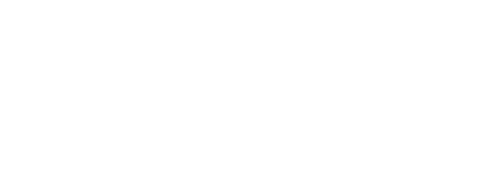 Горелова Юлия Олеговна№ вариантаКомбинация значений признаковРезультат Услуги, за которым обращается заявитель «Предоставление ежемесячной денежной выплаты отдельным категориям граждан, проживающим в Камчатском крае»Результат Услуги, за которым обращается заявитель «Предоставление ежемесячной денежной выплаты отдельным категориям граждан, проживающим в Камчатском крае»Ветераны труда и лица, приравненные к ним по состоянию на 31 декабря 2004 года в соответствии с федеральным законодательством, после назначения им пенсии в соответствии с Федеральным законом от 28.12.2013 N 400-ФЗ «О страховых пенсиях в Российской Федерации», либо соответствующие условиям назначения страховых пенсий, предусмотренным статьями 8, 30 - 33 указанного Федерального закона в редакции, действовавшей на 31 декабря 2018 года, обратился личноВетераны труда и лица, приравненные к ним по состоянию на 31 декабря 2004 года в соответствии с федеральным законодательством, после назначения им пенсии в соответствии с Федеральным законом от 28.12.2013 N 400-ФЗ «О страховых пенсиях в Российской Федерации», либо соответствующие условиям назначения страховых пенсий, предусмотренным статьями 8, 30 - 33 указанного Федерального закона в редакции, действовавшей на 31 декабря 2018 года, обратилось через представителяЛица, имеющие звание «Ветеран труда Корякского автономного округа», после назначения им пенсии в соответствии с Федеральным законом от 28.12.2013 N 400-ФЗ «О страховых пенсиях в Российской Федерации», либо соответствующие условиям назначения страховых пенсий, предусмотренным статьями 8, 30 - 33 указанного Федерального закона в редакции, действовавшей на 31 декабря 2018 года, обратился личноЛица, имеющие звание «Ветеран труда Корякского автономного округа», после назначения им пенсии в соответствии с Федеральным законом от 28.12.2013 N 400-ФЗ «О страховых пенсиях в Российской Федерации», либо соответствующие условиям назначения страховых пенсий, предусмотренным статьями 8, 30 - 33 указанного Федерального закона в редакции, действовавшей на 31 декабря 2018 года, обратилось через представителяВетераны труда, получающие пенсии по иным основаниям либо имеющие пожизненное содержание за работу (службу) на государственных должностях Российской Федерации, государственных должностях в федеральных органах государственной власти, органах государственной власти субъектов Российской Федерации, иных государственных органах, в органах местного самоуправления, иных органах (организациях), работа в которых засчитывается в стаж государственной службы, при достижении возраста 50 лет для женщин и 55 лет для мужчин, обратился личноВетераны труда, получающие пенсии по иным основаниям либо имеющие пожизненное содержание за работу (службу) на государственных должностях Российской Федерации, государственных должностях в федеральных органах государственной власти, органах государственной власти субъектов Российской Федерации, иных государственных органах, в органах местного самоуправления, иных органах (организациях), работа в которых засчитывается в стаж государственной службы, при достижении возраста 50 лет для женщин и 55 лет для мужчин, обратилось через представителяЛица, подвергшиеся политическим репрессиям и признанные реабилитированными, обратился личноЛица, подвергшиеся политическим репрессиям и признанные реабилитированными, обратилось через представителяЛица, признанные пострадавшими от политических репрессий, обратился личноЛица, признанные пострадавшими от политических репрессий, обратилось через представителяЛица, проработавшие в тылу в период с 22 июня 1941 года по 9 мая 1945 года не менее шести месяцев, исключая период работы на временно оккупированных территориях СССР, либо награжденные орденами или медалями СССР за самоотверженный труд в период Великой Отечественной войны, обратился личноЛица, проработавшие в тылу в период с 22 июня 1941 года по 9 мая 1945 года не менее шести месяцев, исключая период работы на временно оккупированных территориях СССР, либо награжденные орденами или медалями СССР за самоотверженный труд в период Великой Отечественной войны, обратилось через представителяРезультат Услуги, за которым обращается заявитель «Исправление допущенных опечаток и (или) ошибок»Результат Услуги, за которым обращается заявитель «Исправление допущенных опечаток и (или) ошибок»Лица, проработавшие в тылу в период с 22 июня 1941 года по 9 мая 1945 года не менее шести месяцев, исключая период работы на временно оккупированных территориях СССР, либо награжденные орденами или медалями СССР за самоотверженный труд в период Великой Отечественной войны, обратился личноЛица, проработавшие в тылу в период с 22 июня 1941 года по 9 мая 1945 года не менее шести месяцев, исключая период работы на временно оккупированных территориях СССР, либо награжденные орденами или медалями СССР за самоотверженный труд в период Великой Отечественной войны, обратилось через представителяВетераны труда и лица, приравненные к ним по состоянию на 31 декабря 2004 года в соответствии с федеральным законодательством, после назначения им пенсии в соответствии с Федеральным законом от 28.12.2013 N 400-ФЗ «О страховых пенсиях в Российской Федерации», либо соответствующие условиям назначения страховых пенсий, предусмотренным статьями 8, 30 - 33 указанного Федерального закона в редакции, действовавшей на 31 декабря 2018 года, обратился личноВетераны труда и лица, приравненные к ним по состоянию на 31 декабря 2004 года в соответствии с федеральным законодательством, после назначения им пенсии в соответствии с Федеральным законом от 28.12.2013 N 400-ФЗ «О страховых пенсиях в Российской Федерации», либо соответствующие условиям назначения страховых пенсий, предусмотренным статьями 8, 30 - 33 указанного Федерального закона в редакции, действовавшей на 31 декабря 2018 года, обратилось через представителяЛица, имеющие звание «Ветеран труда Корякского автономного округа», после назначения им пенсии в соответствии с Федеральным законом от 28.12.2013 N 400-ФЗ «О страховых пенсиях в Российской Федерации», либо соответствующие условиям назначения страховых пенсий, предусмотренным статьями 8, 30 - 33 указанного Федерального закона в редакции, действовавшей на 31 декабря 2018 года, обратился личноЛица, имеющие звание «Ветеран труда Корякского автономного округа», после назначения им пенсии в соответствии с Федеральным законом от 28.12.2013 N 400-ФЗ «О страховых пенсиях в Российской Федерации», либо соответствующие условиям назначения страховых пенсий, предусмотренным статьями 8, 30 - 33 указанного Федерального закона в редакции, действовавшей на 31 декабря 2018 года, обратилось через представителяВетераны труда, получающие пенсии по иным основаниям либо имеющие пожизненное содержание за работу (службу) на государственных должностях Российской Федерации, государственных должностях в федеральных органах государственной власти, органах государственной власти субъектов Российской Федерации, иных государственных органах, в органах местного самоуправления, иных органах (организациях), работа в которых засчитывается в стаж государственной службы, при достижении возраста 50 лет для женщин и 55 лет для мужчин, обратился личноВетераны труда, получающие пенсии по иным основаниям либо имеющие пожизненное содержание за работу (службу) на государственных должностях Российской Федерации, государственных должностях в федеральных органах государственной власти, органах государственной власти субъектов Российской Федерации, иных государственных органах, в органах местного самоуправления, иных органах (организациях), работа в которых засчитывается в стаж государственной службы, при достижении возраста 50 лет для женщин и 55 лет для мужчин, обратилось через представителяЛица, подвергшиеся политическим репрессиям и признанные реабилитированными, обратился личноЛица, подвергшиеся политическим репрессиям и признанные реабилитированными, обратилось через представителяЛица, признанные пострадавшими от политических репрессий, обратился личноЛица, признанные пострадавшими от политических репрессий, обратилось через представителя№ п/пПризнак заявителяЗначения признака заявителяРезультат Услуги «Предоставление ежемесячной денежной выплаты отдельным категориям граждан, проживающим в Камчатском крае»Результат Услуги «Предоставление ежемесячной денежной выплаты отдельным категориям граждан, проживающим в Камчатском крае»Результат Услуги «Предоставление ежемесячной денежной выплаты отдельным категориям граждан, проживающим в Камчатском крае»Категория заявителя1. Ветераны труда и лица, приравненные к ним по состоянию на 31 декабря 2004 года в соответствии с федеральным законодательством, после назначения им пенсии в соответствии с Федеральным законом от 28.12.2013 N 400-ФЗ «О страховых пенсиях в Российской Федерации», либо соответствующие условиям назначения страховых пенсий, предусмотренным статьями 8, 30 - 33 указанного Федерального закона в редакции, действовавшей на 31 декабря 2018 года.2. Лица, имеющие звание «Ветеран труда Корякского автономного округа», после назначения им пенсии в соответствии с Федеральным законом от 28.12.2013 N 400-ФЗ «О страховых пенсиях в Российской Федерации», либо соответствующие условиям назначения страховых пенсий, предусмотренным статьями 8, 30 - 33 указанного Федерального закона в редакции, действовавшей на 31 декабря 2018 года.3. Ветераны труда, получающие пенсии по иным основаниям либо имеющие пожизненное содержание за работу (службу) на государственных должностях Российской Федерации, государственных должностях в федеральных органах государственной власти, органах государственной власти субъектов Российской Федерации, иных государственных органах, в органах местного самоуправления, иных органах (организациях), работа в которых засчитывается в стаж государственной службы, при достижении возраста 50 лет для женщин и 55 лет для мужчин.4. Лица, подвергшиеся политическим репрессиям и признанные реабилитированными.5. Лица, признанные пострадавшими от политических репрессий.6. Лица, проработавшие в тылу в период с 22 июня 1941 года по 9 мая 1945 года не менее шести месяцев, исключая период работы на временно оккупированных территориях СССР, либо награжденные орденами или медалями СССР за самоотверженный труд в период Великой Отечественной войныЗаявитель обращается лично или через представителя?1. Обратился лично.2. Обратилось через представителяРезультат Услуги «Исправление допущенных опечаток и (или) ошибок»Результат Услуги «Исправление допущенных опечаток и (или) ошибок»Результат Услуги «Исправление допущенных опечаток и (или) ошибок»Категория заявителя1. Лица, проработавшие в тылу в период с 22 июня 1941 года по 9 мая 1945 года не менее шести месяцев, исключая период работы на временно оккупированных территориях СССР, либо награжденные орденами или медалями СССР за самоотверженный труд в период Великой Отечественной войны.2. Ветераны труда и лица, приравненные к ним по состоянию на 31 декабря 2004 года в соответствии с федеральным законодательством, после назначения им пенсии в соответствии с Федеральным законом от 28.12.2013 N 400-ФЗ «О страховых пенсиях в Российской Федерации», либо соответствующие условиям назначения страховых пенсий, предусмотренным статьями 8, 30 - 33 указанного Федерального закона в редакции, действовавшей на 31 декабря 2018 года.3. Лица, имеющие звание «Ветеран труда Корякского автономного округа», после назначения им пенсии в соответствии с Федеральным законом от 28.12.2013 N 400-ФЗ «О страховых пенсиях в Российской Федерации», либо соответствующие условиям назначения страховых пенсий, предусмотренным статьями 8, 30 - 33 указанного Федерального закона в редакции, действовавшей на 31 декабря 2018 года.4. Ветераны труда, получающие пенсии по иным основаниям либо имеющие пожизненное содержание за работу (службу) на государственных должностях Российской Федерации, государственных должностях в федеральных органах государственной власти, органах государственной власти субъектов Российской Федерации, иных государственных органах, в органах местного самоуправления, иных органах (организациях), работа в которых засчитывается в стаж государственной службы, при достижении возраста 50 лет для женщин и 55 лет для мужчин.5. Лица, подвергшиеся политическим репрессиям и признанные реабилитированными.6. Лица, признанные пострадавшими от политических репрессийЗаявитель обращается лично или через представителя?1. Обратился лично.2. Обратилось через представителя№ п/пВарианты предоставления Услуги, в которых данный межведомственный запрос необходим12Предоставление ежемесячной денежной выплаты отдельным категориям граждан, проживающим в Камчатском крае, ветераны труда и лица, приравненные к ним по состоянию на 31 декабря 2004 года в соответствии с федеральным законодательством, после назначения им пенсии в соответствии с Федеральным законом от 28.12.2013 N 400-ФЗ «О страховых пенсиях в Российской Федерации», либо соответствующие условиям назначения страховых пенсий, предусмотренным статьями 8, 30 - 33 указанного Федерального закона в редакции, действовавшей на 31 декабря 2018 года, обратился личноПроверка действительности Паспорта Гражданина РФ по серии и номеру (Министерство внутренних дел Российской Федерации).Направляемые в запросе сведения:серия, номер документа, удостоверяющего личность;дата выдачи документа, удостоверяющего личность;серия паспорта;номер паспорта;дата выдачи паспорта.Запрашиваемые в запросе сведения и цели использования запрашиваемых в запросе сведений:документ, удостоверяющий личность, действителен (принятие решения);паспорт действителен (принятие решения);паспорт недействителен (принятие решения);Информация о паспорте не найдена (принятие решения)Сведения о регистрации по месту жительства граждан РФ (МВД России).Направляемые в запросе сведения:фамилия, имя, отчество (при наличии);дата рождения;тип документа, удостоверяющего личность;серия документа, удостоверяющего личность;номер документа, удостоверяющего личность;дата выдачи документа, удостоверяющего личность.Запрашиваемые в запросе сведения и цели использования запрашиваемых в запросе сведений:место регистрации по месту жительства (принятие решения);дата начала срока регистрации (принятие решения)Сведения о регистрации по месту пребывания граждан РФ (Министерство внутренних дел Российской Федерации).Направляемые в запросе сведения:ФИО;дата рождения;документ, удостоверяющий личность;серия, номер;дата выдачи документа.Запрашиваемые в запросе сведения и цели использования запрашиваемых в запросе сведений:место регистрации по месту пребывания (принятие решения)Проверка регистрации ИГ (ЛБГ) по месту жительства (Министерство внутренних дел Российской Федерации).Направляемые в запросе сведения:фамилия, имя, отчество (при наличии);дата рождения;серия документа;номер документа;дата выдачи документа.Запрашиваемые в запросе сведения и цели использования запрашиваемых в запросе сведений:место жительство (принятие решения);дата окончания срока действия (принятие решения)Проверка регистрации ИГ (ЛБГ) по месту пребывания (Министерство внутренних дел Российской Федерации).Направляемые в запросе сведения:фамилия, имя, отчество (при наличии);дата рождения;номер документа;серия документа;дата выдачи документа;тип регистрации.Запрашиваемые в запросе сведения и цели использования запрашиваемых в запросе сведений:адрес места пребывания (принятие решения);дата окончания срока действия (принятие решения)Предоставление страхового номера индивидуального лицевого счёта (СНИЛС) застрахованного лица с учётом дополнительных сведений о месте рождения, документе, удостоверяющем личность (Фонд пенсионного и социального страхования Российской Федерации).Направляемые в запросе сведения:фамилия;имя;отчество (обязательно при наличии у застрахованного лица);дата рождения;пол;документ удостоверяющий личность;серия документа;номер документа;дата выдачи;кем выдан.Запрашиваемые в запросе сведения и цели использования запрашиваемых в запросе сведений:СНИЛС (принятие решения)Предоставление из ЕГР ЗАГС по запросу сведений о перемене имени (Федеральная налоговая служба).Направляемые в запросе сведения:фамилия;имя;отчество (при наличии);дата рождения;СНИЛС;наименование документа, удостоверяющего личность;серия документа, удостоверяющего личность;номер документа, удостоверяющего личность;дата выдачи документа, удостоверяющего личность;кем выдан документ, удостоверяющий личность.Запрашиваемые в запросе сведения и цели использования запрашиваемых в запросе сведений:фамилия до перемены имени (принятие решения);имя до перемены имени (принятие решения);отчество до перемены имени (при наличии) (принятие решения);фамилия после перемены имени (принятие решения);имя после перемены имени (принятие решения);отчество после перемены имени (при наличии) (принятие решения);дата изменения (принятие решения)Информирование из ЕГИССО по СНИЛС (Фонд пенсионного и социального страхования Российской Федерации).Направляемые в запросе сведения:СНИЛС;дата начала периода;дата конца периода.Запрашиваемые в запросе сведения и цели использования запрашиваемых в запросе сведений:наименование назначенной меры социальной защиты (поддержки) (принятие решения);сумма выплаты (принятие решения);дата начала действия (принятие решения);наименование Органа власти (принятие решения)Предоставление из ЕГР ЗАГС по запросу сведений о смерти (Федеральная налоговая служба).Направляемые в запросе сведения:фамилия, имя, отчество (при наличии);дата рождения;серия и номер документа;СНИЛС.Запрашиваемые в запросе сведения и цели использования запрашиваемых в запросе сведений:наличие (отсутствие) информации о смерти (принятие решения);дата смерти (принятие решения);сведения о государственной регистрации смерти (принятие решения);полное наименование органа ЗАГС, которым произведена государственная регистрация акта гражданского состояния (принятие решения);серия свидетельства о смерти (принятие решения);номер свидетельства о смерти (принятие решения);дата выдачи свидетельства (принятие решения);место жительства умершего (принятие решения)Сведения о получении (неполучении) заявителем ежемесячной денежной выплаты через уполномоченные органы субъектов Российской Федерации по его постоянному месту жительства (Министерство социального благополучия).Направляемые в запросе сведения: сведения не предусмотрены.Запрашиваемые в запросе сведения и цели использования запрашиваемых в запросе сведений:ФИО (при наличии) получателя (принятие решения);период назначения (принятие решения);дата прекращения выплаты (принятие решения)Предоставление ежемесячной денежной выплаты отдельным категориям граждан, проживающим в Камчатском крае, ветераны труда и лица, приравненные к ним по состоянию на 31 декабря 2004 года в соответствии с федеральным законодательством, после назначения им пенсии в соответствии с Федеральным законом от 28.12.2013 N 400-ФЗ «О страховых пенсиях в Российской Федерации», либо соответствующие условиям назначения страховых пенсий, предусмотренным статьями 8, 30 - 33 указанного Федерального закона в редакции, действовавшей на 31 декабря 2018 года, обратилось через представителяПроверка действительности Паспорта Гражданина РФ по серии и номеру (Министерство внутренних дел Российской Федерации).Направляемые в запросе сведения:серия, номер документа, удостоверяющего личность;дата выдачи документа, удостоверяющего личность;серия паспорта;номер паспорта;дата выдачи паспорта.Запрашиваемые в запросе сведения и цели использования запрашиваемых в запросе сведений:документ, удостоверяющий личность, действителен (принятие решения);паспорт действителен (принятие решения);паспорт недействителен (принятие решения);Информация о паспорте не найдена (принятие решения)Сведения о регистрации по месту жительства граждан РФ (МВД России).Направляемые в запросе сведения:фамилия, имя, отчество (при наличии);дата рождения;тип документа, удостоверяющего личность;серия документа, удостоверяющего личность;номер документа, удостоверяющего личность;дата выдачи документа, удостоверяющего личность.Запрашиваемые в запросе сведения и цели использования запрашиваемых в запросе сведений:место регистрации по месту жительства (принятие решения);дата начала срока регистрации (принятие решения)Сведения о регистрации по месту пребывания граждан РФ (Министерство внутренних дел Российской Федерации).Направляемые в запросе сведения:ФИО;дата рождения;документ, удостоверяющий личность;серия, номер;дата выдачи документа.Запрашиваемые в запросе сведения и цели использования запрашиваемых в запросе сведений:место регистрации по месту пребывания (принятие решения)Проверка регистрации ИГ (ЛБГ) по месту жительства (Министерство внутренних дел Российской Федерации).Направляемые в запросе сведения:фамилия, имя, отчество (при наличии);дата рождения;серия документа;номер документа;дата выдачи документа.Запрашиваемые в запросе сведения и цели использования запрашиваемых в запросе сведений:место жительство (принятие решения);дата окончания срока действия (принятие решения)Проверка регистрации ИГ (ЛБГ) по месту пребывания (Министерство внутренних дел Российской Федерации).Направляемые в запросе сведения:фамилия, имя, отчество (при наличии);дата рождения;номер документа;серия документа;дата выдачи документа;тип регистрации.Запрашиваемые в запросе сведения и цели использования запрашиваемых в запросе сведений:адрес места пребывания (принятие решения);дата окончания срока действия (принятие решения)Предоставление страхового номера индивидуального лицевого счёта (СНИЛС) застрахованного лица с учётом дополнительных сведений о месте рождения, документе, удостоверяющем личность (Фонд пенсионного и социального страхования Российской Федерации).Направляемые в запросе сведения:фамилия;имя;отчество (обязательно при наличии у застрахованного лица);дата рождения;пол;документ удостоверяющий личность;серия документа;номер документа;дата выдачи;кем выдан.Запрашиваемые в запросе сведения и цели использования запрашиваемых в запросе сведений:СНИЛС (принятие решения)Предоставление из ЕГР ЗАГС по запросу сведений о перемене имени (Федеральная налоговая служба).Направляемые в запросе сведения:фамилия;имя;отчество (при наличии);дата рождения;СНИЛС;наименование документа, удостоверяющего личность;серия документа, удостоверяющего личность;номер документа, удостоверяющего личность;дата выдачи документа, удостоверяющего личность;кем выдан документ, удостоверяющий личность.Запрашиваемые в запросе сведения и цели использования запрашиваемых в запросе сведений:фамилия до перемены имени (принятие решения);имя до перемены имени (принятие решения);отчество до перемены имени (при наличии) (принятие решения);фамилия после перемены имени (принятие решения);имя после перемены имени (принятие решения);отчество после перемены имени (при наличии) (принятие решения);дата изменения (принятие решения)Информирование из ЕГИССО по СНИЛС (Фонд пенсионного и социального страхования Российской Федерации).Направляемые в запросе сведения:СНИЛС;дата начала периода;дата конца периода.Запрашиваемые в запросе сведения и цели использования запрашиваемых в запросе сведений:наименование назначенной меры социальной защиты (поддержки) (принятие решения);сумма выплаты (принятие решения);дата начала действия (принятие решения);наименование Органа власти (принятие решения)Предоставление из ЕГР ЗАГС по запросу сведений о смерти (Федеральная налоговая служба).Направляемые в запросе сведения:фамилия, имя, отчество (при наличии);дата рождения;серия и номер документа;СНИЛС.Запрашиваемые в запросе сведения и цели использования запрашиваемых в запросе сведений:наличие (отсутствие) информации о смерти (принятие решения);дата смерти (принятие решения);сведения о государственной регистрации смерти (принятие решения);полное наименование органа ЗАГС, которым произведена государственная регистрация акта гражданского состояния (принятие решения);серия свидетельства о смерти (принятие решения);номер свидетельства о смерти (принятие решения);дата выдачи свидетельства (принятие решения);место жительства умершего (принятие решения)Сведения о получении (неполучении) заявителем ежемесячной денежной выплаты через уполномоченные органы субъектов Российской Федерации по его постоянному месту жительства (Министерство социального благополучия).Направляемые в запросе сведения: сведения не предусмотрены.Запрашиваемые в запросе сведения и цели использования запрашиваемых в запросе сведений:ФИО (при наличии) получателя (принятие решения);период назначения (принятие решения);дата прекращения выплаты (принятие решения)Предоставление ежемесячной денежной выплаты отдельным категориям граждан, проживающим в Камчатском крае, лица, имеющие звание «Ветеран труда Корякского автономного округа», после назначения им пенсии в соответствии с Федеральным законом от 28.12.2013 N 400-ФЗ «О страховых пенсиях в Российской Федерации», либо соответствующие условиям назначения страховых пенсий, предусмотренным статьями 8, 30 - 33 указанного Федерального закона в редакции, действовавшей на 31 декабря 2018 года, обратился личноПроверка действительности Паспорта Гражданина РФ по серии и номеру (Министерство внутренних дел Российской Федерации).Направляемые в запросе сведения:серия, номер документа, удостоверяющего личность;дата выдачи документа, удостоверяющего личность;серия паспорта;номер паспорта;дата выдачи паспорта.Запрашиваемые в запросе сведения и цели использования запрашиваемых в запросе сведений:документ, удостоверяющий личность, действителен (принятие решения);паспорт действителен (принятие решения);паспорт недействителен (принятие решения);Информация о паспорте не найдена (принятие решения)Сведения о регистрации по месту жительства граждан РФ (МВД России).Направляемые в запросе сведения:фамилия, имя, отчество (при наличии);дата рождения;тип документа, удостоверяющего личность;серия документа, удостоверяющего личность;номер документа, удостоверяющего личность;дата выдачи документа, удостоверяющего личность.Запрашиваемые в запросе сведения и цели использования запрашиваемых в запросе сведений:место регистрации по месту жительства (принятие решения);дата начала срока регистрации (принятие решения)Сведения о регистрации по месту пребывания граждан РФ (Министерство внутренних дел Российской Федерации).Направляемые в запросе сведения:ФИО;дата рождения;документ, удостоверяющий личность;серия, номер;дата выдачи документа.Запрашиваемые в запросе сведения и цели использования запрашиваемых в запросе сведений:место регистрации по месту пребывания (принятие решения)Проверка регистрации ИГ (ЛБГ) по месту жительства (Министерство внутренних дел Российской Федерации).Направляемые в запросе сведения:фамилия, имя, отчество (при наличии);дата рождения;серия документа;номер документа;дата выдачи документа.Запрашиваемые в запросе сведения и цели использования запрашиваемых в запросе сведений:место жительство (принятие решения);дата окончания срока действия (принятие решения)Проверка регистрации ИГ (ЛБГ) по месту пребывания (Министерство внутренних дел Российской Федерации).Направляемые в запросе сведения:фамилия, имя, отчество (при наличии);дата рождения;номер документа;серия документа;дата выдачи документа;тип регистрации.Запрашиваемые в запросе сведения и цели использования запрашиваемых в запросе сведений:адрес места пребывания (принятие решения);дата окончания срока действия (принятие решения)Предоставление страхового номера индивидуального лицевого счёта (СНИЛС) застрахованного лица с учётом дополнительных сведений о месте рождения, документе, удостоверяющем личность (Фонд пенсионного и социального страхования Российской Федерации).Направляемые в запросе сведения:фамилия;имя;отчество (обязательно при наличии у застрахованного лица);дата рождения;пол;документ удостоверяющий личность;серия документа;номер документа;дата выдачи;кем выдан.Запрашиваемые в запросе сведения и цели использования запрашиваемых в запросе сведений:СНИЛС (принятие решения)Предоставление из ЕГР ЗАГС по запросу сведений о перемене имени (Федеральная налоговая служба).Направляемые в запросе сведения:фамилия;имя;отчество (при наличии);дата рождения;СНИЛС;наименование документа, удостоверяющего личность;серия документа, удостоверяющего личность;номер документа, удостоверяющего личность;дата выдачи документа, удостоверяющего личность;кем выдан документ, удостоверяющий личность.Запрашиваемые в запросе сведения и цели использования запрашиваемых в запросе сведений:фамилия до перемены имени (принятие решения);имя до перемены имени (принятие решения);отчество до перемены имени (при наличии) (принятие решения);фамилия после перемены имени (принятие решения);имя после перемены имени (принятие решения);отчество после перемены имени (при наличии) (принятие решения);дата изменения (принятие решения)Информирование из ЕГИССО по СНИЛС (Фонд пенсионного и социального страхования Российской Федерации).Направляемые в запросе сведения:СНИЛС;дата начала периода;дата конца периода.Запрашиваемые в запросе сведения и цели использования запрашиваемых в запросе сведений:наименование назначенной меры социальной защиты (поддержки) (принятие решения);сумма выплаты (принятие решения);дата начала действия (принятие решения);наименование Органа власти (принятие решения)Предоставление из ЕГР ЗАГС по запросу сведений о смерти (Федеральная налоговая служба).Направляемые в запросе сведения:фамилия, имя, отчество (при наличии);дата рождения;серия и номер документа;СНИЛС.Запрашиваемые в запросе сведения и цели использования запрашиваемых в запросе сведений:наличие (отсутствие) информации о смерти (принятие решения);дата смерти (принятие решения);сведения о государственной регистрации смерти (принятие решения);полное наименование органа ЗАГС, которым произведена государственная регистрация акта гражданского состояния (принятие решения);серия свидетельства о смерти (принятие решения);номер свидетельства о смерти (принятие решения);дата выдачи свидетельства (принятие решения);место жительства умершего (принятие решения)Сведения о получении (неполучении) заявителем ежемесячной денежной выплаты через уполномоченные органы субъектов Российской Федерации по его постоянному месту жительства (Министерство социального благополучия).Направляемые в запросе сведения: сведения не предусмотрены.Запрашиваемые в запросе сведения и цели использования запрашиваемых в запросе сведений:ФИО (при наличии) получателя (принятие решения);период назначения (принятие решения);дата прекращения выплаты (принятие решения)Предоставление ежемесячной денежной выплаты отдельным категориям граждан, проживающим в Камчатском крае, лица, имеющие звание «Ветеран труда Корякского автономного округа», после назначения им пенсии в соответствии с Федеральным законом от 28.12.2013 N 400-ФЗ «О страховых пенсиях в Российской Федерации», либо соответствующие условиям назначения страховых пенсий, предусмотренным статьями 8, 30 - 33 указанного Федерального закона в редакции, действовавшей на 31 декабря 2018 года, обратилось через представителяПроверка действительности Паспорта Гражданина РФ по серии и номеру (Министерство внутренних дел Российской Федерации).Направляемые в запросе сведения:серия, номер документа, удостоверяющего личность;дата выдачи документа, удостоверяющего личность;серия паспорта;номер паспорта;дата выдачи паспорта.Запрашиваемые в запросе сведения и цели использования запрашиваемых в запросе сведений:документ, удостоверяющий личность, действителен (принятие решения);паспорт действителен (принятие решения);паспорт недействителен (принятие решения);Информация о паспорте не найдена (принятие решения)Сведения о регистрации по месту жительства граждан РФ (МВД России).Направляемые в запросе сведения:фамилия, имя, отчество (при наличии);дата рождения;тип документа, удостоверяющего личность;серия документа, удостоверяющего личность;номер документа, удостоверяющего личность;дата выдачи документа, удостоверяющего личность.Запрашиваемые в запросе сведения и цели использования запрашиваемых в запросе сведений:место регистрации по месту жительства (принятие решения);дата начала срока регистрации (принятие решения)Сведения о регистрации по месту пребывания граждан РФ (Министерство внутренних дел Российской Федерации).Направляемые в запросе сведения:ФИО;дата рождения;документ, удостоверяющий личность;серия, номер;дата выдачи документа.Запрашиваемые в запросе сведения и цели использования запрашиваемых в запросе сведений:место регистрации по месту пребывания (принятие решения)Проверка регистрации ИГ (ЛБГ) по месту жительства (Министерство внутренних дел Российской Федерации).Направляемые в запросе сведения:фамилия, имя, отчество (при наличии);дата рождения;серия документа;номер документа;дата выдачи документа.Запрашиваемые в запросе сведения и цели использования запрашиваемых в запросе сведений:место жительство (принятие решения);дата окончания срока действия (принятие решения)Проверка регистрации ИГ (ЛБГ) по месту пребывания (Министерство внутренних дел Российской Федерации).Направляемые в запросе сведения:фамилия, имя, отчество (при наличии);дата рождения;номер документа;серия документа;дата выдачи документа;тип регистрации.Запрашиваемые в запросе сведения и цели использования запрашиваемых в запросе сведений:адрес места пребывания (принятие решения);дата окончания срока действия (принятие решения)Предоставление страхового номера индивидуального лицевого счёта (СНИЛС) застрахованного лица с учётом дополнительных сведений о месте рождения, документе, удостоверяющем личность (Фонд пенсионного и социального страхования Российской Федерации).Направляемые в запросе сведения:фамилия;имя;отчество (обязательно при наличии у застрахованного лица);дата рождения;пол;документ удостоверяющий личность;серия документа;номер документа;дата выдачи;кем выдан.Запрашиваемые в запросе сведения и цели использования запрашиваемых в запросе сведений:СНИЛС (принятие решения)Предоставление из ЕГР ЗАГС по запросу сведений о перемене имени (Федеральная налоговая служба).Направляемые в запросе сведения:фамилия;имя;отчество (при наличии);дата рождения;СНИЛС;наименование документа, удостоверяющего личность;серия документа, удостоверяющего личность;номер документа, удостоверяющего личность;дата выдачи документа, удостоверяющего личность;кем выдан документ, удостоверяющий личность.Запрашиваемые в запросе сведения и цели использования запрашиваемых в запросе сведений:фамилия до перемены имени (принятие решения);имя до перемены имени (принятие решения);отчество до перемены имени (при наличии) (принятие решения);фамилия после перемены имени (принятие решения);имя после перемены имени (принятие решения);отчество после перемены имени (при наличии) (принятие решения);дата изменения (принятие решения)Информирование из ЕГИССО по СНИЛС (Фонд пенсионного и социального страхования Российской Федерации).Направляемые в запросе сведения:СНИЛС;дата начала периода;дата конца периода.Запрашиваемые в запросе сведения и цели использования запрашиваемых в запросе сведений:наименование назначенной меры социальной защиты (поддержки) (принятие решения);сумма выплаты (принятие решения);дата начала действия (принятие решения);наименование Органа власти (принятие решения)Предоставление из ЕГР ЗАГС по запросу сведений о смерти (Федеральная налоговая служба).Направляемые в запросе сведения:фамилия, имя, отчество (при наличии);дата рождения;серия и номер документа;СНИЛС.Запрашиваемые в запросе сведения и цели использования запрашиваемых в запросе сведений:наличие (отсутствие) информации о смерти (принятие решения);дата смерти (принятие решения);сведения о государственной регистрации смерти (принятие решения);полное наименование органа ЗАГС, которым произведена государственная регистрация акта гражданского состояния (принятие решения);серия свидетельства о смерти (принятие решения);номер свидетельства о смерти (принятие решения);дата выдачи свидетельства (принятие решения);место жительства умершего (принятие решения)Сведения о получении (неполучении) заявителем ежемесячной денежной выплаты через уполномоченные органы субъектов Российской Федерации по его постоянному месту жительства (Министерство социального благополучия).Направляемые в запросе сведения: сведения не предусмотрены.Запрашиваемые в запросе сведения и цели использования запрашиваемых в запросе сведений:ФИО (при наличии) получателя (принятие решения);период назначения (принятие решения);дата прекращения выплаты (принятие решения)Предоставление ежемесячной денежной выплаты отдельным категориям граждан, проживающим в Камчатском крае, ветераны труда, получающие пенсии по иным основаниям либо имеющие пожизненное содержание за работу (службу) на государственных должностях Российской Федерации, государственных должностях в федеральных органах государственной власти, органах государственной власти субъектов Российской Федерации, иных государственных органах, в органах местного самоуправления, иных органах (организациях), работа в которых засчитывается в стаж государственной службы, при достижении возраста 50 лет для женщин и 55 лет для мужчин, обратился личноПроверка действительности Паспорта Гражданина РФ по серии и номеру (Министерство внутренних дел Российской Федерации).Направляемые в запросе сведения:серия, номер документа, удостоверяющего личность;дата выдачи документа, удостоверяющего личность;серия паспорта;номер паспорта;дата выдачи паспорта.Запрашиваемые в запросе сведения и цели использования запрашиваемых в запросе сведений:документ, удостоверяющий личность, действителен (принятие решения);паспорт действителен (принятие решения);паспорт недействителен (принятие решения);Информация о паспорте не найдена (принятие решения)Сведения о регистрации по месту жительства граждан РФ (МВД России).Направляемые в запросе сведения:фамилия, имя, отчество (при наличии);дата рождения;тип документа, удостоверяющего личность;серия документа, удостоверяющего личность;номер документа, удостоверяющего личность;дата выдачи документа, удостоверяющего личность.Запрашиваемые в запросе сведения и цели использования запрашиваемых в запросе сведений:место регистрации по месту жительства (принятие решения);дата начала срока регистрации (принятие решения)Сведения о регистрации по месту пребывания граждан РФ (Министерство внутренних дел Российской Федерации).Направляемые в запросе сведения:ФИО;дата рождения;документ, удостоверяющий личность;серия, номер;дата выдачи документа.Запрашиваемые в запросе сведения и цели использования запрашиваемых в запросе сведений:место регистрации по месту пребывания (принятие решения)Проверка регистрации ИГ (ЛБГ) по месту жительства (Министерство внутренних дел Российской Федерации).Направляемые в запросе сведения:фамилия, имя, отчество (при наличии);дата рождения;серия документа;номер документа;дата выдачи документа.Запрашиваемые в запросе сведения и цели использования запрашиваемых в запросе сведений:место жительство (принятие решения);дата окончания срока действия (принятие решения)Проверка регистрации ИГ (ЛБГ) по месту пребывания (Министерство внутренних дел Российской Федерации).Направляемые в запросе сведения:фамилия, имя, отчество (при наличии);дата рождения;номер документа;серия документа;дата выдачи документа;тип регистрации.Запрашиваемые в запросе сведения и цели использования запрашиваемых в запросе сведений:адрес места пребывания (принятие решения);дата окончания срока действия (принятие решения)Предоставление страхового номера индивидуального лицевого счёта (СНИЛС) застрахованного лица с учётом дополнительных сведений о месте рождения, документе, удостоверяющем личность (Фонд пенсионного и социального страхования Российской Федерации).Направляемые в запросе сведения:фамилия;имя;отчество (обязательно при наличии у застрахованного лица);дата рождения;пол;документ удостоверяющий личность;серия документа;номер документа;дата выдачи;кем выдан.Запрашиваемые в запросе сведения и цели использования запрашиваемых в запросе сведений:СНИЛС (принятие решения)Предоставление из ЕГР ЗАГС по запросу сведений о перемене имени (Федеральная налоговая служба).Направляемые в запросе сведения:фамилия;имя;отчество (при наличии);дата рождения;СНИЛС;наименование документа, удостоверяющего личность;серия документа, удостоверяющего личность;номер документа, удостоверяющего личность;дата выдачи документа, удостоверяющего личность;кем выдан документ, удостоверяющий личность.Запрашиваемые в запросе сведения и цели использования запрашиваемых в запросе сведений:фамилия до перемены имени (принятие решения);имя до перемены имени (принятие решения);отчество до перемены имени (при наличии) (принятие решения);фамилия после перемены имени (принятие решения);имя после перемены имени (принятие решения);отчество после перемены имени (при наличии) (принятие решения);дата изменения (принятие решения)Информирование из ЕГИССО по СНИЛС (Фонд пенсионного и социального страхования Российской Федерации).Направляемые в запросе сведения:СНИЛС;дата начала периода;дата конца периода.Запрашиваемые в запросе сведения и цели использования запрашиваемых в запросе сведений:наименование назначенной меры социальной защиты (поддержки) (принятие решения);сумма выплаты (принятие решения);дата начала действия (принятие решения);наименование Органа власти (принятие решения)Предоставление из ЕГР ЗАГС по запросу сведений о смерти (Федеральная налоговая служба).Направляемые в запросе сведения:фамилия, имя, отчество (при наличии);дата рождения;серия и номер документа;СНИЛС.Запрашиваемые в запросе сведения и цели использования запрашиваемых в запросе сведений:наличие (отсутствие) информации о смерти (принятие решения);дата смерти (принятие решения);сведения о государственной регистрации смерти (принятие решения);полное наименование органа ЗАГС, которым произведена государственная регистрация акта гражданского состояния (принятие решения);серия свидетельства о смерти (принятие решения);номер свидетельства о смерти (принятие решения);дата выдачи свидетельства (принятие решения);место жительства умершего (принятие решения)Сведения о получении (неполучении) заявителем ежемесячной денежной выплаты через уполномоченные органы субъектов Российской Федерации по его постоянному месту жительства (Министерство социального благополучия).Направляемые в запросе сведения: сведения не предусмотрены.Запрашиваемые в запросе сведения и цели использования запрашиваемых в запросе сведений:ФИО (при наличии) получателя (принятие решения);период назначения (принятие решения);дата прекращения выплаты (принятие решения)Предоставление ежемесячной денежной выплаты отдельным категориям граждан, проживающим в Камчатском крае, ветераны труда, получающие пенсии по иным основаниям либо имеющие пожизненное содержание за работу (службу) на государственных должностях Российской Федерации, государственных должностях в федеральных органах государственной власти, органах государственной власти субъектов Российской Федерации, иных государственных органах, в органах местного самоуправления, иных органах (организациях), работа в которых засчитывается в стаж государственной службы, при достижении возраста 50 лет для женщин и 55 лет для мужчин, обратилось через представителяПроверка действительности Паспорта Гражданина РФ по серии и номеру (Министерство внутренних дел Российской Федерации).Направляемые в запросе сведения:серия, номер документа, удостоверяющего личность;дата выдачи документа, удостоверяющего личность;серия паспорта;номер паспорта;дата выдачи паспорта.Запрашиваемые в запросе сведения и цели использования запрашиваемых в запросе сведений:документ, удостоверяющий личность, действителен (принятие решения);паспорт действителен (принятие решения);паспорт недействителен (принятие решения);Информация о паспорте не найдена (принятие решения)Сведения о регистрации по месту жительства граждан РФ (МВД России).Направляемые в запросе сведения:фамилия, имя, отчество (при наличии);дата рождения;тип документа, удостоверяющего личность;серия документа, удостоверяющего личность;номер документа, удостоверяющего личность;дата выдачи документа, удостоверяющего личность.Запрашиваемые в запросе сведения и цели использования запрашиваемых в запросе сведений:место регистрации по месту жительства (принятие решения);дата начала срока регистрации (принятие решения)Сведения о регистрации по месту пребывания граждан РФ (Министерство внутренних дел Российской Федерации).Направляемые в запросе сведения:ФИО;дата рождения;документ, удостоверяющий личность;серия, номер;дата выдачи документа.Запрашиваемые в запросе сведения и цели использования запрашиваемых в запросе сведений:место регистрации по месту пребывания (принятие решения)Проверка регистрации ИГ (ЛБГ) по месту жительства (Министерство внутренних дел Российской Федерации).Направляемые в запросе сведения:фамилия, имя, отчество (при наличии);дата рождения;серия документа;номер документа;дата выдачи документа.Запрашиваемые в запросе сведения и цели использования запрашиваемых в запросе сведений:место жительство (принятие решения);дата окончания срока действия (принятие решения)Проверка регистрации ИГ (ЛБГ) по месту пребывания (Министерство внутренних дел Российской Федерации).Направляемые в запросе сведения:фамилия, имя, отчество (при наличии);дата рождения;номер документа;серия документа;дата выдачи документа;тип регистрации.Запрашиваемые в запросе сведения и цели использования запрашиваемых в запросе сведений:адрес места пребывания (принятие решения);дата окончания срока действия (принятие решения)Предоставление страхового номера индивидуального лицевого счёта (СНИЛС) застрахованного лица с учётом дополнительных сведений о месте рождения, документе, удостоверяющем личность (Фонд пенсионного и социального страхования Российской Федерации).Направляемые в запросе сведения:фамилия;имя;отчество (обязательно при наличии у застрахованного лица);дата рождения;пол;документ удостоверяющий личность;серия документа;номер документа;дата выдачи;кем выдан.Запрашиваемые в запросе сведения и цели использования запрашиваемых в запросе сведений:СНИЛС (принятие решения)Предоставление из ЕГР ЗАГС по запросу сведений о перемене имени (Федеральная налоговая служба).Направляемые в запросе сведения:фамилия;имя;отчество (при наличии);дата рождения;СНИЛС;наименование документа, удостоверяющего личность;серия документа, удостоверяющего личность;номер документа, удостоверяющего личность;дата выдачи документа, удостоверяющего личность;кем выдан документ, удостоверяющий личность.Запрашиваемые в запросе сведения и цели использования запрашиваемых в запросе сведений:фамилия до перемены имени (принятие решения);имя до перемены имени (принятие решения);отчество до перемены имени (при наличии) (принятие решения);фамилия после перемены имени (принятие решения);имя после перемены имени (принятие решения);отчество после перемены имени (при наличии) (принятие решения);дата изменения (принятие решения)Информирование из ЕГИССО по СНИЛС (Фонд пенсионного и социального страхования Российской Федерации).Направляемые в запросе сведения:СНИЛС;дата начала периода;дата конца периода.Запрашиваемые в запросе сведения и цели использования запрашиваемых в запросе сведений:наименование назначенной меры социальной защиты (поддержки) (принятие решения);сумма выплаты (принятие решения);дата начала действия (принятие решения);наименование Органа власти (принятие решения)Предоставление из ЕГР ЗАГС по запросу сведений о смерти (Федеральная налоговая служба).Направляемые в запросе сведения:фамилия, имя, отчество (при наличии);дата рождения;серия и номер документа;СНИЛС.Запрашиваемые в запросе сведения и цели использования запрашиваемых в запросе сведений:наличие (отсутствие) информации о смерти (принятие решения);дата смерти (принятие решения);сведения о государственной регистрации смерти (принятие решения);полное наименование органа ЗАГС, которым произведена государственная регистрация акта гражданского состояния (принятие решения);серия свидетельства о смерти (принятие решения);номер свидетельства о смерти (принятие решения);дата выдачи свидетельства (принятие решения);место жительства умершего (принятие решения)Сведения о получении (неполучении) заявителем ежемесячной денежной выплаты через уполномоченные органы субъектов Российской Федерации по его постоянному месту жительства (Министерство социального благополучия).Направляемые в запросе сведения: сведения не предусмотрены.Запрашиваемые в запросе сведения и цели использования запрашиваемых в запросе сведений:ФИО (при наличии) получателя (принятие решения);период назначения (принятие решения);дата прекращения выплаты (принятие решения)Предоставление ежемесячной денежной выплаты отдельным категориям граждан, проживающим в Камчатском крае, лица, подвергшиеся политическим репрессиям и признанные реабилитированными, обратился личноПроверка действительности Паспорта Гражданина РФ по серии и номеру (Министерство внутренних дел Российской Федерации).Направляемые в запросе сведения:серия, номер документа, удостоверяющего личность;дата выдачи документа, удостоверяющего личность;серия паспорта;номер паспорта;дата выдачи паспорта.Запрашиваемые в запросе сведения и цели использования запрашиваемых в запросе сведений:документ, удостоверяющий личность, действителен (принятие решения);паспорт действителен (принятие решения);паспорт недействителен (принятие решения);Информация о паспорте не найдена (принятие решения)Сведения о регистрации по месту жительства граждан РФ (МВД России).Направляемые в запросе сведения:фамилия, имя, отчество (при наличии);дата рождения;тип документа, удостоверяющего личность;серия документа, удостоверяющего личность;номер документа, удостоверяющего личность;дата выдачи документа, удостоверяющего личность.Запрашиваемые в запросе сведения и цели использования запрашиваемых в запросе сведений:место регистрации по месту жительства (принятие решения);дата начала срока регистрации (принятие решения)Сведения о регистрации по месту пребывания граждан РФ (Министерство внутренних дел Российской Федерации).Направляемые в запросе сведения:ФИО;дата рождения;документ, удостоверяющий личность;серия, номер;дата выдачи документа.Запрашиваемые в запросе сведения и цели использования запрашиваемых в запросе сведений:место регистрации по месту пребывания (принятие решения)Проверка регистрации ИГ (ЛБГ) по месту жительства (Министерство внутренних дел Российской Федерации).Направляемые в запросе сведения:фамилия, имя, отчество (при наличии);дата рождения;серия документа;номер документа;дата выдачи документа.Запрашиваемые в запросе сведения и цели использования запрашиваемых в запросе сведений:место жительство (принятие решения);дата окончания срока действия (принятие решения)Проверка регистрации ИГ (ЛБГ) по месту пребывания (Министерство внутренних дел Российской Федерации).Направляемые в запросе сведения:фамилия, имя, отчество (при наличии);дата рождения;номер документа;серия документа;дата выдачи документа;тип регистрации.Запрашиваемые в запросе сведения и цели использования запрашиваемых в запросе сведений:адрес места пребывания (принятие решения);дата окончания срока действия (принятие решения)Предоставление страхового номера индивидуального лицевого счёта (СНИЛС) застрахованного лица с учётом дополнительных сведений о месте рождения, документе, удостоверяющем личность (Фонд пенсионного и социального страхования Российской Федерации).Направляемые в запросе сведения:фамилия;имя;отчество (обязательно при наличии у застрахованного лица);дата рождения;пол;документ удостоверяющий личность;серия документа;номер документа;дата выдачи;кем выдан.Запрашиваемые в запросе сведения и цели использования запрашиваемых в запросе сведений:СНИЛС (принятие решения)Предоставление из ЕГР ЗАГС по запросу сведений о перемене имени (Федеральная налоговая служба).Направляемые в запросе сведения:фамилия;имя;отчество (при наличии);дата рождения;СНИЛС;наименование документа, удостоверяющего личность;серия документа, удостоверяющего личность;номер документа, удостоверяющего личность;дата выдачи документа, удостоверяющего личность;кем выдан документ, удостоверяющий личность.Запрашиваемые в запросе сведения и цели использования запрашиваемых в запросе сведений:фамилия до перемены имени (принятие решения);имя до перемены имени (принятие решения);отчество до перемены имени (при наличии) (принятие решения);фамилия после перемены имени (принятие решения);имя после перемены имени (принятие решения);отчество после перемены имени (при наличии) (принятие решения);дата изменения (принятие решения)Информирование из ЕГИССО по СНИЛС (Фонд пенсионного и социального страхования Российской Федерации).Направляемые в запросе сведения:СНИЛС;дата начала периода;дата конца периода.Запрашиваемые в запросе сведения и цели использования запрашиваемых в запросе сведений:наименование назначенной меры социальной защиты (поддержки) (принятие решения);сумма выплаты (принятие решения);дата начала действия (принятие решения);наименование Органа власти (принятие решения)Предоставление из ЕГР ЗАГС по запросу сведений о смерти (Федеральная налоговая служба).Направляемые в запросе сведения:фамилия, имя, отчество (при наличии);дата рождения;серия и номер документа;СНИЛС.Запрашиваемые в запросе сведения и цели использования запрашиваемых в запросе сведений:наличие (отсутствие) информации о смерти (принятие решения);дата смерти (принятие решения);сведения о государственной регистрации смерти (принятие решения);полное наименование органа ЗАГС, которым произведена государственная регистрация акта гражданского состояния (принятие решения);серия свидетельства о смерти (принятие решения);номер свидетельства о смерти (принятие решения);дата выдачи свидетельства (принятие решения);место жительства умершего (принятие решения)Сведения о получении (неполучении) заявителем ежемесячной денежной выплаты через уполномоченные органы субъектов Российской Федерации по его постоянному месту жительства (Министерство социального благополучия).Направляемые в запросе сведения: сведения не предусмотрены.Запрашиваемые в запросе сведения и цели использования запрашиваемых в запросе сведений:ФИО (при наличии) получателя (принятие решения);период назначения (принятие решения);дата прекращения выплаты (принятие решения)Предоставление ежемесячной денежной выплаты отдельным категориям граждан, проживающим в Камчатском крае, лица, подвергшиеся политическим репрессиям и признанные реабилитированными, обратилось через представителяПроверка действительности Паспорта Гражданина РФ по серии и номеру (Министерство внутренних дел Российской Федерации).Направляемые в запросе сведения:серия, номер документа, удостоверяющего личность;дата выдачи документа, удостоверяющего личность;серия паспорта;номер паспорта;дата выдачи паспорта.Запрашиваемые в запросе сведения и цели использования запрашиваемых в запросе сведений:документ, удостоверяющий личность, действителен (принятие решения);паспорт действителен (принятие решения);паспорт недействителен (принятие решения);Информация о паспорте не найдена (принятие решения)Сведения о регистрации по месту жительства граждан РФ (МВД России).Направляемые в запросе сведения:фамилия, имя, отчество (при наличии);дата рождения;тип документа, удостоверяющего личность;серия документа, удостоверяющего личность;номер документа, удостоверяющего личность;дата выдачи документа, удостоверяющего личность.Запрашиваемые в запросе сведения и цели использования запрашиваемых в запросе сведений:место регистрации по месту жительства (принятие решения);дата начала срока регистрации (принятие решения)Сведения о регистрации по месту пребывания граждан РФ (Министерство внутренних дел Российской Федерации).Направляемые в запросе сведения:ФИО;дата рождения;документ, удостоверяющий личность;серия, номер;дата выдачи документа.Запрашиваемые в запросе сведения и цели использования запрашиваемых в запросе сведений:место регистрации по месту пребывания (принятие решения)Проверка регистрации ИГ (ЛБГ) по месту жительства (Министерство внутренних дел Российской Федерации).Направляемые в запросе сведения:фамилия, имя, отчество (при наличии);дата рождения;серия документа;номер документа;дата выдачи документа.Запрашиваемые в запросе сведения и цели использования запрашиваемых в запросе сведений:место жительство (принятие решения);дата окончания срока действия (принятие решения)Проверка регистрации ИГ (ЛБГ) по месту пребывания (Министерство внутренних дел Российской Федерации).Направляемые в запросе сведения:фамилия, имя, отчество (при наличии);дата рождения;номер документа;серия документа;дата выдачи документа;тип регистрации.Запрашиваемые в запросе сведения и цели использования запрашиваемых в запросе сведений:адрес места пребывания (принятие решения);дата окончания срока действия (принятие решения)Предоставление страхового номера индивидуального лицевого счёта (СНИЛС) застрахованного лица с учётом дополнительных сведений о месте рождения, документе, удостоверяющем личность (Фонд пенсионного и социального страхования Российской Федерации).Направляемые в запросе сведения:фамилия;имя;отчество (обязательно при наличии у застрахованного лица);дата рождения;пол;документ удостоверяющий личность;серия документа;номер документа;дата выдачи;кем выдан.Запрашиваемые в запросе сведения и цели использования запрашиваемых в запросе сведений:СНИЛС (принятие решения)Предоставление из ЕГР ЗАГС по запросу сведений о перемене имени (Федеральная налоговая служба).Направляемые в запросе сведения:фамилия;имя;отчество (при наличии);дата рождения;СНИЛС;наименование документа, удостоверяющего личность;серия документа, удостоверяющего личность;номер документа, удостоверяющего личность;дата выдачи документа, удостоверяющего личность;кем выдан документ, удостоверяющий личность.Запрашиваемые в запросе сведения и цели использования запрашиваемых в запросе сведений:фамилия до перемены имени (принятие решения);имя до перемены имени (принятие решения);отчество до перемены имени (при наличии) (принятие решения);фамилия после перемены имени (принятие решения);имя после перемены имени (принятие решения);отчество после перемены имени (при наличии) (принятие решения);дата изменения (принятие решения)Информирование из ЕГИССО по СНИЛС (Фонд пенсионного и социального страхования Российской Федерации).Направляемые в запросе сведения:СНИЛС;дата начала периода;дата конца периода.Запрашиваемые в запросе сведения и цели использования запрашиваемых в запросе сведений:наименование назначенной меры социальной защиты (поддержки) (принятие решения);сумма выплаты (принятие решения);дата начала действия (принятие решения);наименование Органа власти (принятие решения)Предоставление из ЕГР ЗАГС по запросу сведений о смерти (Федеральная налоговая служба).Направляемые в запросе сведения:фамилия, имя, отчество (при наличии);дата рождения;серия и номер документа;СНИЛС.Запрашиваемые в запросе сведения и цели использования запрашиваемых в запросе сведений:наличие (отсутствие) информации о смерти (принятие решения);дата смерти (принятие решения);сведения о государственной регистрации смерти (принятие решения);полное наименование органа ЗАГС, которым произведена государственная регистрация акта гражданского состояния (принятие решения);серия свидетельства о смерти (принятие решения);номер свидетельства о смерти (принятие решения);дата выдачи свидетельства (принятие решения);место жительства умершего (принятие решения)Сведения о получении (неполучении) заявителем ежемесячной денежной выплаты через уполномоченные органы субъектов Российской Федерации по его постоянному месту жительства (Министерство социального благополучия).Направляемые в запросе сведения: сведения не предусмотрены.Запрашиваемые в запросе сведения и цели использования запрашиваемых в запросе сведений:ФИО (при наличии) получателя (принятие решения);период назначения (принятие решения);дата прекращения выплаты (принятие решения)Предоставление ежемесячной денежной выплаты отдельным категориям граждан, проживающим в Камчатском крае, лица, признанные пострадавшими от политических репрессий, обратился личноПроверка действительности Паспорта Гражданина РФ по серии и номеру (Министерство внутренних дел Российской Федерации).Направляемые в запросе сведения:серия, номер документа, удостоверяющего личность;дата выдачи документа, удостоверяющего личность;серия паспорта;номер паспорта;дата выдачи паспорта.Запрашиваемые в запросе сведения и цели использования запрашиваемых в запросе сведений:документ, удостоверяющий личность, действителен (принятие решения);паспорт действителен (принятие решения);паспорт недействителен (принятие решения);Информация о паспорте не найдена (принятие решения)Сведения о регистрации по месту жительства граждан РФ (МВД России).Направляемые в запросе сведения:фамилия, имя, отчество (при наличии);дата рождения;тип документа, удостоверяющего личность;серия документа, удостоверяющего личность;номер документа, удостоверяющего личность;дата выдачи документа, удостоверяющего личность.Запрашиваемые в запросе сведения и цели использования запрашиваемых в запросе сведений:место регистрации по месту жительства (принятие решения);дата начала срока регистрации (принятие решения)Сведения о регистрации по месту пребывания граждан РФ (Министерство внутренних дел Российской Федерации).Направляемые в запросе сведения:ФИО;дата рождения;документ, удостоверяющий личность;серия, номер;дата выдачи документа.Запрашиваемые в запросе сведения и цели использования запрашиваемых в запросе сведений:место регистрации по месту пребывания (принятие решения)Проверка регистрации ИГ (ЛБГ) по месту жительства (Министерство внутренних дел Российской Федерации).Направляемые в запросе сведения:фамилия, имя, отчество (при наличии);дата рождения;серия документа;номер документа;дата выдачи документа.Запрашиваемые в запросе сведения и цели использования запрашиваемых в запросе сведений:место жительство (принятие решения);дата окончания срока действия (принятие решения)Проверка регистрации ИГ (ЛБГ) по месту пребывания (Министерство внутренних дел Российской Федерации).Направляемые в запросе сведения:фамилия, имя, отчество (при наличии);дата рождения;номер документа;серия документа;дата выдачи документа;тип регистрации.Запрашиваемые в запросе сведения и цели использования запрашиваемых в запросе сведений:адрес места пребывания (принятие решения);дата окончания срока действия (принятие решения)Предоставление страхового номера индивидуального лицевого счёта (СНИЛС) застрахованного лица с учётом дополнительных сведений о месте рождения, документе, удостоверяющем личность (Фонд пенсионного и социального страхования Российской Федерации).Направляемые в запросе сведения:фамилия;имя;отчество (обязательно при наличии у застрахованного лица);дата рождения;пол;документ удостоверяющий личность;серия документа;номер документа;дата выдачи;кем выдан.Запрашиваемые в запросе сведения и цели использования запрашиваемых в запросе сведений:СНИЛС (принятие решения)Предоставление из ЕГР ЗАГС по запросу сведений о перемене имени (Федеральная налоговая служба).Направляемые в запросе сведения:фамилия;имя;отчество (при наличии);дата рождения;СНИЛС;наименование документа, удостоверяющего личность;серия документа, удостоверяющего личность;номер документа, удостоверяющего личность;дата выдачи документа, удостоверяющего личность;кем выдан документ, удостоверяющий личность.Запрашиваемые в запросе сведения и цели использования запрашиваемых в запросе сведений:фамилия до перемены имени (принятие решения);имя до перемены имени (принятие решения);отчество до перемены имени (при наличии) (принятие решения);фамилия после перемены имени (принятие решения);имя после перемены имени (принятие решения);отчество после перемены имени (при наличии) (принятие решения);дата изменения (принятие решения)Информирование из ЕГИССО по СНИЛС (Фонд пенсионного и социального страхования Российской Федерации).Направляемые в запросе сведения:СНИЛС;дата начала периода;дата конца периода.Запрашиваемые в запросе сведения и цели использования запрашиваемых в запросе сведений:наименование назначенной меры социальной защиты (поддержки) (принятие решения);сумма выплаты (принятие решения);дата начала действия (принятие решения);наименование Органа власти (принятие решения)Предоставление из ЕГР ЗАГС по запросу сведений о смерти (Федеральная налоговая служба).Направляемые в запросе сведения:фамилия, имя, отчество (при наличии);дата рождения;серия и номер документа;СНИЛС.Запрашиваемые в запросе сведения и цели использования запрашиваемых в запросе сведений:наличие (отсутствие) информации о смерти (принятие решения);дата смерти (принятие решения);сведения о государственной регистрации смерти (принятие решения);полное наименование органа ЗАГС, которым произведена государственная регистрация акта гражданского состояния (принятие решения);серия свидетельства о смерти (принятие решения);номер свидетельства о смерти (принятие решения);дата выдачи свидетельства (принятие решения);место жительства умершего (принятие решения)Сведения о получении (неполучении) заявителем ежемесячной денежной выплаты через уполномоченные органы субъектов Российской Федерации по его постоянному месту жительства (Министерство социального благополучия).Направляемые в запросе сведения: сведения не предусмотрены.Запрашиваемые в запросе сведения и цели использования запрашиваемых в запросе сведений:ФИО (при наличии) получателя (принятие решения);период назначения (принятие решения);дата прекращения выплаты (принятие решения)Предоставление ежемесячной денежной выплаты отдельным категориям граждан, проживающим в Камчатском крае, лица, признанные пострадавшими от политических репрессий, обратилось через представителяПроверка действительности Паспорта Гражданина РФ по серии и номеру (Министерство внутренних дел Российской Федерации).Направляемые в запросе сведения:серия, номер документа, удостоверяющего личность;дата выдачи документа, удостоверяющего личность;серия паспорта;номер паспорта;дата выдачи паспорта.Запрашиваемые в запросе сведения и цели использования запрашиваемых в запросе сведений:документ, удостоверяющий личность, действителен (принятие решения);паспорт действителен (принятие решения);паспорт недействителен (принятие решения);Информация о паспорте не найдена (принятие решения)Сведения о регистрации по месту жительства граждан РФ (МВД России).Направляемые в запросе сведения:фамилия, имя, отчество (при наличии);дата рождения;тип документа, удостоверяющего личность;серия документа, удостоверяющего личность;номер документа, удостоверяющего личность;дата выдачи документа, удостоверяющего личность.Запрашиваемые в запросе сведения и цели использования запрашиваемых в запросе сведений:место регистрации по месту жительства (принятие решения);дата начала срока регистрации (принятие решения)Сведения о регистрации по месту пребывания граждан РФ (Министерство внутренних дел Российской Федерации).Направляемые в запросе сведения:ФИО;дата рождения;документ, удостоверяющий личность;серия, номер;дата выдачи документа.Запрашиваемые в запросе сведения и цели использования запрашиваемых в запросе сведений:место регистрации по месту пребывания (принятие решения)Проверка регистрации ИГ (ЛБГ) по месту жительства (Министерство внутренних дел Российской Федерации).Направляемые в запросе сведения:фамилия, имя, отчество (при наличии);дата рождения;серия документа;номер документа;дата выдачи документа.Запрашиваемые в запросе сведения и цели использования запрашиваемых в запросе сведений:место жительство (принятие решения);дата окончания срока действия (принятие решения)Проверка регистрации ИГ (ЛБГ) по месту пребывания (Министерство внутренних дел Российской Федерации).Направляемые в запросе сведения:фамилия, имя, отчество (при наличии);дата рождения;номер документа;серия документа;дата выдачи документа;тип регистрации.Запрашиваемые в запросе сведения и цели использования запрашиваемых в запросе сведений:адрес места пребывания (принятие решения);дата окончания срока действия (принятие решения)Предоставление страхового номера индивидуального лицевого счёта (СНИЛС) застрахованного лица с учётом дополнительных сведений о месте рождения, документе, удостоверяющем личность (Фонд пенсионного и социального страхования Российской Федерации).Направляемые в запросе сведения:фамилия;имя;отчество (обязательно при наличии у застрахованного лица);дата рождения;пол;документ удостоверяющий личность;серия документа;номер документа;дата выдачи;кем выдан.Запрашиваемые в запросе сведения и цели использования запрашиваемых в запросе сведений:СНИЛС (принятие решения)Предоставление из ЕГР ЗАГС по запросу сведений о перемене имени (Федеральная налоговая служба).Направляемые в запросе сведения:фамилия;имя;отчество (при наличии);дата рождения;СНИЛС;наименование документа, удостоверяющего личность;серия документа, удостоверяющего личность;номер документа, удостоверяющего личность;дата выдачи документа, удостоверяющего личность;кем выдан документ, удостоверяющий личность.Запрашиваемые в запросе сведения и цели использования запрашиваемых в запросе сведений:фамилия до перемены имени (принятие решения);имя до перемены имени (принятие решения);отчество до перемены имени (при наличии) (принятие решения);фамилия после перемены имени (принятие решения);имя после перемены имени (принятие решения);отчество после перемены имени (при наличии) (принятие решения);дата изменения (принятие решения)Информирование из ЕГИССО по СНИЛС (Фонд пенсионного и социального страхования Российской Федерации).Направляемые в запросе сведения:СНИЛС;дата начала периода;дата конца периода.Запрашиваемые в запросе сведения и цели использования запрашиваемых в запросе сведений:наименование назначенной меры социальной защиты (поддержки) (принятие решения);сумма выплаты (принятие решения);дата начала действия (принятие решения);наименование Органа власти (принятие решения)Предоставление из ЕГР ЗАГС по запросу сведений о смерти (Федеральная налоговая служба).Направляемые в запросе сведения:фамилия, имя, отчество (при наличии);дата рождения;серия и номер документа;СНИЛС.Запрашиваемые в запросе сведения и цели использования запрашиваемых в запросе сведений:наличие (отсутствие) информации о смерти (принятие решения);дата смерти (принятие решения);сведения о государственной регистрации смерти (принятие решения);полное наименование органа ЗАГС, которым произведена государственная регистрация акта гражданского состояния (принятие решения);серия свидетельства о смерти (принятие решения);номер свидетельства о смерти (принятие решения);дата выдачи свидетельства (принятие решения);место жительства умершего (принятие решения)Сведения о получении (неполучении) заявителем ежемесячной денежной выплаты через уполномоченные органы субъектов Российской Федерации по его постоянному месту жительства (Министерство социального благополучия).Направляемые в запросе сведения: сведения не предусмотрены.Запрашиваемые в запросе сведения и цели использования запрашиваемых в запросе сведений:ФИО (при наличии) получателя (принятие решения);период назначения (принятие решения);дата прекращения выплаты (принятие решения)Предоставление ежемесячной денежной выплаты отдельным категориям граждан, проживающим в Камчатском крае, лица, проработавшие в тылу в период с 22 июня 1941 года по 9 мая 1945 года не менее шести месяцев, исключая период работы на временно оккупированных территориях СССР, либо награжденные орденами или медалями СССР за самоотверженный труд в период Великой Отечественной войны, обратился личноПроверка действительности Паспорта Гражданина РФ по серии и номеру (Министерство внутренних дел Российской Федерации).Направляемые в запросе сведения:серия, номер документа, удостоверяющего личность;дата выдачи документа, удостоверяющего личность;серия паспорта;номер паспорта;дата выдачи паспорта.Запрашиваемые в запросе сведения и цели использования запрашиваемых в запросе сведений:документ, удостоверяющий личность, действителен (принятие решения);паспорт действителен (принятие решения);паспорт недействителен (принятие решения);Информация о паспорте не найдена (принятие решения)Сведения о регистрации по месту жительства граждан РФ (МВД России).Направляемые в запросе сведения:фамилия, имя, отчество (при наличии);дата рождения;тип документа, удостоверяющего личность;серия документа, удостоверяющего личность;номер документа, удостоверяющего личность;дата выдачи документа, удостоверяющего личность.Запрашиваемые в запросе сведения и цели использования запрашиваемых в запросе сведений:место регистрации по месту жительства (принятие решения);дата начала срока регистрации (принятие решения)Сведения о регистрации по месту пребывания граждан РФ (Министерство внутренних дел Российской Федерации).Направляемые в запросе сведения:ФИО;дата рождения;документ, удостоверяющий личность;серия, номер;дата выдачи документа.Запрашиваемые в запросе сведения и цели использования запрашиваемых в запросе сведений:место регистрации по месту пребывания (принятие решения)Проверка регистрации ИГ (ЛБГ) по месту жительства (Министерство внутренних дел Российской Федерации).Направляемые в запросе сведения:фамилия, имя, отчество (при наличии);дата рождения;серия документа;номер документа;дата выдачи документа.Запрашиваемые в запросе сведения и цели использования запрашиваемых в запросе сведений:место жительство (принятие решения);дата окончания срока действия (принятие решения)Проверка регистрации ИГ (ЛБГ) по месту пребывания (Министерство внутренних дел Российской Федерации).Направляемые в запросе сведения:фамилия, имя, отчество (при наличии);дата рождения;номер документа;серия документа;дата выдачи документа;тип регистрации.Запрашиваемые в запросе сведения и цели использования запрашиваемых в запросе сведений:адрес места пребывания (принятие решения);дата окончания срока действия (принятие решения)Предоставление страхового номера индивидуального лицевого счёта (СНИЛС) застрахованного лица с учётом дополнительных сведений о месте рождения, документе, удостоверяющем личность (Фонд пенсионного и социального страхования Российской Федерации).Направляемые в запросе сведения:фамилия;имя;отчество (обязательно при наличии у застрахованного лица);дата рождения;пол;документ удостоверяющий личность;серия документа;номер документа;дата выдачи;кем выдан.Запрашиваемые в запросе сведения и цели использования запрашиваемых в запросе сведений:СНИЛС (принятие решения)Предоставление из ЕГР ЗАГС по запросу сведений о перемене имени (Федеральная налоговая служба).Направляемые в запросе сведения:фамилия;имя;отчество (при наличии);дата рождения;СНИЛС;наименование документа, удостоверяющего личность;серия документа, удостоверяющего личность;номер документа, удостоверяющего личность;дата выдачи документа, удостоверяющего личность;кем выдан документ, удостоверяющий личность.Запрашиваемые в запросе сведения и цели использования запрашиваемых в запросе сведений:фамилия до перемены имени (принятие решения);имя до перемены имени (принятие решения);отчество до перемены имени (при наличии) (принятие решения);фамилия после перемены имени (принятие решения);имя после перемены имени (принятие решения);отчество после перемены имени (при наличии) (принятие решения);дата изменения (принятие решения)Информирование из ЕГИССО по СНИЛС (Фонд пенсионного и социального страхования Российской Федерации).Направляемые в запросе сведения:СНИЛС;дата начала периода;дата конца периода.Запрашиваемые в запросе сведения и цели использования запрашиваемых в запросе сведений:наименование назначенной меры социальной защиты (поддержки) (принятие решения);сумма выплаты (принятие решения);дата начала действия (принятие решения);наименование Органа власти (принятие решения)Предоставление из ЕГР ЗАГС по запросу сведений о смерти (Федеральная налоговая служба).Направляемые в запросе сведения:фамилия, имя, отчество (при наличии);дата рождения;серия и номер документа;СНИЛС.Запрашиваемые в запросе сведения и цели использования запрашиваемых в запросе сведений:наличие (отсутствие) информации о смерти (принятие решения);дата смерти (принятие решения);сведения о государственной регистрации смерти (принятие решения);полное наименование органа ЗАГС, которым произведена государственная регистрация акта гражданского состояния (принятие решения);серия свидетельства о смерти (принятие решения);номер свидетельства о смерти (принятие решения);дата выдачи свидетельства (принятие решения);место жительства умершего (принятие решения)Сведения о получении (неполучении) заявителем ежемесячной денежной выплаты через уполномоченные органы субъектов Российской Федерации по его постоянному месту жительства (Министерство социального благополучия).Направляемые в запросе сведения: сведения не предусмотрены.Запрашиваемые в запросе сведения и цели использования запрашиваемых в запросе сведений:ФИО (при наличии) получателя (принятие решения);период назначения (принятие решения);дата прекращения выплаты (принятие решения)Предоставление ежемесячной денежной выплаты отдельным категориям граждан, проживающим в Камчатском крае, лица, проработавшие в тылу в период с 22 июня 1941 года по 9 мая 1945 года не менее шести месяцев, исключая период работы на временно оккупированных территориях СССР, либо награжденные орденами или медалями СССР за самоотверженный труд в период Великой Отечественной войны, обратилось через представителяПроверка действительности Паспорта Гражданина РФ по серии и номеру (Министерство внутренних дел Российской Федерации).Направляемые в запросе сведения:серия, номер документа, удостоверяющего личность;дата выдачи документа, удостоверяющего личность;серия паспорта;номер паспорта;дата выдачи паспорта.Запрашиваемые в запросе сведения и цели использования запрашиваемых в запросе сведений:документ, удостоверяющий личность, действителен (принятие решения);паспорт действителен (принятие решения);паспорт недействителен (принятие решения);Информация о паспорте не найдена (принятие решения)Сведения о регистрации по месту жительства граждан РФ (МВД России).Направляемые в запросе сведения:фамилия, имя, отчество (при наличии);дата рождения;тип документа, удостоверяющего личность;серия документа, удостоверяющего личность;номер документа, удостоверяющего личность;дата выдачи документа, удостоверяющего личность.Запрашиваемые в запросе сведения и цели использования запрашиваемых в запросе сведений:место регистрации по месту жительства (принятие решения);дата начала срока регистрации (принятие решения)Сведения о регистрации по месту пребывания граждан РФ (Министерство внутренних дел Российской Федерации).Направляемые в запросе сведения:ФИО;дата рождения;документ, удостоверяющий личность;серия, номер;дата выдачи документа.Запрашиваемые в запросе сведения и цели использования запрашиваемых в запросе сведений:место регистрации по месту пребывания (принятие решения)Проверка регистрации ИГ (ЛБГ) по месту жительства (Министерство внутренних дел Российской Федерации).Направляемые в запросе сведения:фамилия, имя, отчество (при наличии);дата рождения;серия документа;номер документа;дата выдачи документа.Запрашиваемые в запросе сведения и цели использования запрашиваемых в запросе сведений:место жительство (принятие решения);дата окончания срока действия (принятие решения)Проверка регистрации ИГ (ЛБГ) по месту пребывания (Министерство внутренних дел Российской Федерации).Направляемые в запросе сведения:фамилия, имя, отчество (при наличии);дата рождения;номер документа;серия документа;дата выдачи документа;тип регистрации.Запрашиваемые в запросе сведения и цели использования запрашиваемых в запросе сведений:адрес места пребывания (принятие решения);дата окончания срока действия (принятие решения)Предоставление страхового номера индивидуального лицевого счёта (СНИЛС) застрахованного лица с учётом дополнительных сведений о месте рождения, документе, удостоверяющем личность (Фонд пенсионного и социального страхования Российской Федерации).Направляемые в запросе сведения:фамилия;имя;отчество (обязательно при наличии у застрахованного лица);дата рождения;пол;документ удостоверяющий личность;серия документа;номер документа;дата выдачи;кем выдан.Запрашиваемые в запросе сведения и цели использования запрашиваемых в запросе сведений:СНИЛС (принятие решения)Предоставление из ЕГР ЗАГС по запросу сведений о перемене имени (Федеральная налоговая служба).Направляемые в запросе сведения:фамилия;имя;отчество (при наличии);дата рождения;СНИЛС;наименование документа, удостоверяющего личность;серия документа, удостоверяющего личность;номер документа, удостоверяющего личность;дата выдачи документа, удостоверяющего личность;кем выдан документ, удостоверяющий личность.Запрашиваемые в запросе сведения и цели использования запрашиваемых в запросе сведений:фамилия до перемены имени (принятие решения);имя до перемены имени (принятие решения);отчество до перемены имени (при наличии) (принятие решения);фамилия после перемены имени (принятие решения);имя после перемены имени (принятие решения);отчество после перемены имени (при наличии) (принятие решения);дата изменения (принятие решения)Информирование из ЕГИССО по СНИЛС (Фонд пенсионного и социального страхования Российской Федерации).Направляемые в запросе сведения:СНИЛС;дата начала периода;дата конца периода.Запрашиваемые в запросе сведения и цели использования запрашиваемых в запросе сведений:наименование назначенной меры социальной защиты (поддержки) (принятие решения);сумма выплаты (принятие решения);дата начала действия (принятие решения);наименование Органа власти (принятие решения)Предоставление из ЕГР ЗАГС по запросу сведений о смерти (Федеральная налоговая служба).Направляемые в запросе сведения:фамилия, имя, отчество (при наличии);дата рождения;серия и номер документа;СНИЛС.Запрашиваемые в запросе сведения и цели использования запрашиваемых в запросе сведений:наличие (отсутствие) информации о смерти (принятие решения);дата смерти (принятие решения);сведения о государственной регистрации смерти (принятие решения);полное наименование органа ЗАГС, которым произведена государственная регистрация акта гражданского состояния (принятие решения);серия свидетельства о смерти (принятие решения);номер свидетельства о смерти (принятие решения);дата выдачи свидетельства (принятие решения);место жительства умершего (принятие решения)Сведения о получении (неполучении) заявителем ежемесячной денежной выплаты через уполномоченные органы субъектов Российской Федерации по его постоянному месту жительства (Министерство социального благополучия).Направляемые в запросе сведения: сведения не предусмотрены.Запрашиваемые в запросе сведения и цели использования запрашиваемых в запросе сведений:ФИО (при наличии) получателя (принятие решения);период назначения (принятие решения);дата прекращения выплаты (принятие решения)Уважаемая(ый) ____________________________________!Уважаемая(ый) ____________________________________!Уважаемая(ый) ____________________________________!Уважаемая(ый) ____________________________________!Уважаемая(ый) ____________________________________!Краевое государственное казенное учреждение "Камчатский центр по выплате государственных и социальных пособий" (филиал КГКУ "Центр выплат") настоящим сообщает, на Ваше заявление от "___" ____________ 20__ года Вам отказано в предоставлении Краевое государственное казенное учреждение "Камчатский центр по выплате государственных и социальных пособий" (филиал КГКУ "Центр выплат") настоящим сообщает, на Ваше заявление от "___" ____________ 20__ года Вам отказано в предоставлении Краевое государственное казенное учреждение "Камчатский центр по выплате государственных и социальных пособий" (филиал КГКУ "Центр выплат") настоящим сообщает, на Ваше заявление от "___" ____________ 20__ года Вам отказано в предоставлении Краевое государственное казенное учреждение "Камчатский центр по выплате государственных и социальных пособий" (филиал КГКУ "Центр выплат") настоящим сообщает, на Ваше заявление от "___" ____________ 20__ года Вам отказано в предоставлении Краевое государственное казенное учреждение "Камчатский центр по выплате государственных и социальных пособий" (филиал КГКУ "Центр выплат") настоящим сообщает, на Ваше заявление от "___" ____________ 20__ года Вам отказано в предоставлении (вид денежной выплаты)(вид денежной выплаты)(вид денежной выплаты)(вид денежной выплаты)(вид денежной выплаты)по категории(категория получателя)(категория получателя)(категория получателя)(категория получателя)на основании следующих причин:на основании следующих причин:на основании следующих причин:(указать причины)(указать причины)(указать причины)(указать причины)(указать причины)Для сведения сообщаем, что решения (действия) должностных лиц Министерства социального развития и труда Камчатского края, КГКУ "Центр выплат", КГКУ "МФЦ" принятые (проведенные) в ходе отказа                                                в предоставлении государственной услуги, могут быть обжалованы                                      в досудебном либо в судебном порядке, установленном законодательством.Для сведения сообщаем, что решения (действия) должностных лиц Министерства социального развития и труда Камчатского края, КГКУ "Центр выплат", КГКУ "МФЦ" принятые (проведенные) в ходе отказа                                                в предоставлении государственной услуги, могут быть обжалованы                                      в досудебном либо в судебном порядке, установленном законодательством.Для сведения сообщаем, что решения (действия) должностных лиц Министерства социального развития и труда Камчатского края, КГКУ "Центр выплат", КГКУ "МФЦ" принятые (проведенные) в ходе отказа                                                в предоставлении государственной услуги, могут быть обжалованы                                      в досудебном либо в судебном порядке, установленном законодательством.Для сведения сообщаем, что решения (действия) должностных лиц Министерства социального развития и труда Камчатского края, КГКУ "Центр выплат", КГКУ "МФЦ" принятые (проведенные) в ходе отказа                                                в предоставлении государственной услуги, могут быть обжалованы                                      в досудебном либо в судебном порядке, установленном законодательством.Для сведения сообщаем, что решения (действия) должностных лиц Министерства социального развития и труда Камчатского края, КГКУ "Центр выплат", КГКУ "МФЦ" принятые (проведенные) в ходе отказа                                                в предоставлении государственной услуги, могут быть обжалованы                                      в досудебном либо в судебном порядке, установленном законодательством.РуководительРуководительподписьподписьФ.И.О.